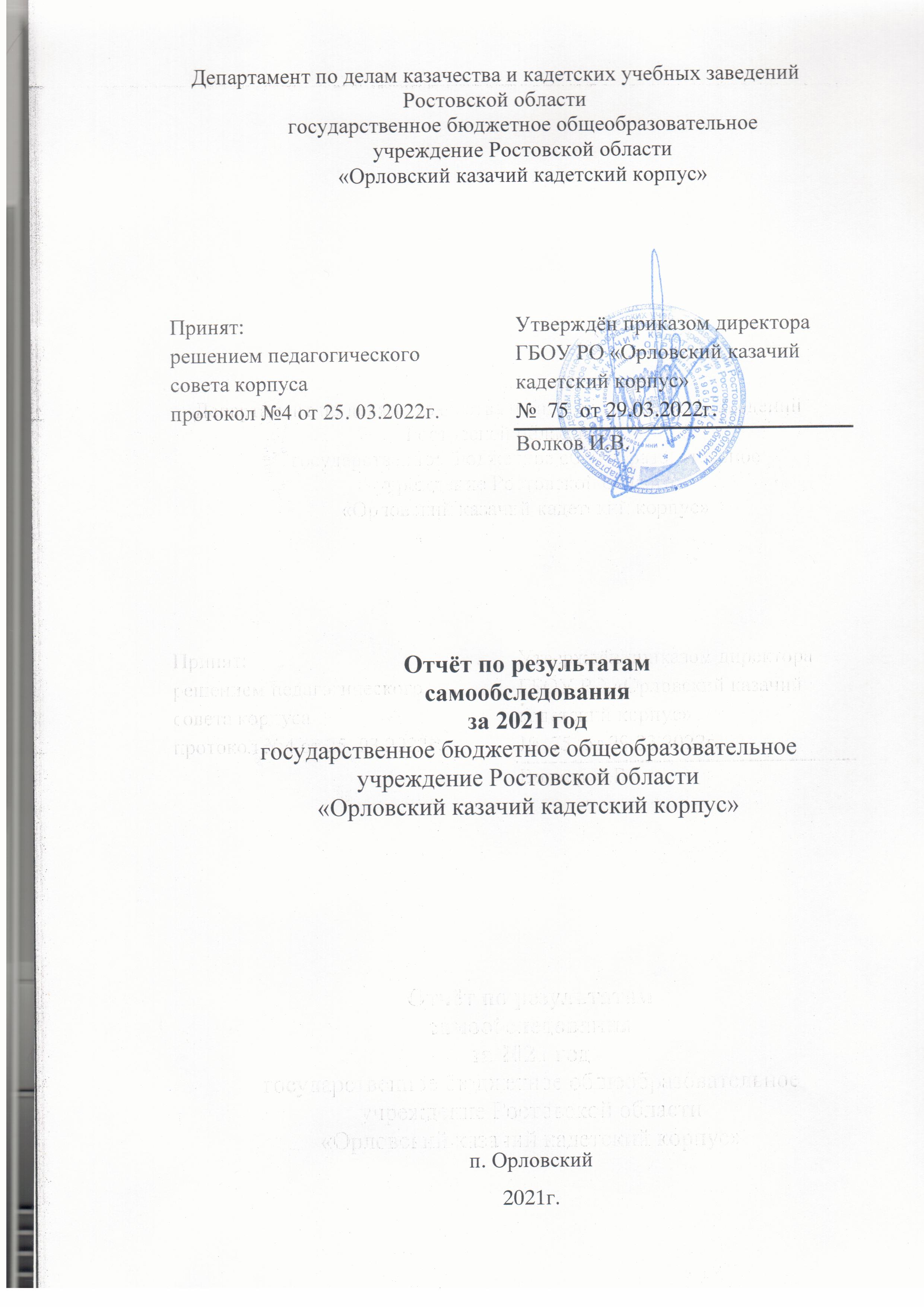 Содержание1. 1. Образовательная деятельность1.2.Система управления организации 1.3. Содержание и качество подготовки обучающихся 1.4. Организация учебного процесса           1.5. Востребованность выпускников и качество их подготовки           1.6.  Качество кадрового обеспечения           1.7. Учебно-методическое обеспечение           1.8 Библиотечно-информационное обеспечение           1.9. Материально-техническая база 1.10. Функционирование внутренней системы          оценки качества образования           Решения, принятые по итогам общественного обсуждения           Перспективы и планы развития1.1. Образовательная деятельностьГосударственное бюджетное общеобразовательное учреждение Ростовской области «Орловский казачий кадетский корпус» (сокращенное наименование ГБОУ РО «ОККК») расположено по адресу: Российская Федерация, 347510, Ростовская область, Орловский район, поселок Орловский,  улица Лесная, 28, контактный телефон 8 863 75 33 6 61 , e-mail – orlovsk.kkk@yandex.ru., сайт – http://оккк.рф . Учредителем и собственником имущества является Ростовская область. Функции и полномочия Учредителя осуществляет в рамках своей компетенции, установленной нормативным правовым актом Ростовской области, департамент по делам казачества и кадетских учебных заведений Ростовской области. Учреждение находится в ведении департамента по делам казачества и кадетских учебных заведений Ростовской области.  Устав утвержден директором департамента по делам казачества и кадетских учебных заведений Ростовской области  М.В. Корнеевым 03.08.2015,	 Согласован Заместителем Губернатора Ростовской области –министром финансов Л.В. Федотовой, министром имущественных и земельных отношений, финансового оздоровления предприятий, организаций Ростовской области  Ю.С. Молодченко. Лицензия на право ведения образовательной деятельности серия 61 Л01  №0003298, регистрационный номер 5663, выдана 01.09.2015 года:Общее образованиеосновное общее образование;среднее общее образование.Дополнительное образованиедополнительное образование детей и взрослых.Свидетельство о государственной аккредитации серия 61А01  № 0001152, регистрационный номер 3028, выдано 25.02.2016 года. Перечень общеобразовательных программ, прошедших аккредитацию:- основное общее образование;-среднее общее образование Численность и состав обучающихся. В корпусе обучается 220 человек (10 классов), из них:   в основной школе –180 обучающихся (8 классов), в средней школе -40 кадет      Контингент обучающихсягода:6-8,10 -35 недель, 9,11 -34 недели;-продолжительность уроков Обучение в корпусе проводится в одну смену по шестидневной рабочей неделе. Режим занятий:- начало уроков -08.30;-продолжительность учебного – 40 минут, продолжительность занятий внеурочной деятельности -30минут-учебный год представлен следующими периодами: 6-9 классы –учебные четверти, 10-11 классы- полугодия.Образовательная деятельность в ГБОУ РО «ОККК» ориентирована на обучение, воспитание и развитие всех и каждого кадета с учетом их индивидуальных (возрастных, физиологических, психологических, интеллектуальных и др.) особенностей, образовательных потребностей и возможностей, личностных склонностей путем создания в ней максимально благоприятных условий для умственного, нравственного, эмоционального и физического развития каждого ребенка. Организация и содержание образовательной деятельности корпуса регламентировалась программой корпуса, разработанной с учетом уровней общего образования. Особенностями организации образовательной деятельности корпуса являются: - достижение планируемых результатов освоения основной образовательной программы всеми кадетами;-создание условий для образования детей с особыми образовательными способностями;-диагностика и мониторинг развития обучающихся;-психолого-педагогическое сопровождение обучающихся с различными образовательными способностями.Деятельность участников образовательных отношений регламентируется Законом «Об образовании в РФ», ФГОС ООО, ФГОС СОО, нормативно-правовой базой федерального и  регионального уровней, Уставом и локальными актами корпуса.      Цель на 2021 год: эффективное и качественное образовании кадет с учетом их индивидуальных особенностей и способностей, формирование социально адаптированной, здоровой личности ориентированной на дальнейшее гражданское и высокотехнологическое профессиональное развитие через обновление структуры и содержания образования, развитие практической направленности образовательной деятельности, совершенствование воспитательной системы корпуса.Методическая тема: «Формирование методической и информационной культуры педагогов как средство повышения качества образования и условие интеллектуального, творческого и гражданско-патриотического развития кадет»Перспективы развития деятельности корпуса:Работа корпуса в инновационном режиме по существующим направлениям деятельности учреждения;Развитие корпуса как  центра военно-патриотического воспитания Повышение качества образования.Задачи корпуса на 2021   учебный год:создать социальную среду развития кадет в системе образования;обеспечить качество и доступность образовательных услуг;обеспечить качественный переход корпуса на выполнение новых Федеральных государственных стандартов СОО на основе создания высокотехнологичной образовательной среды;обеспечить построение учебной и воспитательной деятельности с учетом индивидуальных возрастных психологических и физиологических особенностей кадет с ориентацией на результаты образования;создать условия для развития и реализации интереса кадет к саморазвитию и самообразованию на основе рефлексии деятельности и личностного самопознания, к самоорганизации своей жизнедеятельности;развивать познавательные интересы кадет, ценностное отношение к образованию, опыт учебно-познавательной деятельности;расширить спектр дополнительных образовательных услуг при сохранении лучших традиций корпуса ;обеспечить непрерывное повышение квалификации педагогических работников с целью достижения нового качества образования;обеспечить качественное повышение эффективности психологического, методического, социального, педагогического, медицинского сопровождения обучающихся корпуса; обеспечить системное сотрудничество с семьями кадет, формировать активную позицию родителей как участников образовательного процесса;способствовать освоению кадетами российских традиционных ценностей, нравственных норм и правил поведения; приобщать к культурному наследию России, духовно-нравственным ценностям российского народа;создать условия для трудового, экологического, физического воспитания, формирования культуры здорового образа жизни кадет;создать культурно-образовательную среду, насыщенную заповедями и традициями Донского казачества, символами и ритуалами русской армии и кадетских корпусов прошлого;создать систему само и соуправления, где каждый участник образовательного процесса понимает свою роль и ответственность за выполнение целей и задач казачьего кадетского корпуса;продолжить сетевое взаимодействие с образовательными, культурно-досуговыми организациями и социальными партнерами;совершенствовать материально-техническую базу кадетского корпуса в соответствии с ФГОСДля решения этих целей:	составлен учебный план, позволяющий заложить фундамент знаний по основным предметам;разработаны планы работы с талантливыми обучающимися, подготовки к ГИА ;обновлена структура методической службы в корпусе;проводилась работа по обеспечению сохранности здоровья и здорового образа жизни;приняты и утверждены локальные акты в соответствии с № 273-ФЗ от 29.12.2012  «Об образовании в Российской Федерации»;работа по организации учебно-воспитательного процесса по решению главной задачи корпуса носила научно-методический характер и была построена на диагностической основе.Одной из главных стратегических целей развития общего образования является повышение доступности качественного образования. Для достижения этой цели усилия администрации направлены, прежде всего, на развитие учительского потенциала, внедрение новых образовательных стандартов и современных образовательных технологий, совершенствование управления качеством образования, а также усовершенствование и развитие инфраструктуры образования.	Для решения поставленной задачи в соответствии с Федеральным законом от 29.12.2012 № 273-ФЗ «Об образовании в Российской Федерации»  в 2021 были разработаны и утверждены нормативные правовые документы, регламентирующие образовательную деятельность:-Положение о дополнительном образовании кадет ГБОУ РО «Орловский казачий кадетский корпус»;-Положение о комиссии по профилактике и предупреждению детского травматизма и расследованию несчастных случаев с обучающимися ГБОУ РО «Орловский казачий кадетский корпус»;-Положение о Совете трудового коллектива;-Положение о правилах распорядка кадет ГБОУ РО «Орловский казачий кадетский корпус»;-Положение о классном руководстве;- Положение «О порядке организации и осуществления образовательной деятельности по основным общеобразовательным программам образовательным программам основного общего и среднего общего образования ГБОУ РО «ОККК»1.2.Система управления организации   Управление образовательной организацией осуществляется на основе сочетания принципов единоначалия и коллегиальности. Единоличный исполнительный орган образовательной организации –руководитель (директор). Коллегиальные органы управления: педагогический совет, методический совет, методическое объединение учителей корпуса, совет трудового коллектива, общее собрание (Конференция) работников, совет кадет корпуса, совет родителей, попечительский совет, совет профилактики. Управление образовательной организацией осуществляет руководящий и административно-управленческий состав: 1.3. Содержание и качество подготовки обучающихся      В  2021 году в ГБОУ РО «ОККК» реализовались основные образовательные программы  основного общего и среднего общего образования,  программы дополнительного образования детей, которые являются нормативными документами, регламентирующими совместную деятельность учителя и обучающегося с учетом индивидуальных особенностей кадета как личности и избирательности его к содержанию, виду и форме учебного материала, мотивации и динамике развития.    Учебный план ГБОУ РО «ОККК»  отражает организационно-педагогические условия, необходимые для достижения результатов освоения основной образовательной программы; фиксирует максимальный объем учебной нагрузки обучающихся, состав и структуру предметных областей; определяет перечень учебных предметов, распределяет учебное время, отводимое на их освоение по классам и учебным предметам.Учебный план направлен на:- создание условий для формирования ключевых компетенций  обучающихся, - функционально грамотной, физически, психически и нравственно здоровой личности, обладающей прочными знаниями, умениями и навыками в пределах государственного стандарта и углубленного изучения отдельных предметов, -построение индивидуальных образовательных программ в соответствии с индивидуальными способностями и потребностями обучающихся, - на обеспечение преемственности между общим и профессиональным образованием, -   расширение возможности социализации обучающихся.	При составлении учебного плана учитывались результаты учебной деятельности, социальный заказ родителей и кадет, кадровое обеспечение, материально-техническая база корпуса и учтены основные принципы обновления содержания образования Российской школы:приоритет сохранения здоровья кадет;организация практической деятельности на уроках;оптимизация  объема  учебной  нагрузки;обеспечение  целостности   представлений  кадет  о  мире  путем  интеграции  содержания  образования.        Максимальный объем учебной нагрузки кадет соответствует максимально допустимому количеству часов с учетом шестидневной недели, в соответствии с санитарно-эпидемиологическими правилами и нормативами СП 2.4. 3648-20 "Санитарно-эпидемиологические требования к организациям воспитания и обучения, отдыха и оздоровления детей и молодежи"Режим работы в 6-9 классах по шестидневной учебной неделе. Продолжительность учебного года для обучающихся  6-8  классов - 35 учебных недель, 9 классов -34 учебные недели. Продолжительность урока для 6-9 классов - 40 минут (СП 2.4. 3648-20).При проведении учебных занятий по «Иностранному языку» (6-9 классы), «Технологии» (6-9 классы), «Информатике» (7-9 класс) осуществляется деление классов на две группы. При разработке учебного плана  ГБОУ РО «Орловский казачий кадетский корпус»  были учтены следующие положения:ФГОС ООО является обязательной частью учебного плана и  обеспечивает единство образовательного пространства.Целостность и сочетаемость частей, формируемых участниками образовательного процесса, и обязательных предметов, отражающих согласованность потребностей в образовании личности, общества и государства, обязательны для выполнения. Часы регионального компонента переданы в компонент образовательного учреждения и использованы для реализации предметов  этнокультурной и региональной направленности «Основы православной культуры». Компонент образовательного учреждения является вариативной частью учебного плана, часы которой могут использоваться по решению образовательного учреждения с учетом направленности основной образовательной программы образовательного учреждения.Учебные программы регионального содержания могут использоваться в качестве модуля и дополнять программу учебных предметов инвариантной части.Принцип преемственности должен найти отражение в следующих позициях учебного плана:  - преемственность структуры и содержания основного и среднего общего образования обязательна;-  распределение часов вариативной части на каждой ступени обучения следует единой логике организации образовательного процесса;- предпрофильная подготовка и профильное обучение являются единой системой, обеспечивающей самореализацию обучающихся на основе индивидуальных потребностей в образовании;- интеграция содержания  урочной и внеурочной деятельности должна найти отражение в компонентах основной образовательной программы для каждой ступени образования.Диверсификация (расширение) образовательных услуг с учетом потенциальных ресурсов образовательного учреждения и социальных запросов населения позволит обеспечить качество образования.             В 2021-2022 учебном году в ГБОУ РО «ОККК» в 6 классах ведется углубленное изучение математики, в 7 -8  классе углубленное изучение алгебры.  Особенности учебного плана основного общего образования Основное общее образование обеспечивает личностное самоопределение обучающихся – формирование нравственных качеств личности, мировоззренческой позиции, гражданской зрелости, готовность к профессиональному выбору, к самостоятельному решению проблем в различных видах и сферах деятельности, к развитию творческих способностей.Содержание образования на второй ступени  является относительно завершенным и базовым для продолжения обучения на третьей ступени общего образования или в учреждении среднего профессионального образования, создает условия для получения обязательного среднего общего образования, подготовки учеников к выбору профиля дальнейшего образования, их социального самоопределения и самообразования.            Обязательная часть основной образовательной программы основного общего образования составляет 70%, а часть, формируемая участниками образовательных отношений, - 30% от общего объема основной образовательной программы основного общего образования.Предметная область «Русский язык и литература» включает обязательные учебные предметы «Русский язык» и  «Литература».Предметная область «Родной язык и родная литература» включает обязательные учебные предметы «Родной язык» и «Родная литература».Предметная область «Иностранные языки» включает обязательный учебный предмет «Иностранный язык» (английский или немецкий язык). В предметную область «Математика и информатика» включены обязательные учебные предметы «Математика» (6 классы), «Алгебра» и «Геометрия» (7-9 классы), «Информатика» (7-9 классы).Предметная область «Общественно-научные предметы» состоит из обязательных учебных предметов «История России. Всеобщая история» (6-9 классы), «Обществознание» (6-9 классы), «География» (6-9 классы). В предметную область «Естественнонаучные предметы» включены обязательные учебные предметы «Физика» (7-9 классы), «Химия» (8-9 класс) «Биология» (6-9 классы).В предметную область «Искусство» входят обязательные учебные предметы «Музыка» (6-8 классы) и «Изобразительное искусство» (6-8 классы ).Предметная область «Технология» включает обязательный учебный предмет «Технология», построенный по модульному принципу с учетом возможностей общеобразовательной организации (6-9 классы).Предметная область «Физическая культура и основы безопасности жизнедеятельности» представлена обязательными учебными предметами «Физическая культура» (6-9 классы) и «Основы безопасности жизнедеятельности»(8-9 класс).Обязательный учебный предмет «Физическая культура» изучается в объеме 3-х часов в неделю при 6-дневной учебной неделе. В соответствии с СП 2.4. 3648-20 проводится не менее  3-х учебных занятий физической культурой в неделю (в урочной и внеурочной форме), предусмотренных в объеме общей недельной нагрузки, для удовлетворения биологической потребности в движении независимо от возраста обучающихся. В соответствии с ПООП ООО, одобренной решением ФУМО по общему образованию от 08.04.2015 (протокол № 1/15 в редакции протокола № 1/20 от 04.02.2020) предметная область «Основы духовно-нравственной культуры народов России» изучается  как в  рамках внеурочной деятельности,  также  и за счет части, формируемой участниками образовательных отношений, в качестве отдельного учебного предмета этнокультурной направленности «Основы православной культуры» (6-7 классы), с учетом минимального объема учебной нагрузки не менее 64 часов за 2 учебных года для возможности последующего выставления обучающемуся итоговой отметки в аттестат об основном общем образовании. Максимально допустимая недельная нагрузка  при 6-дневной учебной неделе  в 6 классе – 33 часа в неделю, в 7 классе – 35 часов в неделю,  в 8 классе -36 часов в неделю,  в 9 классе -36 часов в неделю, что соответствует требованиям СП 2.4. 3648-20 СП 2.4. 3648-20             Реализация части учебного плана, формируемая участниками образовательных отношений.      Часть учебного плана, формируемая участниками образовательных отношений, кадетского корпуса включает предметы, содержание которых спроектировано на основе учета социокультурной и экономической специфики Ростовской области и региона Южного Федерального округа, а также с учетом заказа обучающихся и их родителей. Вариативная часть направлена на становление и формирование личности кадета, создание условий для раннего осознанного выбора направлений профилированного образования на третей ступени.     Часы компонента образовательного учреждения используются в полном объеме в соответствии с задачами образовательного процесса в кадетском корпусе и в целях соблюдения принципа преемственности введения учебных предметов и курсов.Часть, формируемая участниками образовательных отношений при 6-дневной учебной неделе    в 6 классе -4 часа в неделю, в  7 классе – 5 часов в неделю, в  8 и 9  классах – 3 часа в неделю.Часы компонента образовательного учреждения распределены следующим образом:6 классы- география, используется для более полного изучения основных тем и разделов курса: овладение нормами правильного отношения к природе, использование полученных знаний применительно к существующей экологической обстановке, воспитание экологической культуры, а так же чувства ответственности перед природой;- Основы православной культуры, с целью развития у кадет мотивации к освоению православной культуры; приобщения кадет к христианским ценностям; развития у кадет  мотивации к познанию  духовных законов в отношениях к другому и самому себе; профилактики асоциального поведения и налаживание дружественной атмосферы в кадетском коллективе;-математика, для углубленного изучения учебного материала; - русский родной язык, русская родная литература, для реализации права на свободный выбор изучаемого родного языка из числа языков народов Российской Федерации, включая русский язык как родной язык. 7 классы- русский родной язык, русская родная литература, для реализации права на свободный выбор изучаемого родного языка из числа языков народов Российской Федерации, включая русский язык как родной язык; -алгебра, для углубленного изучения  учебного материала;- Основы православной культуры, с целью развития у кадет мотивации к освоению православной культуры; приобщения кадет к христианским ценностям; развития у кадет  мотивации к познанию  духовных законов в отношениях к другому и самому себе; профилактики асоциального поведения и налаживание дружественной атмосферы в кадетском коллективе;-биология, для обеспечения фундаментального усвоения основного учебного материала, формирования предметных и межпредметных компетенций  кадет, удовлетворения познавательных  и практикоориетированных  интересов.8 классы- русский родной язык, русская родная литература, для реализации права на свободный выбор изучаемого родного языка из числа языков народов Российской Федерации, включая русский язык как родной язык; -алгебра, для углубленного изучения  учебного материала;-химия, для обеспечения фундаментального усвоения основного учебного материала ,  удовлетворения познавательных  и практикоориетированных  интересов.9 классы- русский родной язык, русская родная литература, для реализации права на свободный выбор изучаемого родного языка из числа языков народов Российской Федерации, включая русский язык как родной язык. -алгебра, для расширения базового содержания учебного материала, в связи подготовкой к ГИА. Программно-методическое обеспечение к учебному плану Программно-методическое обеспечение к учебному плану образовательного учреждения включает полные выходные данные учебных программ, учебников, учебных пособий, используемых в образовательном процессе по уровням и предметным областям.		                                                                            	                                                                                                                         Недельный учебный план ГБОУ РО «ОККК»   на уровне основного общего образования в рамках федерального государственного образовательного стандарта основного общего образования  (6-дневная учебная неделя) на 2020-2021  учебный год  В корпусе  базовое образование сочетается с внеурочной деятельностью, предназначением которого является удовлетворение социально-культурных потребностей детей в рамках модели кадетского образования.Внеурочная деятельность – проявляемая вне уроков активность детей, обусловленная их интересами и потребностями, направленная на познание и преобразование себя и окружающей действительности, играющая важную роль в развитии обучающихся.Внеурочные занятия направляют свою деятельность на каждого кадета, чтобы он мог ощутить свою уникальность и востребованность. Занятия проводятся учителями и воспитателями кадетского корпуса. Реализация модели внеурочной деятельности обеспечивается информационно, в том числе через официальный сайт корпуса. Время, отводимое на внеурочную деятельность в 6-9 классах составляет  не более 350 часов в год, не более 10 часов в неделю.Цель  и задачи внеурочной деятельности.Цель внеурочной деятельности: создание условий для  проявления и развития ребенком своих интересов на основе свободного выбора, постижения духовно-нравственных ценностей и  культурных традиций.    Задачи    внеурочной деятельности: изучить психолого-педагогические подходы и существующий опыт по организации внеурочной деятельности в условиях реализации федерального государственного образовательного стандарта; выявить эффективные формы и способы создания развивающей среды для обучающихся в условиях социума посредством организации внеурочной деятельности; формировать навыки позитивного общения; развивать навыки организации и осуществления сотрудничества с педагогами, сверстниками, родителями, старшими кадетами в решении общих проблем; воспитывать трудолюбие, способности к преодолению трудностей, целеустремленность и настойчивость в достижении результата; развивать позитивное отношение к базовым общественным ценностям (человек, семья, Отечество, природа, мир, знания, труд, культура).Внеурочная деятельность в корпусе  обеспечивает кадетам:  удовлетворение их образовательных потребностей, выходящих за пределы федеральных государственных образовательных стандартов;изучение основ военно-физической и профессионально-трудовой подготовки в рамках  оборонно-спортивного  профиля;уровневую подготовку  обучающихся по отдельным предметам, которые для кадетского образования являются ведущими;развитие творческих способностей кадет в соответствии с их интересами и склонностями;успешное завершение основного общего образования.К числу определяющих принципов, которые являются важным условием реализации целей и задач военно-патриотического воспитания, относится признание высокой социальной значимости гражданственности, преданность органам   государственной власти, патриотизм и готовность к достойному служению Отечеству, необходимость создания реальных возможностей осуществления целенаправленных усилий для их развития у российской молодежи.   Среди основополагающих принципов военно-патриотического воспитания, представляющих собой исходные руководящие положения при осуществлении практической деятельности в этой сфере, выделяются:  научность;  гуманизм; демократизм;  приоритетность исторического, культурного наследия России и Дона, ее духовных      ценностей     и    традиций;     системность, преемственность      и непрерывность в развитии молодежи, с учетом особенностей ее различных категорий;  многообразие   форм, методов   и   средств, используемых   в   целях обеспечения    эффективности воспитания;   его направленность на развитие возможностей, способностей и качеств каждой    личности на основе индивидуального   подхода;   тесная   и   неразрывная   связь   с   другими   видами воспитания. Воспитание на воинских традициях, представляющих собой устойчивые, исторически сложившиеся, передаваемые из поколения в поколение специфические формы отношений в военной организации общества в виде порядка, правил и норм поведения, духовных ценностей, нравственных установок и обычаев, связанных с выполнением учебно-боевых задач, организацией военной и других видов государственной службы и быта. Важнейшими воинскими традициями, оказывающими наибольшее воспитательное воздействие на молодежь, являются: верность военной присяге, Кадетскому знамени;служение интересам народа;  самоотверженность и самопожертвование в бою ради достижения общей победы;массовый героизм и мужество в период, когда решается судьба независимости Отечества;  воинская доблесть, умение стойко переносить трудности военной службы;демократизм взаимоотношений между кадетами  и взаимное доверие,гуманное отношение к поверженному врагу, населению зарубежных стран и плен   Направления  внеурочной деятельности.Реализация этих принципов в процессе военно-патриотического воспитания молодежи призвана обеспечить развитие у нее нового, по-настоящему заинтересованного отношения к военной и государственной службе, готовности к достойному выполнению функции по защите Отечества и осуществляется по следующим основным направлениям развития личности детей  в соответствии с ФГОС:Духовно-нравственноеСпортивно-оздоровительноеОбщеинтеллектуальное Социальное ОбщекультурноеДуховно-нравственное направлениеНеобходимым условием формирования современного гармонически развитого человека являются богатство его внутренней духовной культуры, интеллектуальная и эмоциональная свобода, высокий нравственный потенциал и эстетический вкус.Развитие эмоционально – образного и художественно – творческого мышления позволяет кадетам ощущать свою принадлежность к национальной культуре, повышает чувство личной самодостаточности.Цель:-развивать эмоционально – образное и художественно – творческое мышление, позволяющее учащемуся ощущать свою принадлежность к национальной культуре, повышать чувство личной самодостаточности;-учить создавать атмосферу творческого сотрудничества, взаимодействия, при выполнении творческих работ;Решаемые задачи:-развитие эмоциональной сферы кадета, чувства прекрасного, творческих способностей, формирование коммуникативной и общекультурной компетенций;    -овладение кадетами навыками продуктивной индивидуальной и коллективной деятельности;-овладение навыками межличностного общения;-формирование интереса к творческим профессиям. 2.Спортивно – оздоровительное направлениеПроблема здоровья детей – всегда актуальна. Именно внеурочная работа в состоянии сделать для полноценного здоровья современного обучающегося  больше, чем врач.Решаемые задачи: всестороннее гармоническое развитие личности кадета, формирование физически здорового человека, формирование мотивации к сохранению и укреплению здоровья.Цель: воспитание осознанной потребности в здоровом образе жизни.3. Общеинтеллектуальное  направлениеЗанятия по общеинтеллектуальному направлению внеурочной деятельности  учитывают возрастные психолого–педагогические особенности мыслительной деятельности, основываются на ФГОС и служат для углубления и  получения новых знаний, способствуют формированию научного мышления, которое отличается системностью, гибкостью, креативностью, содействуют формированию научного мировоззрения, стимулируют познавательную активность и развивают творческий потенциал кадет.Цель: формирование целостного отношения к знаниям, процессу познания.Решаемые задачи: - обогащение запаса кадет научными понятиями и законами, - способствование формированию мировоззрения, функциональной грамотности. 4.Социальное направлениеВнеурочная работа по направлению социальной деятельности обеспечивает выработка чувства ответственности и уверенности в своих силах, способствует социализации обучающихся, акцентирует внимание на ценностях семьи, родного дома, малой родины. В Программе предусмотрено выполнение кадетами  творческих и проектных работ.Занятия, предполагают привлечение родителей, работников учреждении культуры и др. Мероприятия помогают ученику адаптироваться в новых условиях, проявить свою индивидуальность, сформировать новое отношение к себе, своему характеру, способностям.Цель: формирование и развитие у кадет  чувства принадлежности к обществу, в котором они живут, умения заявлять и отстаивать свою точку зрения;  развитие любознательности, познавательных интересов, творческих способностей;  помощь детям в адекватном выражении своего “Я”, воспитание патриотических качеств личности в соответствии с моделью “Гражданина - патриота России”.Решаемые задачи:   - воспитание бережного отношения к окружающей среде, - выработка чувства ответственности и уверенности в своих силах, - формирование нравственной культуры обучающихся; развитие коммуникативных умений, доброты и взаимопонимания в семье; - создание условий для сохранения и укрепления здоровья;  - пропаганда здорового образа жизни, формирование у обучающихся потребность в здоровом образе жизни; - воспитание гармоничной, всесторонне развитой личности; - развитие у детей интереса к совместному времяпровождению, самоуважение и взаимоуважение, формирование умения действовать в экстремальных ситуациях5.Общекультурное направлениеЦель: -  приобщение обучающихся к культурным ценностям своего народа, своей этнической или социокультурной группы, базовым национальным ценностям российского общества, общечеловеческим ценностям в контексте формирования у них российской гражданской идентичности;Ценности:  основы  морали, совести, отношение к семье, как на основе российского общества,   культурно- исторические  и этнические традиции.  Уважение к культурным, религиозным традициям. Решаемые задачи:развитие гражданственности и национального самосознания обучающихся;создание   условия   для   реализации   каждым   обучающимся   собственной гражданской позиции через деятельность органов ученического самоуправления;расширение знаний об истории и культуре родного края и кадетства;формирование у обучающихся чувства гордости за героическое прошлое своей родины;  формирование осознанного отношения к Отечеству, его прошлому, настоящему и будущему на основе исторических ценностей и роли России в судьбах мира;  стремление активно участвовать в делах класса, корпуса, семьи;любовь к корпусу, своему поселку, городу, народу, России;уважение к защитникам Родины;                                    воспитание у обучающихся готовность к защите Отечества, отрицательное отношение к нарушениям порядка в классе, дома, на улице, к невыполнению человеком своих обязанностей;почтительное отношение к родителям;уважительное отношение к старшим, доброжелательное отношение к сверстникам и младшим;установление дружеских взаимоотношений в коллективе, основанных на взаимопомощи и взаимной поддержке;бережное, гуманное отношение ко всему живому;знание правил вежливого поведения, культуры речи, быть опрятным, чистым, аккуратным;умения видеть красоту природы, труда и творчества.В реализации  задач, связанных с данными направлениями, помогает созданное единое воспитательное пространство  корпуса. Организация занятий по направлениям раздела «Внеурочная деятельность» является неотъемлемой частью образовательного процесса в корпусе Содержание данных занятий формируется с учётом пожеланий обучающихся и их родителей (законных представителей) и осуществляется посредством различных форм организации, отличных от урочной системы обучения, таких, как экскурсии, кружки, секции, круглые столы, конференции, диспуты, школьные научные общества, олимпиады, конкурсы, соревнования, поисковые и научные исследования, общественно полезные практики.Принципы чередования учебной и внеурочной деятельности в рамках реализации основной образовательной программы основного общего образования: внеурочная деятельность организуется после окончания учебных занятий через 45 минутного  перерыва. План внеурочной деятельности по ФГОС ОООГБОУ РО «ОККК» 6-9 класс на 2020-2021  учебный годВ соответствии с ФГОС СОО количество учебных занятий за 2 года на одного обучающегося составляет 2553 часов. Учитывая реальные научно-методические и материально-технические возможности, социальный заказ обучающихся  и их родителей, в 2020-2021 учебном году ГБОУ РО «ОККК»  обеспечивает реализацию учебного плана  технологического  профиля.  Технологический профиль ориентирован на производственную, инженерную и информационную сферы деятельности, поэтому в данном профиле для изучения на углубленном уровне выбираются учебные предметы и элективные курсы преимущественно из предметных областей «Математика и информатика» и «Естественные науки».Обязательные учебные предметы - «Русский язык», «Литература», «Иностранный язык», «Алгебра и начала математического анализа» и «Геометрия», «История» и «Россия в мире», «Астрономия», «Физическая культура», «Основы безопасности жизнедеятельности», а также индивидуальный проект.  Индивидуальный проект как особая форма организации деятельности обучающихся (учебное исследование или учебный проект) выполняется обучающимся самостоятельно под руководством учителя (тьютора) по выбранной теме в рамках одного или нескольких изучаемых учебных предметов в любой избранной области деятельности: познавательной, практической, учебно-исследовательской, социальной, художественно-творческой, иной.Индивидуальный проект выполняется обучающимся в течение одного года в рамках учебного времени, специально отведенного учебным планом –«Индивидуальный проект» (2 часа в неделю в 10 классе), с обязательной защитой в конце учебного года, чтобы освободить обучающихся для подготовки к государственной итоговой аттестации в 11 классе.   Индивидуальный проект должен быть представлен в виде завершенного учебного исследования или разработанного проекта: информационного, творческого, социального, прикладного, инновационного, конструкторского, инженерного.Учебные предметы «Русский язык», «Литература», «Родной язык (русский)», «Родная литература (русская)», «Иностранный язык (английский или немецкий)» , «История», «Россия в мире», «Обществознание», «География», «Экономика», «Астрономия», «Химия», «Биология», «Основы безопасности жизнедеятельности», «Физическая культура» изучаются на базовом уровне.Учебный план  технологического профиля обучения должен содержать не менее трех (четырех) учебных предметов на углубленном уровне изучения из соответствующей профилю обучения предметной области и (или) смежной с ней предметной области. Поэтому на углубленном уровне изучается «Алгебра и начала математического анализа», «Геометрия», «Информатика», «Физика».       В образовательной области «Общественные науки» предмет «История» в 11 классе заменён предметом «Россия в мире», так как в 10 классе изучение истории  по линейной программе в объёме 68 часов за 2 года обучения завершается. При проведении учебных занятий по «Иностранному языку», «Информатике» и «Индивидуальному проекту»  осуществляется деление классов на две группы.     Механизм формирования Учебного плана ГБОУ РО «ОККК»  обеспечивает реализацию требований ФГОС СОО по предоставлению возможности изучения родного языка на основе выбора обучающимися и их родителями (законными представителями) русского языка как родного языка, что зафиксировано в заявлениях. В соответствии с выбором обучающихся и их законных представителей  в корпусе изучаются предметы «Родной язык (русский)» и «Родная литература (русская)». Учебный план для 10-11 классовгосударственного бюджетного образовательного учреждения РО«Орловский  казачий кадетский корпус»  на 2020-2021 и 2021-2022 учебный год                                                                                технологического профиля      План внеурочной деятельности государственного бюджетногообщеобразовательного учреждения Ростовской области «Орловский казачий кадетский корпус»  на 2020-2021учебный год обеспечивает введение в действие и реализацию требований Федерального государственного образовательного стандарта среднего общего образования и определяет состав и структуру направлений, формы организации, объём внеурочной деятельности для обучающихся на уровне   образования.          План внеурочной деятельности – часть организационного раздела основной образовательной программы среднего общего образования, отражающий систему функционирования ГБОУ РО «ОККК»  в сфере внеурочной деятельности, с учетом аспектов,актуальных для уровня среднего общего образования:профилизации обучения,профессионального самоопределения личности,развития самоорганизации,формирования активной субъектной позиции обучающихся.      Внеурочная деятельность обучающихся организуется в 10-11-х классах в целях формирования единого образовательного пространства в ГБОУ РО «ОККК»  направлена на достижение планируемых результатов освоения основной образовательной программы среднего общего образования (личностных, метапредметных и предметных) в формах,  отличных от урочной.Целью внеурочной деятельности является:- обеспечение достижения планируемых личностных и метапредметных результатов освоения основных образовательных программ среднего общего образования обучающимися;- создание условий для достижения обучающимися необходимого для жизни вобществе социального опыта и формирования принимаемой обществом системыценностей, для многогранного развития и социализации каждого кадета всвободное от учёбы время.- создание воспитывающей среды, обеспечивающей активизацию социальных,интеллектуальных интересов кадет в свободное время, развитие здоровой,творчески растущей личности, с формированной гражданской ответственностью и правовым самосознанием, подготовленной к жизнедеятельности в новых условиях, способной на социально значимую практическую деятельность, реализацию добровольческих инициатив.       В качестве организационной модели внеурочной деятельности на уровне среднего общего образования в ГБОУ РО «ОККК»  определена оптимизационная модель внеурочной деятельности, являющаяся полноценным продолжением внеурочной деятельности основного общего образования. Модель опирается на использование внутреннего потенциала ГБОУ РО «ОККК» : единое образовательное и методическое пространство в корпусе. ГБОУ РО «ОККК»  обладает всеми условиями для создания оптимизационной модели:- кадровое обеспечение,- нормативно-правовая база,-учебно-методическое обеспечение,-финансово-экономические условия,- материально-техническая база.В реализации оптимизационной модели принимают участие педагогические работники корпуса: классные руководители, учителя-предметники, педагог-психолог, социальный педагог, старший вожатый, педагог-библиотекарь.Внеурочная деятельность является обязательной и организуется по направлениямразвития личности:1. Спортивно-оздоровительноеЗакрепление знаний, установок, личностных ориентиров и норм поведения,обеспечивающих сохранение и укрепление физического, психологического исоциального здоровья, формирование ценностного отношения к своему физическому ипсихологическому здоровью, знакомство и изучение новых видов спорта, закреплениеоснов гигиенической культуры, формирование устойчивой позиции к здоровомуобразу жизни.2. Духовно-нравственноеОсвоение обучающимися духовных ценностей мировой и отечественной культуры,подготовка их к самостоятельному выбору нравственного образа жизни, принятие ими моральных норм, нравственных установок, национальных ценностей; становление их гражданской идентичности; освоение элементарных представлений о традиционных российских устоях; формирование гуманистического мировоззрения, стремления к самосовершенствованию и воплощению духовных ценностей в жизненной практике.3. СоциальноеОказание помощи обучающимся в освоении разнообразных способов деятельности: трудовых, игровых, художественных, двигательных умениях; формирование активной жизненной позиции, лидерских качеств, организаторских умений и навыков, стремления к самостоятельности и творчеству; формирование ценностного отношения к учебе как виду творческой деятельности и первоначальных представлений о базовых национальных российских ценностях; воспитание и развитие высоконравственного,ответственного, творческого, инициативного, компетентного гражданина России, знакомство с различными видами профессий и их значением для человека.4. ОбшеинтеллектуальноеПомощь обучающимся в освоении разнообразных доступных им способов познания окружающего мира; развитие познавательной активности, любознательности; формирование мотивации к обучению и познанию, развитие творческого потенциала, познавательных мотивов, обогащение форм взаимодействия со сверстниками и взрослыми в познавательной деятельности; создание основы для всестороннего гармоничного и психического развития личности обучающегося, формирование у обучающихся основ теоретического мышления, важнейших умений и навыков, необходимых для включения в различные сферы жизни общества.5. ОбщекультурноеОриентация обучающихся на доброжелательное, бережное, заботливое отношение к миру, создание условий для развития ценностно-целевых ориентаций, интеллекта и в целом духовного мира личности, на основе соотнесения его собственных потребностей, интересов и поступков с безусловными ценностными критериями истины, доброты, красоты, общения; формирование у обучающихся устойчивых систематических потребностей к саморазвитию, самосовершенствованию и самоопределению в процессе познания искусства, истории, культуры, традиций.     Время, отведенное на внеурочную деятельность,  учитывается при определении максимально допустимой недельной нагрузки обучающихся (не более 10 часов), и составляет на уровне среднего общего образования до 700 часов за 2 года обучения.      Отметки за освоение курсов внеурочной деятельности требованиями ФГОС СОО не предусмотрены (в соответствии с п.12 ФГОС СОО аттестация обучающихся проводится по всем изучавшимся учебным предметам). Результаты освоения обучающимися курсов внеурочной деятельности (личностные, метапредметные, предметные) выявляются в ходе отчетных мероприятий, дискуссий, творческих работ, отчетов по итогам практик и вдругих формах, определяемых общеобразовательной организацией в соответствии с рабочей программой курса внеурочной деятельности. Они становятся основой для рефлексии и фиксируются в портфолио обучающегося.План внеурочной деятельности среднего общего образования включаеттри компонента:- компонент, учитывающий образовательные запросы обучающихся, поступившие через систему кадетского самоуправления, от инициативных групп обучающихся;-компонент, обеспечивающий реализацию образовательных событий иориентированного на решение задач воспитания, социализации, формированияколлектива класса, уклада школьной жизни;-компонент, обеспечивающий вариативные образовательные запросы обучающихся в соответствии с выбранными профилями обучения.     Особую значимость при распределении объема часов внеурочной деятельности на уровне среднего общего образования приобретает выделение регулярных (системных) и нерегулярных (несистемных) занятий внеурочной деятельности. На проведение регулярных занятий устанавливается определенное количество часов в неделю в соответствии с рабочей программой внеурочной деятельности.     Регулярные занятия организуются в соответствии с расписанием занятий внеурочной деятельности по всем пяти направлениям.    Нерегулярные занятия проводятся специалистами, реализующимиоптимизационную модель внеурочной деятельности (учителя-предметники, классные руководители, социальный педагог, педагог-психолог, библиотекарь) в рамках планов воспитательной работы.       Подход к распределению часов внеурочной деятельности на уровнесреднего общего образования предполагает модификацию внеурочной деятельности с учетом плана воспитательной работы образовательного учреждения, что позволяет учитывать:- возрастные особенности обучающихся и соответствующие им приоритетыличностного развития;- циклограмму общекорпусных и классных мероприятий, ориентированных наформирование и поддержку уклада кадетской жизни;- результаты проводимых мониторинговых процедур и последующих управленческих решений.Ожидаемые результаты:- 100%  обучающихся, охваченные организованным досугом;- позитивное отношение к здоровому образу жизни;- положительная нравственная установка на активную гражданскую позицию,гражданскую ответственность, основанную на традиционных культурных, духовных инравственных ценностях российского общества;- осознанное отношение обучающихся к профессиональному самоопределению;-  реализация основной цели программы – достижение обучающимися необходимого для жизни в обществе социального опыта и формирование в них принимаемой обществом системы ценностей.Показатели деятельности педагогов по реализации модели внеурочнойдеятельности:-результаты промежуточной и итоговой аттестации обучающихся (итоги учебного года);-проектная деятельность обучающихся;-участие обучающихся в выставках, конкурсах, проектах, соревнованиях и т.п. вне корпуса;-количество обучающихся, задействованных в общекорпусных и внекорпусных мероприятиях;-посещаемость занятий, курсов;-наличие благодарностей, грамот;-наличие рабочей программы курса внеурочной деятельности и ее соответствиепредъявляемым требования-ведение аналитической деятельности своей внеурочной работы с обучающимися(отслеживание результатов, коррекция своей деятельности);-применение современных технологий, обеспечивающих индивидуализациюДеятельности. План внеурочной деятельности по ФГОС ОООГБОУ РО «ОККК» 10-11класс на 2020-2021  учебный годI. Продолжительность  учебного года по классамУчебный год начинается 1 сентября 
Учебный год заканчивается в:
 6-8, 10 классы –31 мая 
9, 11 классы –   с учетом расписания государственной итоговой аттестации.II. Продолжительность учебных четвертей Начало 2020-2021 учебного года -  1 сентября 2020 года (вторник).III.  Продолжительность  каникул в 2020-2021    учебном году Осенние каникулы  2020 г. – 02.11.2020-08.11.2020 - 7 дней.  Зимние  каникулы  2020-2021 г. – 28.12.2020-10.01.2021 - 14 дней.  Весенние каникулы 2021 г. – 22.03.2021-28.03.2021 - 7 днейКаникулы в праздничные дни – 22.02.2021, 06.03.2021 -2 дняЛетние каникулы 2021 г. -  с 01.06.2021 г. по 31.08.2021 г. – 92 дня. Итого каникулы  за 2020-2021   учебный год – 122 дня.IV. Проведение промежуточной аттестации в переводных классахПромежуточная аттестация в переводных классах (в 6-8, в 10 классах)  проводится с 11 по 22 мая 2021  года без прекращения общеобразовательного процесса.V. Проведение государственной итоговой аттестации в 9 и 11 классахСрок проведения государственной итоговой аттестации выпускников устанавливается:
- в 11 классах – Министерством просвещения   Российской Федерации;
- в 9 классах –   Министерством просвещения   Российской Федерации.VI.  Регламентирование образовательного процесса на неделюПродолжительность учебной недели:
- по 6-дневной учебной неделе занимаются – 6 - 11 классы.VII. Регламентирование образовательного процесса на день.Кадетский корпус   работает в одну  смены.
Начало уроков:  в 8.30, продолжительность уроков  - 40 минут.Военно – полевые сборы: 10 классы – 01.06.2021 – 05.06.2021        Рабочие программы по предметам, определенными учебными планами, составлены педагогами в соответствии с ФГОС основного и среднего общего образования, с выбранными УМК на основании авторских рабочих программ по соответствующему предмету.     Согласно годовому плану был проведен анализ выполнения рабочих программ и их практической части в 6-11 классах по всем учебным предметам в границах времени, отведенного учебными планами на изучение предметов. По результатам проверки установлено, что запланированное количество часов учебных планов выполнено в полном объеме по всем учебным предметам. Занятия, запланированные на праздничные и выходные дни, проведены за счет уплотнения учебного материала, слияния близких по содержанию тем, о чем сделаны соответствующие записи в рабочих программах.       Обязательный минимум практических, лабораторных, контрольных работ и других форм контроля выполнен по всем предметам.     Анализируя выполнение рабочих программ внеурочной деятельности в 6-11 классах, программ дополнительного образования, следует отметить, что рабочие программы выполнены в полном объеме.                     Успеваемость                       Сохранение контингентаАттестация обучающихсяРезультаты учебной деятельности по классампрограмма основного общего образованияКлассный руководитель –– Гузенко В.В., воспитатель – Силка И.А.Классный руководитель  ––  Левичева О.В., воспитатель – Ризванов Т.С.Классный руководитель –– Юрченко И.А., воспитатель – Изучеев А.А.Классный руководитель – Зимина Н.В., воспитатель – Колесников Е.В.Классный руководитель – Каменцева О.Н., воспитатель Каменцев С.И.Классный руководитель – Сердюк И.В., воспитатель –Ясковец В.А.Классный руководитель – Изучеева Е.В., воспитатель Беликов В.В.Классный руководитель - Семендяева Н.Н., воспитатель – Федоренко Ф.Ф.программа среднего общего образованияКлассный руководитель – Харенко Р.Н.,  воспитатель – Тарасов А.А.Классный руководитель – Касперова Е.В.,  воспитатель – Поляков И.А.. Графическое отображение учебных результатов -2020-2021    учебного годаУспеваемостьКачество знаний СОУ Средний балла по классамАнализ учебных достижений позволяет сделать выводы:Успеваемость На оптимальном уровне (90-100%)  во всех классах. Качество знанийНа оптимальном уровне (50-100%) –  в 8б,9б,11 классахДопустимый  уровень (30-49%)  в 6а,6б,7а,7б,10 классах.Низкий уровень (15-29-%) в    8а, 9а,классах.критический уровень (0-14 %) –  нет.СОУНа высоком уровне(75-100%) –нет.Допустимый  уровень  (45-75%) в 6а,7а, 7б,8б, 9б, 11 классах.Низкий уровень (0-44%) в  6б,  8а, 9а, 10 классах.Средний балл по корпусу составил – 3,4 баллаВыше среднего в  7б, 8б, 9б, 11 классах.Ниже среднего в 6б, 8а, 9а, 10 классах.Сводная таблица результатов учебной деятельности по классам                                                за 2020-2021   учебный год (в сравнении с показателями 2019-2020   учебного года)Графическое отображение результатов учебной деятельности по классам в 2020-2021   учебном году относительно показателей  2019-2020  учебного года:Успеваемость    Качество знанийСОУСредний  баллВ сравнении с 2019-2020   учебным годом наблюдается рост показателей:- успеваемости – в  9а классе; - качества  -нет- СОУ в    9б классе  - среднего балла -нет Снижение показателей:- успеваемости – нет;- качества  в   7а,7б,8а,8б,9а,9б,11    классах;- СОУ в  7а, 7б, 8а, 8б,9а,11 классе;- среднего балла в  7б,8а,9а,9б,11  классе.       По итогам окончания 2020-2021   учебного года из 204  обучающихся 6-11  классов  прошли аттестацию 203 кадет, отличников 7 человек, хорошистов 72 человека, академическая задолженность -1 человек  (6б – Золотарев Иван по русскому языку и математике): 99% - успеваемость, 34%- качество знаний, 48 % - СОУ, 3,4 - средний балл, что сопоставимо с результатами прошлого года (99%- успеваемость, 48 %- качество знаний, 51 % - СОУ, 3,5 - средний балл). Проведен мониторинг выполнения программного материала. Анализ показал, что рабочие  программы учебных предметов выполнены за счет уплотнения.  На основании годового календарного учебного графика ГБОУ РО «ОККК», рабочие программы предметов выполнены. Все темы, предусмотренные рабочими программами предметов учебного плана ГБОУ РО «ОККК»,  пройдены.Вывод.    Классным руководителям, воспитателям, учителям - предметникам своевременно информировать родителей о ходе и результатах образовательного процесса. Продолжить работу по повышению профессиональной компетентности педагогов корпуса. Включить в план внутрикорпусного контроля на 2021-2022 учебный год классно-обобщающий контроль в 8-х классах. Руководителям МО корпуса: провести анализ образовательной деятельности за 2020-2021 учебный год, повысить уровень практической направленности в изучении тем (разделов) учебных дисциплин, рассмотреть вопросы применения и  диссеминации опыта коллег по реализации деятельностной парадигмы образовательного процесса.Учителям – предметникам: активизировать работу по повышению качества проведения учебных занятий с помощью внедрения современных педагогических технологий, осуществлять взаимодействие между семьёй и корпусом с целью организации совместных действий для решения успешности обучения и социализации личности, продолжить работу с обучающимися, имеющими повышенную мотивацию к учебно - познавательной деятельности, проводить систематическую работу, нацеленную на предупреждение неуспеваемости.       ФГОС делают акцент на индивидуально подходе к каждому ребенку, а в особенности к такой группе детей, как одаренные дети. Деятельностный подход в образовательной деятельности позволяет учителю развивать у одаренных кадет способности быть автором, творцом, активным созидателем своей жизни, уметь ставить цель, искать способы ее достижения, быть способным к свободному выбору и ответственности за него, максимально использовать свои способности. Важно направить одаренного ребенка не на получение определенного объема знаний, а на творческую его переработку, воспитать способность мыслить самостоятельно, на основе полученного материала.           Корпусная работа по направлению «Одаренные дети» – это  система поддержки и развития способных, мотивированных, талантливых детей. Прогресс в развитии новых технологий влечет рост потребностей общества в людях, обладающих нестандартным творческим мышлением.Цель работы: создание условий для выявления, развития и поддержки одаренных детей,  обеспечения их личностной, социальной и профессиональной самореализации.Этапы:1.Диагностика. 2. Методическая подготовка педагогов.3.Дифференциация процесса обучения.4.Отработка оптимального режима работы учреждения, обеспечивающего доступность различных видов деятельности для обучающихся.     Контроль деятельности учителей с одаренными детьми осуществляется заместитель директора по УВР наряду с тематическим и итоговым контролем учебных достижений всех остальных кадет.  Заместитель директора по ВР осуществлял контроль за участием одаренных и талантливых детей в интеллектуальных и творческих конкурсах разного уровня. Для одаренных детей в корпусе на протяжении последних лет работает и совершенствуется система  поощрительных мер:-награждение почетной грамотой;-награждение аттестатами особого образца;-награждение медалями «за особые успехи в учении»;-награждение родителей Благодарственным письмом;-размещение фотографии на стенде «Наши отличники и активисты»-награждение почетным знаком «Лучший кадет»-присвоение казачьего чина;-информация об успехах и достижениях в СМИ, на сайте корпуса;-награждение призами и подарками.      Администрация корпуса мотивировала и стимулировала педагогов на управление развитием творческих способностей обучающихся с помощью системы поощрительных материальных вознаграждений. кадеты показали хорошие результаты в различных соревнованиях, конкурсах, олимпиадах. Показатели достижений обучающихсяза 2020-2021    учебный годМониторинг участия обучающихся ГБОУ РО «ОККК» в муниципальных  мероприятияхМониторинг участия обучающихся ГБОУ РО «ОККК» в областных мероприятияхМониторинг участия обучающихся ГБОУ РО «ОККК» во всероссийских  и международных мероприятиях         Работу педагогического коллектива с одаренными детьми в 2021 году можно считать результативной. Анализ воспитательной работы ГБОУ РО «ОККК» за 2020 – 2021 учебный год Анализ воспитательной работы ОККК  проводился по следующим направлениям:система воспитательной работы по направлениямдополнительное образованиеученическое самоуправлениесоциальная деятельность, профилактика правонарушенийработа с педагогическим коллективомработа с родителямиЦелью воспитательной работы является создание условий для развития познавательной мотивации, познавательного интереса и творческих способностей учащихся, воспитание их физически, духовно и нравственно здоровыми гражданами, приобщение к культурным традициям своего народа, подготовка к служению, как на военном, так и на гражданском поприще.Исходя из цели воспитательного процесса, были сформулированы задачи воспитательной деятельности:Создание системы социально – педагогической, психологической, и правовой защиты учащихся;Совершенствование системы воспитательной работы;Совершенствование оздоровительной работы с кадетами и привитие навыков здорового образа жизни, развитие коммуникативных навыков и формирование методов бесконфликтного общения;Усиление работы по активизации самоуправления;     5. Активизирование  деятельности  методического объединения. Работа над методической проблемой: «Совершенствование форм и методов воспитания в кадетском корпусе через повышение качества работы воспитателей и классных руководителей».6.  Считать приоритетными направлениями работы методического объединения в воспитательной работе на новый учебный год: познавательное, художественное–эстетическое, гражданско-патриотическое, трудовое, спортивное, формирование здорового образа жизни, семейных ценностей.Эти задачи решались благодаря:работе по реализации воспитательных программ: Программа гражданско-патриотического воспитания «Я – патриот и гражданин», Программа духовно-нравственного развития «Я и нравственность», воспитания обучающихся, Программа формирования экологической культуры «Я, экология и краеведение», здорового образа жизни, Программа по профилактике злоупотребления психоактивных веществ «Правильный выбор», Программа по профилактике дорожно-транспортных происшествий и изучению правил дорожного движения среди учащихся;вовлечению обучающихся в различные кружки, секции, объединения по интересам;созданию особой развивающей среды, которая дает ребенку возможность пробовать, выбирать и принимать самостоятельные решения;осознанию педагогами идеи, что главной ценностью был и остается ребенок, а главным критерием эффективности воспитания является личность кадета;взаимодействию с учреждениями культуры, дополнительного образования детей, с общественными организациями.Воспитательная работа	в корпусе	осуществлялась по	следующим приоритетным  направлениям:На воспитание личности оказывает влияние тот факт, что дети из года в год проживают ставшие в корпусе традиционными мероприятия, к которым многие классные коллективы основательно готовятся на протяжении длительного периода под руководством опытных наставников – классных руководителей, офицеров- воспитателей.Хочется отметить, что достоинством воспитательной работы в кадетском корпусе в этом году, с нашей точки зрения, является организация и проведение мероприятий в форме коллективно-творческого дела (далее КТД), что позволяет сосредоточить силы всех участников воспитательного процесса на общей теме и организовать работу более целенаправленно и плодотворно.КТД - форма работы, которая направлена на:Развитие творческих способностей.Развитие интеллектуальных способностей.Реализацию коммуникационных потребностей.  обучение правилам и формам совместной работы,Гражданско-патриотическое воспитаниеСреди воспитательных задач, которые корпус ежегодно ставит перед собой, задача по воспитанию гражданственности и приобщению к духовным ценностям своего Отечества является приоритетной. Общечеловеческой ценностью данного направления мы считаем Отечество, формируя к нему у обучающихся отношение как к единственной, уникальной для каждого человека Родине, данной ему судьбой, доставшейся от предков. Главной целью при реализации направления является создание условий для развития высокой социальной активности, гражданской ответственности, духовности, становления настоящих граждан России, обладающих позитивными ценностями и качествами, способных проявить их в созидательном процессе в интересах Отечества, обеспечения его жизненно важных интересов и устойчивого развития.ходе работы использовались современные педагогические технологии проектно-исследовательской деятельности, коллективно-творческих дел и др. Был реализован широкий спектр мероприятий.Ежегодно весной и осенью учащиеся вместе с педагогами принимают участие в патриотических акциях. Кадеты в рамках этих акций оказывают помощь ветеранам войны и труда по уходу за домом, благоустройству территорий; проводят уроки добра и др.Учащиеся под руководством учителя истории и обществознания Гузенко В.В.., учителя технологии Подкопаева П.А., учителей русского языка и литературы Касперовой Е.В. и Ишкиной Л.Э., Семендяевой Н.Н, успешно выступили в районных и областных конкурсах, семинарах.	В декабре силами детей и педагогов проведено внеклассные мероприятия – КТД, посвященное Сталинградской битве, Снятие блокады. Были подготовлены интересные сообщения о истории казачьих семей в истории. 	В  корпусе  стало традицией проводить в феврале месячник военно-патриотического воспитания. Под руководством преподавателя ОБЖ Лопатина В.В. и офицеров- воспитателей. В феврале в рамках данного месячника был проведен смотр песни и строя, посвященный Дню Защитника Отечества. В этом мероприятии приняли участие команды учащихся 6 – 11 классов. Классы показали строевую выправку, умение выполнять строевые команды. В результате всех конкурсов 1 место заняли 6 «Б», 7 «А», 8 «Б»,  10 классы, 2 место – 6 «А», 8 «А», 11, 9 «Б», 3 место –7 «Б»,  9  «А»,  классы.Другим мероприятием в рамках месячника было проведение спортивно-оздоровительных мероприятий по стрельбе, баскетболу, волейболу, дартсу, лазер-рангу.	В преддверии Дня Защитника Отечества, классными руководителями и офицерами- воспитателями, были проведены тематические классные часы, Уроки мужества, посвященные ВОВ, боевым действиям в Афганистане и Чечне с просмотром документальной хроники для учащихся 6-11 классов. Данные мероприятия оказали высокое нравственное воздействие на учащихся.Учащиеся нашего корпуса приняли участие в вахтах памяти, посвященных освобождению п. Орловского и памяти воинов- интернационалистов. Участники поискового отряда в течение проводили поисковые мероприятия по нахождению останков бойцов Красной армии, погибших в годы Великой Отечественной войны, на территории Орловского района: х.Троицкий. 12 мая были подняты останки 37 бойцов Красной армии. Перезахоронение будет 22 июня 2021 года в хуторе Каменная Балка. Также ежемесячно кадетами поискового отряда проводятся работы по благоустройству и уборке памятника погибшим воинам при освобождении п. Орловского по улице Северная. Также кадеты и воспитатели ОККК принимают участие региональной акции «Война Победа Память». Отправлено 43 письма главам районов, из которых были призваны погибшие солдаты, с просьбами о помощи в розыске родственников, павших воинов. Получено 65 ответов от глав администраций и поисковых движений. Установлены связи с краеведческими сообществами территорий, из которых призваны погибшие, а именно с краеведами Каргасокского, Александровсого, Парабельского районов Томской области и Октябрьского района Ханты-Мансийского АО. Найдены  59 родственников сорока четырех погибших солдат. Установлена довоенная судьба некоторых воинов. Отправлено 57 писем и фото захоронения родственникам. Установлено,  что в братской могиле на площади «Юбилейной» покоятся 105 бойцов, призванных из Каргасокского, Парабельского и Александровского районов Томской области и 118 солдат, призванных из Ханты-Мансийского АО. Ведется электронная переписка с родственниками погибших. В рамках данной акции кадеты вовлечены в такие мероприятия как: оказание адресной помощи ветеранам ВОВ, труженикам тыла, проведение уроков добра, уборка территории, выставка рисунков, посвященных подвигу народа в ВОВ. Кадеты нашего корпуса ответственно относятся к данным мероприятиям.9 мая приняли участие в  онлайн акциях, посвященном  Великой Победе; «Письмо Победы»,  «Памятью живы»,  «Поклонимся великим тем годам»,  «Бессмертный полк», «Интервью с ветераном». Приняли участие в научно- практической конференции «Александровские чтения», в областных конкурсах «Отечество», «Донские полки на службе российскому государству», конкурс «Наследие»Всего проведено – 21 мероприятие гражданско-патриотического направления.	Гражданско-патриотическому воспитанию уделяется все больше внимания.	Учащиеся корпуса принимают участие в мероприятиях данного направления разного уровня: районных, областных и всероссийских.Проблемное поле:Накопленный опыт по данному направлению недостаточно систематизирован.Вывод: В следующем учебном году в рамках гражданско-патриотического направления воспитания как одного из приоритетных направлений целесообразно продолжить создание условий для формирования нравственных ценностей и ведущих жизненных ориентиров. Запланировать проведение экскурсий, выездов.Правовое воспитаниеПравовое воспитание подрастающего поколения является одной из важнейших задач современной жизни. Это объясняется тем, что система модернизации образовательного процесса в настоящее время направлена на формирование личности учащегося, способного быть мобильным во всех сферах общественной жизни государства. Работа корпуса  по гражданско- правовому воспитанию обучающихся направлена на формирование полноценного гражданина РФ и развитие личности, способной пользоваться правами гражданина РФ, а также, по необходимости, обладающего навыками защиты собственных гражданских прав и прав всех участников образовательного пространства.Необходимо отметить, что согласно Концепции модернизации российского образования, Концепции духовно-нравственного воспитания одной из важнейших задач воспитания несовершеннолетних является формирование у воспитанников гражданской ответственности и правового самосознания, духовности и культуры, инициативности, самостоятельности, толерантности, способности к успешной социализации в обществе и к активной адаптации на рынке труда.Главными направлениями при реализации данного направления являются:- формирование гражданского отношения к себе ;- формирование гражданского отношения к своей семье: - формирование гражданского отношения к образованию:- формирование гражданского отношения к Отечеству.Решая вопрос о повышении правовой культуры учащихся, становлении правового пространства в корпусе, каждый год планируются и проводятся мероприятия, направленные на ознакомление детей с информацией о правах, которые они имеют и прописаны во Всеобщей Декларации прав человека, и об обязанностях, которые они должны соблюдать, будучи гражданином общества и государства.Право – это совокупность устанавливаемых и охраняемых государственной властью социальных норм и правил, регулирующих отношения людей в обществе. Для защиты своих интересов люди должны знать, что такое право. В сентябре во всех классах нашего корпуса были проведены классные часы, посвященные Конституции Российской Федерации. Классные руководители совместно с представителями общественности знакомили учащихся с основным законом нашего государства. Учащиеся 6-7 классов изучили основные символы нашего государства, со старшеклассниками была проведена беседа на тему «Мы граждане Российской Федерации!».Наши наблюдения показали, что дети с интересом беседуют о своих правах, встречаются с правоохранительными органами, задают интересующие их вопросы. Они учатся высказывать свое мнение, выражать свое отношение к миру, сообществу.Воспитанники должны убедиться, что знание и неукоснительное соблюдение норм права – это священный долг и обязанность каждого гражданина России.Правовая грамотность поможет тем самым решить другую проблему – правонарушения среди подростков.Формирование гражданско-правовой культуры учащихся через органы ученического самоуправления, волонтерскую деятельность осуществлялся через обучение детей основам демократических отношений в обществе; через обучение их управлять собой, своей жизнью в коллективе, развитие организаторских способностей учащихся. Проводились выборы атамана корпуса, актив классов, корпуса.Участие детей в кадетском самоуправлении или в деятельности детской общественной организации позволяет учащимся повысить социальную компетенцию, развивать социальные навыки поведения и установок на самостоятельное принятие решения социальных проблемных ситуаций.Ежемесячно проводятся общекорпусные субботники «Мы за чистый двор» (осень, весна) Адресная помощь ветеранам, труженикам тыла, одиноким пенсионерам Акция «Поздравь ветерана с Победой», «Бессмертный полк» и др.          Работа над формированием личности с активной жизненной позицией реализовывалась через вовлечение учащихся в следующие мероприятия:Участие в олимпиадах, научно-практических конференциях.Наличие победителей, призеров в конкурсах говорит об успешном   взаимодействии педагогов и учащихся в данных направлениях.2020-2021 учебном году социальным педагогом проводились работа по направлениям:Составление социального паспорта класса и корпуса по состоянию на 01.09.2020г., 20.01.2021г., 15 апреля 2021г. Социальные паспорта корпуса  размещены на сайте учреждения.	В течение  2020-2021 учебного года велась работа с детьми стоящими на полном государственном обеспечении и имеющих статус сироты или оставшийся без попечения родителей: - формирование дел вновь прибывших воспитанников со статусом сирота или оставшийся без попечения родителей – сентябрь, декабрь, апрель. - зачисление их на полное государственное обеспечение;  - обеспечение подопечных средствами личной гигиены - октябрь, февраль. Одеждой и обувью – ноябрь, декабрь 2020 и май 2021г. - заполнение  карты обеспечения на каждого воспитанника.- диагностика комфортного пребывания в корпусе – 2 раза в год. - уведомление органов опеки и попечительства в случае отчисления воспитанника и снятия его с полного государственного обеспечения;- предоставление органам опеки информации по запросу (акт проверки условий проживания подопечного, справки о произведенных выплатах, справки об обеспечении);- работа с опекунами –  собрание – август, личные консультации – май и в течении года.- контроль посещения уроков, дополнительного образования, успеваемости, внешнего вида  в течении года;- отслеживаются пропуски по причине болезни, сдаются необходимые документы в бухгалтерию для  компенсации денежных средств на  питание подопечных опекунам.- индивидуальные консультации ежемесячно, по необходимости.- мониторинг движения воспитанников находящихся под опекой и попечительством. Обновление базы данных детей, стоящих на полном государственном обеспечении.	 На 1 сентября  2020 года  - 9человек,  на 1 мая 2021года – 7 воспитанников находятся  на полном гос. обеспечении, из них 2 - имеют статус сироты, 5 оставшийся без попечения родителей.	В течение всего года велась работа по выявлению и работе с детьми «Группы риска»:- диагностика, выявление – сентябрь,- составление базы данных «Группы риска» - октябрь,- мониторинг движения детей «Группы риска» - ежемесячно.	На 1.10.2020г. – 26 чел.	11.05.2021г. – 20 чел.- групповые и индивидуальные занятия с воспитанниками - в течении всего года.	В 2020-2021 году состоялось  5 заседаний Совета профилактики(30.10.2020г., 27.11.2020г.,18.12.2020г., 05.03.2021г.,21.05.2021г.)Вопросы, рассматриваемые на заседании Совета профилактики: низкая успеваемость, нарушение дисциплины, информация, докладные записки педагогов. Постановка воспитанников на профилактический внутрикорпусной учет. 	Со всеми поставленными воспитанниками в течение года велась работа согласно индивидуального плана профилактической работы социальным педагогом, классным руководителем, педагогом психологом, воспитателем, с ежемесячным отчетом о проделанной работе. С воспитанниками,  имеющими в четверти «2» велась работа учителям предметниками согласно положения «О работе с неуспевающими обучающимися».  По состоянию на 01.11.2020г. на внутрикорпусном учете стояли 5 воспитанников, на 11.05.2021г. – 6 воспитанников. Всего на совет профилактики было приглашено 27 обучающихся и их родителей. Ежемесячно осуществлялась коррекция банка данных детей стоящих на профилактическом внутрикорпусном учете.  	С департаментом по делам казачества и казачьих кадетских образовательных учреждений была согласована тематика  родительских всеобучей на второе полугодие 2020года и первое полугодие 2021г.	Согласно данной тематике социальный педагог принимал участие в родительских собраниях.	С целью профилактики правонарушений и преступлений среди несовершеннолетних:	-  согласно плана межведомственного взаимодействия были проведены встречи с сотрудниками ОМВД Орловского района,- информационно лекторской группой (МБУЗ ЦРБ, ОМВД, ГАИ, прокуратура, отдел по работе с молодежью), - проведены беседы с 6-8 классами с целью профилактики краж и присвоения чужого имущества.- классные часы «Экстремизм, терроризм, антисемитизм»,- игра квест «Один в поле не воин!»,  Социальный педагог в 2020-2021г. был привлечен к проведению:- ВПР- ЕГЭ- пробные ОГЭ и ЕГЭ, - профилактических мероприятий- празднованию 2021 Нового года- созданию поздравлений для Ветеранов ВОВ,- подготовке номеров и выступающих кадет в конкурсах чтецов- проведению «Диктант Победы»- участвовали  в конкурсе «Гимн России понятными словами», «Письмо неизвестному солдату».	На сайте ГБОУ РО «ОККК» социальным  педагогом ведется раздел «Я родитель», в котором размещена полезная информация для родителей и памятки об экстремизме, терроризме, кибербулинге, профилактике COVID -19, презентации созданные социальным педагогом о «Семейное неблагополучие», «Волонтерство это..», «СНЮС. Что должен знать родитель!». Профилактическая работа и просветительская деятельность.Согласно  плану работы педагога-психолога на 2020-2021 учебный год,  в течение  первой четверти осуществлялась диагностическая работа в различных направлениях.   В период с 07.09.20 по 14.09.20. проводилось  психологическое тестирование, в котором   приняли участие обучающиеся 7-х, 8-х, 9-х классов школы в возрасте от 13 до 16 лет в количестве 142 человек.Цель диагностики – выявить обучающихся, составляющих «группу риска».Для группового диагностического обследования была предложена Методика первичной диагностики и выявления детей «группы риска» (М.И. Рожков, М.А. Ковальчук);   Результаты психологического обследования показали, что у большинства детей «группы-риска» наблюдается низкий уровень учебной мотивации, избирательный интерес к учебным предметам, недостаточный уровень развития произвольного внимания, кратковременной памяти и логического мышления.           Социально-психологической службой составлены индивидуальные представления на каждого учащегося, даны рекомендации учителям, родителям по развитию мотивационной сферы.             В  период с 15 сентября по 25 сентября 2020 года, проводилось диагностическое обследование  учащихся 6-х классов, направленное,  прежде всего на выявление степени тревожности учащихся, характера трудностей в период адаптации. А также на выявление группы детей, испытывающих различные трудности в обучении, поведении и самочувствии в школьных ситуациях, и оказание им необходимой помощи. Для достижения этой цели выделялись следующие задачи:-определить уровень социально-психологической адаптации учащихся класса;-выявить группу школьников, испытывающих трудности в адаптации, и определить характер и природу трудностей в каждом случае;-определить пути оказания помощи детям, испытывающим трудности в процессе адаптации.          В результате комплексная диагностика показала некоторое наличие общей школьной тревожности (не соблюдение принятых в классе правил поведения и общения, невладение собой в ситуациях, требующих сосредоточенности, молчания или ограничения движений), тревожности в отношениях с одноклассниками (пассивность в общении со сверстниками, провоцирование конфликтов).         В целом адаптация прошла успешно, для преодоление возможной школьной дезадаптации, развития коммуникативных навыков, сплочения коллектива воспитанников,  с учащимися 6 «а», 6 «б» класса проведены профилактические мероприятия на следующие темы: «Знакомство. Кто такой кадет»; «Виды общения»; «Умение общаться»; « Внутренний мир человека и возможности его познания»; «Образ окружающей реальности и образ-Я»; « Взаимное влияние людей в процессе общения»; «Развитие внимания к окружающим в совместной деятельности», «Создание доброжелательной групповой атмосферы».        С целью, изучения доминирующего эмоционального состояния, у поступивших воспитанников и определения уровня адаптации к условиям нового учебного заведения, поводилось индивидуальное психологическое обследование и посещение уроков по мере необходимости, а так же по запросу воспитателей и классных руководителей.         В  период с 19 октября по 30 октября  2020 года  проводилось диагностическое обследование учащихся 6-11 х классов, с целью исследование аутоагрессивных тенденций и факторов, формирующих суицидальные намерения.          В результате исследования полученных результатов, были отмечены рисунки с выраженным положительным содержанием (изображение счастливых или успешных и предпринимающих активные действия персонажей), а так же  рисунки с умеренно положительным эмоциональным содержанием (изображение счастливых, но пассивных персонажей,  изображение дружественных отношений между персонажами). С учащимися, изобразившими рисунки с умеренно отрицательным и нейтральным эмоциональным содержанием, было проведено дополнительное обследование с помощью методики «Сигнал» (экспресс-диагностики профилактика суицидального риска). В результате дополнительного обследования учащихся, склонных к фиксации внимания на информации суицидального характера и высокого уровень риска суицидальных реакций не выявленно.        В целях  профилактических мер суицидального поведения,  с учащимися 6-11 классов в течение четверти проводились социально-психологические тренинги по программе психологической подготовке к трудным жизненным ситуациям «Выход», по следующим темам: «Сделай своих родителей счастливыми»,«Хороший друг или значимый человек», «Разговор со взрослыми. Два советника». Программа включает групповые психокоррекционные занятия по повышению самооценки, развитию адекватного отношения к собственной личности, эмпатии; психологическая коррекция пассивной стратегии избегания; увеличение уровня самоконтроля, выработка мотивации на достижение успеха, а также обучение социальным навыкам и умениям преодоления стресса.              В период с 14.10.2020 по 17.10.2020 года проводился социально-психологический  мониторинг. В котором приняли участие учащиеся 6-11  классов, в количестве 167 учащихся.  Тестирование осуществлялось  в соответствии с календарным планом проведения социально-психологического тестирования.            Из общего количества 167 учащихся, полученных результатов 30 (17,9 %) человек могут быть  отнесены к группе риска по употреблению наркотических  средств и психотропных веществ и нуждаются в профилактическом  медицинском осмотре с целью уточнения  ситуации  по немедицинскому  потребления  наркотических  средств и психотропных веществ. На основании полученных результатов, социально-психологической службой разработаны профилактические мероприятия среди учащихся 7-10 классов, согласно, плана воспитательной работы на 2020-2021 учебный год и плана работы по профилактике безнадзорности и правонарушений среди несовершеннолетних «Орловского казачьего кадетского корпуса» на 2020-2021 учебный год.С целью формирования здорового образа жизни, профилактики вредных привычек, а так же профилактики правонарушений, в период с ноября по май социально-психологической службой намечено проведение профилактической работы в виде: индивидуальных и групповых занятий, бесед,  опросников, просмотра видеороликов. Индивидуальные занятия разработаны для воспитанников, попавших в «группу риска»,  на основании полученных результатов социально-психологического тестирования. Групповые профилактические занятия разработаны для 6-11 классов.              В течение первой четверти  периода с учащимися проводилась индивидуальная диагностическая работа,  направленная на определение эмоционального состояния, выявление личностных качеств учащихся, а так же на оценку суицидального риска.  С учащимися 6-11 классов проводились индивидуальные  занятия и консультации, направленные на стабилизацию эмоционального состояния, снижение  эмоционального и мышечного напряжения, а так же на профилактику правонарушений.  С целью профилактики самовольных уходов среди учащихся 6-11 классов были проведены беседы на темы: «Устав корпуса, правила поведения учащегося» (6-8), «Понятие о правонарушениях, формы правовой ответственности»(9-11 классы).В соответствии с планом работы педагога психолога на 2020-2021 учебный год 10 ноября было проведено психологическое тестирование, с целью выявления уровня агрессии  учащихся 8-х классов с помощью методики Басса-Дарки. В исследовании приняли участие учащиеся 8 «а» и 8 «б» класса. В ходе диагностики определялись следующие виды возможной агрессии со стороны учащихся по отношению друг к другу: физическая агрессия, косвенная агрессия, раздражение, негативизм, обида, подозрительность, вербальная агрессия, чувство вины. В результате полученных данных, все указанные виды агрессии проявляются среди учащихся в норме.        В период с 11.11.20 по 19.11.20  с учащимися 6-11 классов проводилось диагностическое обследования, с целью профилактики суицидального поведения и определения уровня самооценки.        Диагностическое обследование проводилось по следующими  методикам: «Вербальная диагностика самооценки личности», «Определение самооценки» Р.В. Овчаровой. В  обследовании приняли участие 97 учащихся.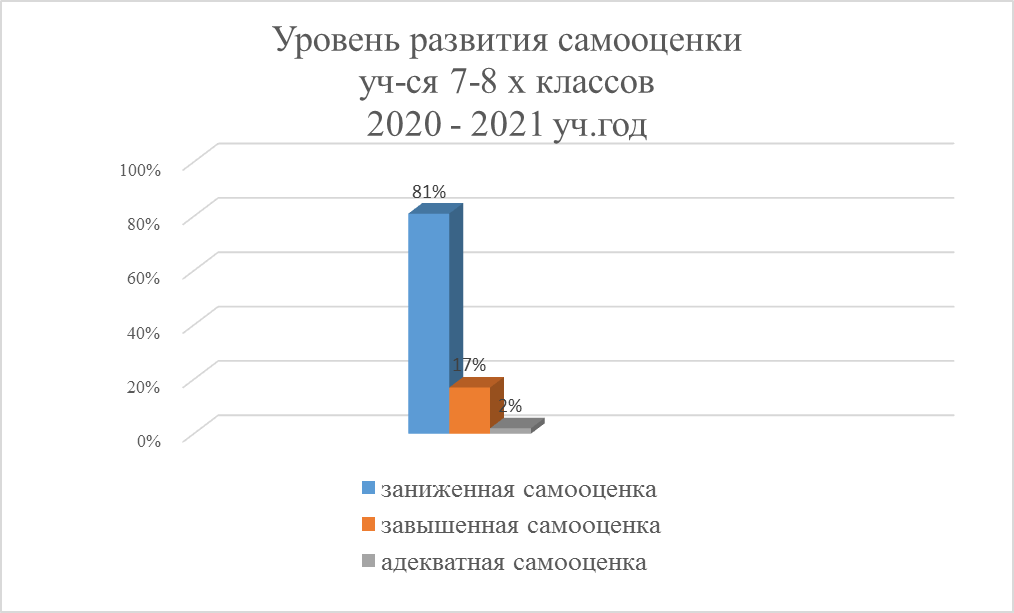             С результатами диагностических данных были ознакомлены родители и педагоги. Классным руководителям 7-8 классов даны рекомендации по повышению самооценки подростков. С учащимися с заниженной самооценкой проведены индивидуальные занятия, способствующие повышению самооценки и развитию уверенности в себе. С учащимися с повышенной и адекватной самооценкой планируется вести развивающую работу в виде   профилактических занятий по программе «Путь к себе».           В ноябре  2020 года среди учащихся 7-11 классов проводился социально психологический мониторинг по выявлению незаконного употребления наркотических средств и психотропных веществ. В ходе мониторинга использовалась анкета «Отношение к вредным привычкам» и анкета «Отношение к табакокурению». В обследовании приняли участие 167 учащихся.         На основании полученных диагностических результатов,  намечена профилактическая работа,  с целью формирования негативного отношения к психоактивным веществам, а так же развития навыков уверенного отказа от предложения психоактивных веществ.  Социально-психологической службой  запланировано  проведение профилактических мероприятий в  форме классных часов, просмотра видеороликов, групповой беседы по темам: «Плохие и хорошие вещества», «Остановись, подумай, выбери», «Мы выбираем жизнь! А вы?», «Мы за здоровый образ жизни».         В соответствии с  планом работы педагога-психолога на 2020-2021 учебный год  с 07.12.20-21.12.20 проводилось тестирование учащихся 7-9 х классов, с целью определения характерологических особенностей личности. Диагностическая работа проводилась с помощью экспресс-диагностики характерологических особенностей личности Айзенка. Всего было опрошено 142 учащихся 7-9 х классов.В результате подсчёта результатов ответов учащихся были получены следующие данные:Сангвиников – 64 чел, 46 %Холериков – 19 чел, 14 %Флегматиков – 12 чел, 8 %Меланхоликов – 15 чел, 10 %Экстравертов – 19 чел, 13 %Интровертов – 6 чел, 5 %Амбивертов – 5 чел, 4 %             Полученные результаты были доведены до классных руководителей и учителей предметников, а так же  рекомендовано  учитывать характерологические особенности подростков в совместном взаимодействии с ними.         В течение данного периода с учащимися проводилась индивидуальная диагностическая работа,  направленная на определение эмоционального состояния, выявление личностных качеств учащихся, а так же на оценку суицидального риска.            С учащимися 6-11 классов проводились индивидуальные  занятия и консультации, направленные на стабилизацию эмоционального состояния, снижение  эмоционального и мышечного напряжения, а так же на профилактику самовольных уходов  и коррекцию девиантного  поведения.              Всего с учащимися  было проведено 76 индивидуальных занятий. В течение данного периода осуществлялась консультативная работа, всего было проведено  69 индивидуальных и 33 групповых консультаций. С целью, снижения эмоционального напряжения и  стабилизации эмоционального состояния, учащиеся 6-11 классов регулярно посещали сенсорную комнату.          В качестве профилактических мер суицидального поведения с учащимися 6-11 классов в течение четверти проводились социально-психологические тренинги по программе психологической подготовке к трудным жизненным ситуациям «Выход», по следующим темам: «Саморегуляция и защита от стресса» (6 классы), «Я и мой внутрений ребенок» (7 классы), «Я не одинок» (8-9 классы), «Мои внутренние ресурсы» (10-11 классы), «Вы мне очень дороги окружающие» (6 классы), «Я настоящий и мне это нравится» (7 классы), «Посмотрим в будущее» (8 -9 классы), «Скрытые возможности внутри меня» (10-11 классы). Проводились тренинги, направленные на формирование коммуникативных навыков и развития индивидуальных способностей по программе «Путь к себе» с учащимися 6-8 классов. Социально-психологической службой осуществлялась работа по сопровождению  детей «группы риска», а так же учащихся, стоящих на внутрикорпусном учёте.           С целью профилактики самовольных уходов и употребления ПАВ среди учащихся 6-11 классов были проведены беседы  на темы: «Самовольные уходы и их последствия» (6-8 классы), «Мой жизненный путь» (9-11 класс), «Береги здоровье смолоду», «Здоровый образ жизни», «Врыдные привычки», «Вред и последствия употребления СНЮС».В период с 18.01.21 по 25.01.21 года проводился мониторинг, с целью выявления информации о жестоком обращении с кадетами, со стороны социального окружения, а так же среди учащихся корпуса.        В результате проведенного опроса,  была получена следующая информация: отсутствует конфликтное и  агрессивное поведение со стороны педагогов и воспитателей по отношению к кадетам, а так же  жестокое обращение в корпусе со стороны воспитателей и педагогов  не выявлено.        Социально-психологический климат в классах благоприятный.  Учащиеся  с 6 по 11 класс  отметили, что со стороны педагогического коллектива чувствуют доброжелательное, уважительное отношение  к себе, довольны психологическим климатом на уроках, а так же отметили, что часто получают признание и понимание от учителей. Учителя всегда оказывают необходимую помощь учащимся.          Данный мониторинг позволил  выявить  информацию о том, что взаимоотношение  между учащимися в классах  устойчивое, положительное, доброжелательное, учащиеся готовы прийти на помощь друг  другу.         В результате полученной информации можно сделать вывод, что учащиеся 6-11 классов довольны социально-психологическим климатом в коллективе  и чувствуют себя в корпусе комфортно. Диагностика определения эмоционального состояния воспитанников  осуществлялась по мере необходимости и  по запросу воспитателей и классных руководителей.      С целью, определения уровня удовлетворенности предоставляемых образовательных услуг, а также повышение эффективности и качества учебно-воспитательного процесса в корпусе, в феврале проводился социологический опрос. Мониторинг проводился с учащимися   6-11 классов.  Учащимся были предложены  анкеты для изучения удовлетворённости учащихся школьной жизнью. Опрос проводился  в групповой форме.            Данное  анкетирование позволило  изучить мнение участников образовательного процесса о его организации, содержании, условиях протекания, что является важным, так как позволяет выявлять качество образования и регулировать характеристики образовательного процесса, негативно влияющие на его результативность.           В ходе анализа   диагностических данных были получены общие баллы степени удовлетворенности учащихся организацией образовательного процесса по каждому преподавателю  и выведен средний балл степени удовлетворенности учащихся по корпусу, который составил 8,9 %.           С целью, выявления профессиональных интересов учащихся и оказания помощи в выборе профессии,  в марте 2021 года, проводилось диагностическое обследование, в котором  приняли  участие учащиеся 9 и 11 классов. Диагностика проводилась в групповой форме. Анкетирование позволило выявить профессиональные предпочтения, предпочитаемые области знаний, предполагаемые  профиля обучения, а так же определить  степень выраженности интересов в каждой из сфер профессиональной деятельности: «человек-человек», «человек-природа», «человек-техника», «человек - знаковая система», «человек - художественный образ».      Анализ определения степени выраженности интересов в каждой из сфер профессиональной деятельности учащихся 9 классов показал, что 42 % предпочитают профессиональную область человек-человек, 29% – человек-техника, 29% - человек – знаковая система.       Результаты определение степени выраженности интересов в каждой из сфер профессиональной деятельности учащихся 11 классов показывает, что ученики предпочитают профессиональную область человек-человек – 52%, 16% – человек – знаковая система, человек – художественный образ -16%, человек-техника – 16%.         В итоге, статистический анализ позволил  определить, что девятиклассников привлекают рабочие специальности, на первое место они ставят профессию военного, на второе – врача, автомеханика, инженера, дизайнера. Учащиеся 11 класса  выбирают рабочие профессии: военного, врача, журналиста, водителя, автодорожника, учителя. Кадеты 11 класса более адекватно оценивают свои возможности, учитывая востребованные профессии на рынке труда. С целью, ориентировать учащихся при выборе профиля обучения и подготовке к выбору профессии,  с учащимися 9 и 10 классов еженедельно проводятся занятия по программе профориентации «Калейдоскоп профессий».   В  период,  с 18 января  по 26 января  2021 года, согласно, годового плана  педагога-психолога, проводилось диагностическое обследование учащихся 7-11 х классов, с целью исследование аутоагрессивных тенденций и факторов, формирующих суицидальные намерения.       С целью определения  депрессии (включая ее маскированные варианты) и связанной с ней суицидной настроенностью, а так же оценки образа «Я» и восприятия испытуемым самого себя и окружающих, учащимся 6-11 классов была предложена проективная рисуночная методика «Нарисуй историю», авторы А.И. Копытин, Р.Сильвер.         В результате исследования полученных результатов, были отмечены рисунки с выраженным положительным содержанием (изображение счастливых или успешных и предпринимающих активные действия персонажей), а так же  рисунки с умеренно положительным эмоциональным содержанием (изображение счастливых, но пассивных персонажей,  изображение дружественных отношений между персонажами). А так же рисунки с нейтральным эмоциональным содержанием:-изображение таких персонажей или отношений, которые имеют как положительные, так и отрицательные характеристики или амбивалентное содержание;- изображение персонажей или отношений с противоречивым или неясным смыслом, изображение персонажей или отношений без определенного эмоционального содержания. Рисунки с умеренно отрицательным эмоциональным содержанием, а именно:-изображение фрустрированных, испуганных, страшных или несчастных персонажей; -изображение напряженных или враждебных отношений между персонажами.      С  учащимися, изобразившими рисунки с умеренно отрицательным и нейтральным эмоциональным содержание, было проведено дополнительное обследование с помощью методики «Сигнал» (экспресс-диагностики профилактика суицидального риска).          Таким образом, результаты данного исследования позволяют сделать вывод, что нет острой необходимости в предупреждении суицидального поведения у данной категории детей. В качестве профилактических мер суицидального поведения с учащимися 6-11 классов проводятся: социально-психологические тренинги по программе психологической подготовке к трудным жизненным ситуациям «Выход». Программа включает групповые психокоррекционные занятия по повышению самооценки, развитию адекватного отношения к собственной личности, эмпатии; психологическая коррекция пассивной стратегии избегания; увеличение уровня самоконтроля, выработка мотивации на достижение успеха. А также обучение социальным навыкам и умениям преодоления стресса. В марте и апреле, по запросу классных руководителей 6 «б», 7 «б», 7 «а», 8 «а» классов, с воспитанниками проводилось индивидуальное обследование, с использованием компьютерной программы диагностики и профилактики суицидального поведения «Сигнал». В течение  четверти  осуществлялось посещение уроков в 6-7х,10-м классах, с целью наблюдения  за учащимися в ходе учебного процесса.       В течение второго полугодия осуществлялась индивидуальная коррекционная работа, которая была направленна на стабилизацию эмоционального состояния, снятия мышечного напряжения и на решение проблем личного характера, всего было охвачено 73 учащихся.  Совместно с социальным педагогом, в течение данного периода  осуществлялось сопровождение детей «группы риска», по программе «Всё, что тебя касается». С целью, повышения школьной мотивации, проводилась профилактическая работа с учащимися, стоящими на внутрикорпусном учёте, по программе «Волевая регуляция поведения».      Групповая профилактическая работа была направленна на формирование здорового образа жизни, профилактику  вредных привычек, а так же на подготовку к трудным жизненным ситуациям. Данная работа осуществлялась в виде тренингов,  бесед с учащимися. В итоге с учащимися 6-11 классов были проведены мероприятия по следующим темам:-беседа «Курение и жизнь»;-тренинг «Мы выбираем жизнь»;-тренинг «Мы за здоровый образ жизни»;-тренинг «Нет-значит нет!»-занятие «Мы любим жизнь»; - занятие «Что такое трудная жизненная ситуация. Учимся реагировать на  сложные ситуации»;       С целью, диагностики социометрического статуса каждого ученика в классе, а так же  изучения эмоциональной атмосферы в классе, в апреле, среди учащихся 6-9 классов, проводилось психологическое исследование межличностных отношений. На основании полученных результатов, можно сделать следующие выводы:1. 6 – е классы. 13% - учащихся, занимающих лидирующее положение в структуре межличностного общения. 80% - учащихся, занимающих устойчивое положение в структуре общения 7% - учащихся, выпавших из сферы межличностного общения в классе.2. 7 - е классы. 10% - учащихся, занимающих лидирующее положение в структуре межличностного общения. 83% - учащихся, занимающих устойчивое положение в структуре общения 7 % - учащихся, выпавших из сферы межличностного общения в классе 3. 8 – е классы. 13% - учащихся, занимающих лидирующее положение в структуре межличностного общения. 78% - учащихся, занимающих устойчивое положение в структуре общения. 9% - учащихся, выпавших из сферы межличностного общения в классе. 4. 9 – е классы. 15% - учащихся, занимающих лидирующее положение в структуре межличностного общения. 68% - учащихся, занимающих устойчивое положение в структуре общения. 12% - учащихся имеют ограниченный круг общения. 5 % - учащихся, выпавших из сферы межличностного общения в классАнализ общей структуры отношений по поводу учебной деятельности показывает степень сплоченности классных коллективов, значительный процент учащихся занимает лидирующее и устойчивое положение. Из сферы общения выпало 7% учащихся 6-х классов, 7% учащихся 7-х классов, 9% учащихся 8-х классов, 5% учащихся 9-х классов имеют ограниченный круг общения, что указывает на значительные резервы в повышении эффективности воспитательной работы в классных коллективах. Результаты социометрии были доведены до классных руководителей и воспитателей, даны рекомендации по формированию дальнейшего межличностного общения среди учащихся в классе.В  апреле и мае , по запросу классных руководителей 6 «б», 7 «б», 7 «а», 8 «а» классов, с воспитанниками проводилось индивидуальное обследование, с использованием компьютерной программы диагностики и профилактики суицидального поведения «Сигнал». Таким образом, результаты данного исследования позволяют сделать вывод, что нет острой необходимости в предупреждении суицидального поведения у данной категории детей. В качестве профилактических мер суицидального поведения с учащимися 6-11 классов проводятся: социально-психологические тренинги по программе психологической подготовке к трудным жизненным ситуациям «Выход». Программа включает групповые психокоррекционные занятия по повышению самооценки, развитию адекватного отношения к собственной личности, эмпатии; психологическая коррекция пассивной стратегии избегания; увеличение уровня самоконтроля, выработка мотивации на достижение успеха. А также обучение социальным навыкам и умениям преодоления стресса.                 В течение второго полугодия осуществлялась индивидуальная коррекционная работа, которая была направленна на стабилизацию эмоционального состояния, снятия мышечного напряжения и на решение проблем личного характера.  Совместно с социальным педагогом, в течение данного периода  осуществлялось сопровождение детей «группы риска», по программе «Всё, что тебя касается». С целью, повышения школьной мотивации, проводилась профилактическая работа с учащимися, стоящими на внутрикорпусном учёте, по программе «Волевая регуляция поведения».      Групповая профилактическая работа была направленна на формирование здорового образа жизни, профилактику  вредных привычек, а так же на подготовку к трудным жизненным ситуациям. В апреле были проведены профилактические мероприятия на темы: «Что такое трудная жизненная ситуация. Учимся реагировать на сложные ситуации», «Я выбираю жизнь».     В течение  четверти, совместно с социальным педагогом, осуществлялось посещение уроков в 6-7х,10-м классах, с целью наблюдения  за учащимися в ходе учебного процесса.Консультативная  работа осуществлялась среди педагогов, учащихся и  родителей. В течении года  проведены родительские собрания для родителей, учащих 6-11 классов.         Работа с родителями осуществлялась в форме индивидуальных консультаций и проведения родительского собрания на темы:  «Интернет-сообщества», «Трудное поведение подростков», «Выбор профессии как один из основных жизненных выборов», «Профориентация: выбор учебного пути», «Родители меня не понимают или как услышать подростка» (6 «а», 6 «б»),  «Если в семье конфликт» (9 «а», 9 «б»), «Влияние молодёжных субкультур на развитие личности подростка» 10 класс, «Как помочь подростку адаптироваться к новым жизненным условиям», «Нежелательное сексуальное внимание в сети Интернет, секстинг», «Правила эффективной коммуникации с детьми и подростками по вопросу начала сексуальных отношений», «Проблемы во взаимоотношениях родителей и школьников. Выработка способов взаимопонимания в семье».            В течение всего периода психологической работы осуществлялось заполнение журналов учёта видов деятельности, составление отчётной документации, подбор материалов для работы,  разработка рекомендаций педагогическим работникам и  родителям по оказанию помощи в вопросах воспитания.Выводы:Исходя из анализа, работу по данному направлению можно оценить как удовлетворительную. Становление правового пространства в корпусе реализовывалось через взаимодействие всех участников учебно- воспитательного процесса, организацию деятельности кадетского самоуправления, волонтерской группы, создание системы тематических мероприятий по формированию гражданской позиции и правовой культуры участников.Реализация данного направления воспитательной работы способствует совершенствованию самоуправления в корпусе, развитию лидерских качеств у кадет, формированию навыков демократического общения между участниками образовательного процесса, навыков бесконфликтного взаимодействия с каждым участником, способности самостоятельно планировать совместную деятельность. Система внеклассных мероприятий, акций, участие в районных и областных конкурсах способствовала повышению качества гражданского воспитания.В целях повышения эффективности работы по правовому воспитанию в новом учебном году требуется:-начать работу по развитию института Уполномоченного по защите прав участников образовательного процесса;- конкретизировать вопросы взаимодействия педагогов с остальными участниками образовательного процесса в вопросах достижения единой цели – повышение правовой культуры участников;- продолжить работу по формированию правовой культуры через кадетское управление;-повысить ответственность должностных лиц за исполнение своих должностных обязанностей;-повысить уровень индивидуально- воспитательной работы с учащимися, склонными к нарушениям правопорядка;-оказывать целенаправленную методическую помощь педагогам и офицерам- воспитателям в вопросах правового воспитания, поддержания среди учащихся дисциплины и правопорядка;-повысить уровень работы с семьями, дети в которых находятся в социально-опасном положении;-совершенствовать уровень работы с родителями трудных детей, которые не выполняют в должном объеме свои родительские обязанности.Духовно-нравственное воспитание являлось одним из основных направлений воспитательной работы корпусе в прошедшем 2020-2021 году.В течение года педагогами ОККК проведены классные часы, направленные на формирование устойчивой нравственной позиции учащихся «Культура поведения», «Учитесь дружить…», «Современные средства гигиены и уборки», «Мой внешний вид»; «Я имею право на …»; «Что такое хорошо и что такое плохо?»; «Что такое толерантность?», «Культура внешнего вида кадета», «Путь к профессии», «Семья – это то, что всегда с тобой», «Этикет на все случаи жизни», «Правила поведения кадет. Зачем они нужны?», «Жизнь дана на добрые дела», «Мы - равны» и др.	Отмечается слабая активность учащихся 6-11 классов в творческих конкурсах. Уровень заинтересованности учащихся в подобных мероприятиях средний, что позволяет судить о недостаточно высоком уровне сформированности нравственных и духовных качеств учащихся.Особое внимание необходимо уделить проведению мероприятий в форме КТД. В процессе КТД ребята приобретают навыки общения, учатся работать, делить успех и ответственность с другими, узнают друг о друге много нового, наконец, просто знакомятся и приобретают друзей. Таким образом, идут два важных процесса одновременно - формирование и сплочение классного коллектива и формирование личности кадета. В процессе общей работы происходит взаимодействие людей разных возрастов, старшие помогают младшим, младшие учатся у старших.Во время планирования и организации коллективных творческих дел взрослые и дети приобретают большой опыт организаторских навыков, каждый может подать идею, предложить новый способ действия, взяться за организацию определенного этапа коллективного творческого дела.Коллективные творческие дела становятся мощной силой, притягивающей в школу, обеспечивают широкую внеурочную занятость детей. Положительный эмоциональный настрой, гарантированная ситуация успеха высвобождают добрые чувства, сопереживание всех всем.Хочется отметить, что в различных мероприятиях принимают участие одни и те же дети: лидеры нашего корпуса, волонтеры.Настораживает в отдельных случаях среди подростков недоброжелательность, нетерпимость по отношению друг к другу, к людям, неумение вести себя в общественных местах, бережно относиться к собственности, корпусному имуществу.Трудовое воспитаниеТрудовое воспитание начинается в корпусе каждый день. Учебный процесс рассматривается как важная трудовая деятельность, в которой необходимо проявлять, помимо интереса, и волевую сферу. За результаты своего труда отвечает перед собой и семьей сам воспитанник. Поэтому, судя по успехам в учебе, можно сделать вывод, что в корпусе есть много трудолюбивых, старательных детей.Однако для детей нашего корпуса требует внимания организация и привитие учащимся навыков самообслуживающегося труда. По опросам учащихся, по нашим собственным наблюдениям, можно свидетельствовать о том, что не все наши учащиеся бережно относятся к корпусному имуществу, убирают за собой в столовой. Этому вопросу уделялось неоднократно внимание.Немаловажен и общественно-полезный труд. Ребята с удовольствием участвуют в субботниках в уборке корпусной территории. Основные причины таких трудностей - большая занятость как педагогов, так и детей и недостаточная организованность отдельных детей.Не совсем организованно проходило дежурство по корпусу. В этом учебном году приходилось сталкиваться с нареканиями в адрес дежурных.Одним из вопросов трудового воспитания является профориентационная работа. В ОККК ежегодно с большим успехом проходит значимое мероприятие, посвященное разным профессиям. Цель данного мероприятия заключается в том, чтобы помочь детям в выборе будущей деятельности. Каждый классный коллектив старшего звена выбирал профессию, которую должен был прорекламировать.Выводы: воспитание у учащихся положительного отношения к труду, вовлечение учащихся к общественно-полезным работам, привитие навыков самообслуживающегося труда, формирование самосознания по необходимости сохранности чужого имущества, добровольное оказание помощи нуждающимся – залог трудового воспитания воспитанников.Физкультурно-оздоровительное воспитаниеВ этом учебном году велась большая работа по формированию у детей потребности здорового образа жизни:- Соревнования по волейболу, баскетболу, футболу, стрельбе;- Участие в районных, зональных соревнованиях по волейболу, легкой атлетике, шахматам, современному пятиборью.- Проведение игры «Зарница» - Дни ЗдоровьяОсобой популярностью пользуются проводимые каждую четверть Дни здоровья. В сентябре и в мае они обычно проводятся на свежем воздухе. Важно то, что кадеты, приобретают на таких мероприятиях не только хорошее настроение. Кроме того, они начинают понимать, что занятия спортом, физической культурой, здоровый образ жизни непосредственно оказывают влияние на успеваемость в учебе.	      В течение всего учебного года ежедневно работали в корпусе  спортивные секции по волейболу, баскетболу, футболу, ОФП, стрельбе, пятиборью.Систематически проводилась профилактическая работа наркомании, алкоголизма и табакокурения. Были организованы и проведены беседы, встречи с врачами.целях охраны и укрепления здоровья, обучающихся корпуса, создает условия для работы организации общественного питания, осуществляет контроль ее работы.Классными руководителями в соответствии с планом корпусных мероприятий и планами работы с классом запланированы и в течение года проводились тематические классные часы: «Вредные привычки», «Режим дня», «Ещё раз о здоровье», «Нет вредным привычкам», «Школа жизненных навыков», «Твоё здоровье», «Основы здорового образа жизни», «День борьбы со СПИДом. Зависимость от ПАВ», «Здоровье и выбор профессии», «ЕГЭ: как противостоять стрессу?» и др.Результат:           1. Есть результаты спортивных достижений.Учащиеся корпуса принимают участие в районных, областных мероприятиях данного направления.Проблемное поле:Накопленный опыт по данному направлению не систематизирован.Возможные пути решения проблем:Увеличение охвата учащихся корпуса, занятых спортом.Привлечение родителей, педагогов к участию в спортивных мероприятиях.Выводы: Работа в этом направлении должна быть усовершенствована, т.к. проблемы здорового образа жизни на сегодня актуальны.Организация интеллектуально-познавательной деятельности	В корпусе проходят предметные недели, на которых дети раскрывают свой творческий потенциал. В этом году организованно прошли мероприятия по истории, математики, химии, русского языка и литературы, иностранного языка, которые охватили всех учащихся корпуса, принявших участие в разнообразных видах игр, интеллектуальных турниров, олимпиадах, конкурсах, праздников, открытых уроков и др. 		Для развития творческого потенциала личности ребенка реализовывались коллективные творческие дела, проектная и исследовательская деятельность.Любой вид деятельности урочной и внеурочной работы являлся носителем элементов творческой деятельности.Художественно-эстетическое воспитаниеРеализовать творческие возможности и способности учащихся в рамках корпуса позволили организация и проведение педагогами следующих праздников:- Праздник «День Знаний» – проходил традиционно во дворе корпуса, где на торжественной линейке присутствовали учащиеся всех классов. Праздник для шестиклассников готовили старшеклассники, в чем выражалась шефская помощь, и реализация их творческих способностей.- Концерт, посвященный Дню Учителя.- Ко Дню Матери, учащиеся корпус проявили себя в чествовании мам. Для учащихся 6-11 классов были организованы классные часы, где написали слова благодарности и поздравления для своих мам.- Новогодние праздники – прошли организованно и интересно. Новогодние приключения ждали учащихся 6-11классов. Учащиеся получили массу впечатлений и удовольствия от встречи с Дедом Морозом и Снегурочкой.-Конкурс «А ну-ка, парни!» - Празднование Дня 8 Марта был отмечен в этом году праздничным концертом, где юноши каждого класса подготовили номера выступлений с поздравлением для учителей-женщин.- Праздник Последнего звонка для 9 и 11 классов.Наши ребята участвовали в различных конкурсах, акциях, как в корпусе, так и на уровне района, показывая высокий уровень знаний, умений и творческих способностей:районных – 19областных – 5во всероссийских и международных – 3Вывод: Благодаря работе учителей-предметников и классных руководителей многие учащиеся нашего корпуса стали призерами различных конкурсов. Учащиеся активно принимали участие в корпусных праздниках, предметных декадах. В следующем учебном году целесообразно продолжить создание условий для развития творческих способностей учащихся, для этого распределить ответственность за проведение праздников по секторам.Дополнительное образованиеСистема дополнительного образования в нашем корпусе предоставляет возможность заниматься разным возрастным группам, начиная с шестиклассника и до учащихся старших классов. Работа всех кружков способствует развитию творческих, познавательных, физических способностей детей. Она обеспечивает интерес и развитие трудолюбия. В нашем корпусе учащиеся могут развивать свои музыкальные, творческие способности, спортивные, интеллектуальные, художественно-эстетические.корпусе были определены следующие цель и задачи развития дополнительного образования       	Цель дополнительного образования:обеспечение реализации прав учащегося на получение дополнительного образования в соответствии с его потребностями и возможностями.Задачи:- обеспечить благоприятные условия в освоении общечеловеческих социально-культурных ценностей, предполагающих создание оптимальной среды для воспитания и обучения детей, укрепления здоровья, личностного и профессионального самоопределения и творческого труда детей в возрасте от 12 до 18 лет;- ориентировать ребенка на максимальную самореализацию личности;- организовать обучение и воспитание в соответствии с возрастными и психологическими особенностями детей.этом учебном году учащиеся нашего корпуса по-прежнему имели возможность посещать: - художественно–эстетическая («Голос земли Родной», «Хоровое пение» руководитель Чернышев Е.А., «Воспитание танцем» - рук. Прокопенко Н.Н.., «Прикладное казачье искусство» - рук. Подкопаев П.А., )-социальная- педагогическая (Поисковый отряд – руководитель Михеев  А А., «Математическая школа» - рук. Бербенец О.Н., Сердюк И.В., «Риторика» – рук. Зимина Н.В.., Касперова Е.В., «Практикум решения задач по физике»- рук. Каменцева О.Н.,).Физкультурно-спортивная направленность реализовалась за счет организованной внеклассной работы учителей физической культуры корпуса Стасюк Е.Ф., также преподавателями дополнительного образования «Волейбол» - рук. Шаповалов Ю.А.,  «Огневая подготовка» - рук. Изучеев А.А.,  «ОФП» - Беликов В В., «Современное пятиборье» - рук. Стасюк Е.Ф., «Шахматы» - рук. – Волков И.В»  «Рукопашный бой»-рук, Лопатин В ВРежим занятий был обусловлен спецификой дополнительного образования в корпусе: занятия проводились во второй половине дня после окончания самоподготовки. Формы занятий кружков разнообразные: беседы, игры, экскурсии, и др. Отчетные и итоговые результаты можно было наблюдать в форме анкетирования, выставки, концерта, открытого мероприятия или выездных соревнований.Наш корпус реализовывал внеурочную деятельность на основе оптимизации своих внутренних ресурсов.Анализируя деятельность объединений дополнительного образования, можно отметить, что все объединения работали результативно. Этому свидетельствуют результаты участия детей нашего корпуса в различных конкурсах.Большую работу в учреждении также вела руководитель кружка «Наш Дон», Семендяева Н.Н. Регулярно ребята участвовали своими работами в конкурсах.	Ежемесячно кадетами выпускаются боевые листки, тематические стенгазеты. Также освещается работа кружковых объединений, размещаются творческие работы ребят.В этом году воспитанники стали участниками конкурса «Большая перемена» 	Вывод:целом, условия, созданные в корпусе для внеурочной деятельности и организации дополнительного образования, способствуют развитию творческих способностей учащихся, их личному развитию и социализации.Повышение уровня самооценки, проявление инициативы – это тот результат, к которому мы стремимся. К тому же у воспитанника меньше остается незанятого времени.Ежегодно проводятся конкурсы: «Лучший класс по учебе», «Лучший кубрик».Задачи конкурса:Формирование творческой, познавательной активности классных коллективов в урочное и внеурочное время;Стимулирование творческой, познавательной, трудовой деятельности классных коллективов;Содействие взаимосвязи коллективов, существующих в корпусе.Конкурс «Лучший класс по учебе» проводится в течение всего учебного года. В конкурсе принимают участие классные коллективы 6-11 классов. Результаты подсчитываются по критериям. В зачет конкурса входят грамоты и благодарности за участие в общекорпусных, муниципальных, областных, федеральных мероприятиях, конкурсах только классных коллективов. Победителем считается коллектив, занявший только I место в четверти.Звание «Лучший класс по учебе» и переходящий кубок получает один классный коллектив – 9 «Б» класс. Звание «Лучший кубрик» и переходящий кубок получил  6 «А» класс, а именно кубрик №20.Результат:Работу корпусного самоуправления за истекший год можно признать удовлетворительной.Участвуя в различных проектах, дети стали более тесно сотрудничать друг с другом.Проблемное поле:Деятельность кадетского самоуправления не носит до конца самостоятельного характера.Возможные пути преодоления недостатков:Необходимо активизировать работу всех секторов через более тесное сотрудничество с классными коллективами.Воспитывать самостоятельность и инициативность у учащихся, привлекать большее их число для активного участия в самоуправлении.Работа с педагогическими кадрамиКлассные руководители, офицеры- воспитатели – самая значимая категория организаторов воспитательного процесса в ОУ.Методическая работа с классными руководителями, офицерами- воспитателями проводилась через инструктивно-методические совещания, МО классных руководителей, офицеров-воспитателей, консультации, педагогические советы, на которых рассматривались методические вопросы, вносились коррективы в планы воспитательной работы, информация для классных руководителей офицеров- воспитателей.Теоретические и практические вопросы воспитания рассматривались на педагогических советах, МО классных руководителей, МО офицеров- воспитателей.В течение учебного года работа МО классных руководителей, МО офицеров- воспитателей строилась в соответствии с целью, задачами, планом воспитательной работы корпуса, темой МО «Использование современных педагогических технологий в процессе воспитательной работы». Проведены все заседания МО классных руководителей, МО офицеров- воспитателей в соответствии с планом работы по следующим темам:Планирование воспитательной работы классных руководителей, офицеров- воспитателей на 2020 – 2021учебный год«Система оценки достижений планируемых результатов в воспитательной работе» «Воспитательные технологии. Проектная деятельность в работе классного руководителя»Личностно-ориентированные технологии. Роль классного руководителя и офицера-воспитателя в становлении классного коллектива и его влияние на формирование личности каждого ученика»Работа с детьми девиантого поведения.Большое внимание уделялось на заседаниях МО: ознакомлению с современными воспитательными технологиями; обновлению содержания традиционных классных часов и корпусных мероприятий; системе взаимоотношений: учитель и ученик, модели общения педагога с учащимися; показателям эффективности воспитательной системы, изучению нормативных документов, вопросам взаимодействия с родителями.	В планах воспитательной работы классных руководителей, офицеров- воспитателей отражена деятельность по всем целевым программам корпуса в следующих разделах:- работа с классным коллективом;- индивидуальная работа с обучающимися; - работа с родителями.Классные руководители, офицеры- воспитатели ставили перед собой 	- формировать здоровый образ жизни;- совершенствовать систему семейного воспитания, - повышать ответственность родителей за воспитание и обучение детей.	С учетом возрастных особенностей учащихся продуманно и грамотно составлена работа в классных коллективах у следующих педагогов: Юрченко И.А., Изучеев А.А., Каменцев С.И., Касперова Е.В., Ясковец В.А., Сердюк И.В., Силка И.А., Харенко  Р.Н., Семендяева Н.Н., Федоренко Ф.Ф. Этими педагогами используются разнообразные формы работы, дана исчерпывающая информация о детях, грамотно прописана воспитательная работа по всем направлениям.Проблемное поле:Необходимо отметить, что некоторые учителя не проводят, либо применяют однообразные формы проведения классных часов, не умеют подобрать необходимый и интересный материал для подготовки класса к корпусным мероприятиям, не учитывают возрастные особенности учащихся. Данный факт можно объяснить загруженностью педагогов, нехваткой времени для тщательной подготовки к мероприятиям.Проблемой остается для многих классных руководителей низкая активность некоторых учащихся, а также родителей в участии в жизни корпуса.Вывод:На хорошем уровне в течение года прослеживалась воспитательная работа у многих классных руководителей, офицеров- воспитателей.Посещение классных часов, участие классов в корпусных мероприятиях показало, что воспитательный потенциал, методический уровень имел тенденцию к росту в течение года.Несмотря на все хорошее, что можно отметить в работе классных руководителей, офицеров- воспитателей надо более четко организовать систему проведения классных часов, изучение результативности воспитательной работы, подготовку к внеклассным мероприятиям. Вести работу по накоплению опыта лучших классных руководителей, офицер- воспитатель. Есть предложения и у самих классных руководителей, офицеров-воспитателей собирать свою медиатеку лучших презентаций классных часов и внеклассных мероприятий, делиться наработанным опытом.Работа с родителями	С целью повышения педагогической культуры родителей, укрепления взаимодействия корпуса и семьи, усиления её воспитательного потенциала использовались массовые, групповые, индивидуальные формы и методы работы с родителями. Но только некоторая часть из них стала настоящими помощниками корпуса.Выводы:целом поставленные задачи в этом учебном году можно считать решенными, цели достигнуты.Классным руководителям, офицерам- воспитателям необходимо продолжать работу по профилактике правонарушений среди учащихся, продолжать вести целенаправленную работу по развитию самоуправления в классных коллективах.Что касается корпусных и классных воспитательных мероприятий, идет планомерное накопление методической литературы, сценариев, разработок классных часов; воспитательная работа организовывается по системе «Коллективное творческое дело».Обучающиеся занимаются научно-исследовательской деятельностью.Деятельность МО классных руководителей, офицеров-воспитателей помогает классным руководителям в работе с обучающимися.Вместе с тем исходя из вышеизложенного актуальными остаются проблемы:Низкая активность родителей в образовательном процессе.Недостаточный методический уровень подготовки и проведения внеклассных мероприятий.Недостаточный уровень развития ученического самоуправления в корпусе.Наличие правонарушений, совершенные учащимися, несмотря на профилактическую работу.Проведя анализ воспитательной работы корпуса, учитывая потребности учащихся и их родителей в необходимости развития воспитательной системы корпуса, определены цель и воспитательные задачи на 2020-2021 учебный год согласно требованиям ФГОС:Цель: социально- педагогическая поддержка становления и развития высоконравственного, творческого, компетентного гражданина России, принимающего судьбу Отечества как свою личную, осознающего ответственность за настоящее и будущее своей страны, в духовных и культурных традициях многонационального народа Российской Федерации.Задачи:Создание условий для поддержки общения, взаимодействия и дальнейшего развития одаренных в различных областях интеллектуальной и творческой деятельности детей.-Усиление роли семьи в воспитании детей и привлечение родителей к организации учебно-воспитательного процесса.-Создание условий для сохранения и укрепления здоровья учащихся. -Создание условий для самореализации личности каждого кадета.-Формирование в корпусном коллективе детей и взрослых уважительного отношения к правам друг друга.-Повышение эффективности работы по воспитанию гражданственности, патриотизма, духовности.Формирование у детей нравственной и правовой культуры.Повышение эффективности работы по созданию условий для внеурочной деятельности учащихся, развития дополнительного образования, ориентированные на формирование успешности ребенка, развитие его индивидуальных способностей.-Усиление работы с детьми «группы риска».-Развитие системы социальной, психолого-педагогической поддержки участников образовательного процесса.                           Анализ деятельности  психологической службы    Согласно  плану работы педагога-психолога на 2020-2021 учебный год,  в течение  первой четверти осуществлялась диагностическая работа в различных направлениях.   В период с 07.09.20 по 14.09.20. проводилось  психологическое тестирование, в котором   приняли участие обучающиеся 7-х, 8-х, 9-х классов школы в возрасте от 13 до 16 лет в количестве 142 человек.Цель диагностики – выявить обучающихся, составляющих «группу риска».Для группового диагностического обследования была предложена Методика первичной диагностики и выявления детей «группы риска» (М.И. Рожков, М.А. Ковальчук);   Результаты психологического обследования показали, что у большинства детей «группы-риска» наблюдается низкий уровень учебной мотивации, избирательный интерес к учебным предметам, недостаточный уровень развития произвольного внимания, кратковременной памяти и логического мышления.           Социально-психологической службой составлены индивидуальные представления на каждого учащегося, даны рекомендации учителям, родителям по развитию мотивационной сферы.             В  период с 15 сентября по 25 сентября 2020 года, проводилось диагностическое обследование  учащихся 6-х классов, направленное,  прежде всего на выявление степени тревожности учащихся, характера трудностей в период адаптации. А также на выявление группы детей, испытывающих различные трудности в обучении, поведении и самочувствии в школьных ситуациях, и оказание им необходимой помощи. Для достижения этой цели выделялись следующие задачи:-определить уровень социально-психологической адаптации учащихся класса;-выявить группу школьников, испытывающих трудности в адаптации, и определить характер и природу трудностей в каждом случае;-определить пути оказания помощи детям, испытывающим трудности в процессе адаптации.          В результате комплексная диагностика показала некоторое наличие общей школьной тревожности (не соблюдение принятых в классе правил поведения и общения, невладение собой в ситуациях, требующих сосредоточенности, молчания или ограничения движений), тревожности в отношениях с одноклассниками (пассивность в общении со сверстниками, провоцирование конфликтов).         В целом адаптация прошла успешно, для преодоление возможной школьной дезадаптации, развития коммуникативных навыков, сплочения коллектива воспитанников,  с учащимися 6 «а», 6 «б» класса проведены профилактические мероприятия на следующие темы: «Знакомство. Кто такой кадет»; «Виды общения»; «Умение общаться»; « Внутренний мир человека и возможности его познания»; «Образ окружающей реальности и образ-Я»; « Взаимное влияние людей в процессе общения»; «Развитие внимания к окружающим в совместной деятельности», «Создание доброжелательной групповой атмосферы».        С целью, изучения доминирующего эмоционального состояния, у поступивших воспитанников и определения уровня адаптации к условиям нового учебного заведения, поводилось индивидуальное психологическое обследование и посещение уроков по мере необходимости, а так же по запросу воспитателей и классных руководителей.         В  период с 19 октября по 30 октября  2020 года  проводилось диагностическое обследование учащихся 6-11 х классов, с целью исследование аутоагрессивных тенденций и факторов, формирующих суицидальные намерения.          В результате исследования полученных результатов, были отмечены рисунки с выраженным положительным содержанием (изображение счастливых или успешных и предпринимающих активные действия персонажей), а так же  рисунки с умеренно положительным эмоциональным содержанием (изображение счастливых, но пассивных персонажей,  изображение дружественных отношений между персонажами). С учащимися, изобразившими рисунки с умеренно отрицательным и нейтральным эмоциональным содержанием, было проведено дополнительное обследование с помощью методики «Сигнал» (экспресс-диагностики профилактика суицидального риска). В результате дополнительного обследования учащихся, склонных к фиксации внимания на информации суицидального характера и высокого уровень риска суицидальных реакций не выявленно.        В целях  профилактических мер суицидального поведения,  с учащимися 6-11 классов в течение четверти проводились социально-психологические тренинги по программе психологической подготовке к трудным жизненным ситуациям «Выход», по следующим темам: «Сделай своих родителей счастливыми»,«Хороший друг или значимый человек», «Разговор со взрослыми. Два советника». Программа включает групповые психокоррекционные занятия по повышению самооценки, развитию адекватного отношения к собственной личности, эмпатии; психологическая коррекция пассивной стратегии избегания; увеличение уровня самоконтроля, выработка мотивации на достижение успеха, а также обучение социальным навыкам и умениям преодоления стресса.              В период с 14.10.2020 по 17.10.2020 года проводился социально-психологический  мониторинг. В котором приняли участие учащиеся 6-11  классов, в количестве 167 учащихся.  Тестирование осуществлялось  в соответствии с календарным планом проведения социально-психологического тестирования.            Из общего количества 167 учащихся, полученных результатов 30 (17,9 %) человек могут быть  отнесены к группе риска по употреблению наркотических  средств и психотропных веществ и нуждаются в профилактическом  медицинском осмотре с целью уточнения  ситуации  по немедицинскому  потребления  наркотических  средств и психотропных веществ. На основании полученных результатов, социально-психологической службой разработаны профилактические мероприятия среди учащихся 7-10 классов, согласно, плана воспитательной работы на 2020-2021 учебный год и плана работы по профилактике безнадзорности и правонарушений среди несовершеннолетних «Орловского казачьего кадетского корпуса» на 2020-2021 учебный год.С целью формирования здорового образа жизни, профилактики вредных привычек, а так же профилактики правонарушений, в период с ноября по май социально-психологической службой намечено проведение профилактической работы в виде: индивидуальных и групповых занятий, бесед,  опросников, просмотра видеороликов. Индивидуальные занятия разработаны для воспитанников, попавших в «группу риска»,  на основании полученных результатов социально-психологического тестирования. Групповые профилактические занятия разработаны для 6-11 классов.              В течение первой четверти  периода с учащимися проводилась индивидуальная диагностическая работа,  направленная на определение эмоционального состояния, выявление личностных качеств учащихся, а так же на оценку суицидального риска.  С учащимися 6-11 классов проводились индивидуальные  занятия и консультации, направленные на стабилизацию эмоционального состояния, снижение  эмоционального и мышечного напряжения, а так же на профилактику правонарушений.  С целью профилактики самовольных уходов среди учащихся 6-11 классов были проведены беседы на темы: «Устав корпуса, правила поведения учащегося» (6-8), «Понятие о правонарушениях, формы правовой ответственности»(9-11 классы).В соответствии с планом работы педагога психолога на 2020-2021 учебный год 10 ноября было проведено психологическое тестирование, с целью выявления уровня агрессии  учащихся 8-х классов с помощью методики Басса-Дарки. В исследовании приняли участие учащиеся 8 «а» и 8 «б» класса. В ходе диагностики определялись следующие виды возможной агрессии со стороны учащихся по отношению друг к другу: физическая агрессия, косвенная агрессия, раздражение, негативизм, обида, подозрительность, вербальная агрессия, чувство вины. В результате полученных данных, все указанные виды агрессии проявляются среди учащихся в норме.        В период с 11.11.20 по 19.11.20  с учащимися 6-11 классов проводилось диагностическое обследования, с целью профилактики суицидального поведения и определения уровня самооценки.        Диагностическое обследование проводилось по следующими  методикам: «Вербальная диагностика самооценки личности», «Определение самооценки» Р.В. Овчаровой. В  обследовании приняли участие 97 учащихся.            С результатами диагностических данных были ознакомлены родители и педагоги. Классным руководителям 7-8 классов даны рекомендации по повышению самооценки подростков. С учащимися с заниженной самооценкой проведены индивидуальные занятия, способствующие повышению самооценки и развитию уверенности в себе. С учащимися с повышенной и адекватной самооценкой планируется вести развивающую работу в виде   профилактических занятий по программе «Путь к себе».           В ноябре  2020 года среди учащихся 7-11 классов проводился социально психологический мониторинг по выявлению незаконного употребления наркотических средств и психотропных веществ. В ходе мониторинга использовалась анкета «Отношение к вредным привычкам» и анкета «Отношение к табакокурению». В обследовании приняли участие 167 учащихся.         На основании полученных диагностических результатов,  намечена профилактическая работа,  с целью формирования негативного отношения к психоактивным веществам, а так же развития навыков уверенного отказа от предложения психоактивных веществ.  Социально-психологической службой  запланировано  проведение профилактических мероприятий в  форме классных часов, просмотра видеороликов, групповой беседы по темам: «Плохие и хорошие вещества», «Остановись, подумай, выбери», «Мы выбираем жизнь! А вы?», «Мы за здоровый образ жизни».         В соответствии с  планом работы педагога-психолога на 2020-2021 учебный год  с 07.12.20-21.12.20 проводилось тестирование учащихся 7-9 х классов, с целью определения характерологических особенностей личности. Диагностическая работа проводилась с помощью экспресс-диагностики характерологических особенностей личности Айзенка. Всего было опрошено 142 учащихся 7-9 х классов.В результате подсчёта результатов ответов учащихся были получены следующие данные:Сангвиников – 64 чел, 46 %Холериков – 19 чел, 14 %Флегматиков – 12 чел, 8 %Меланхоликов – 15 чел, 10 %Экстравертов – 19 чел, 13 %Интровертов – 6 чел, 5 %Амбивертов – 5 чел, 4 %             Полученные результаты были доведены до классных руководителей и учителей предметников, а так же  рекомендовано  учитывать характерологические особенности подростков в совместном взаимодействии с ними.         В течение данного периода с учащимися проводилась индивидуальная диагностическая работа,  направленная на определение эмоционального состояния, выявление личностных качеств учащихся, а так же на оценку суицидального риска.            С учащимися 6-11 классов проводились индивидуальные  занятия и консультации, направленные на стабилизацию эмоционального состояния, снижение  эмоционального и мышечного напряжения, а так же на профилактику самовольных уходов  и коррекцию девиантного  поведения.              Всего с учащимися  было проведено 76 индивидуальных занятий. В течение данного периода осуществлялась консультативная работа, всего было проведено  69 индивидуальных и 33 групповых консультаций. С целью, снижения эмоционального напряжения и  стабилизации эмоционального состояния, учащиеся 6-11 классов регулярно посещали сенсорную комнату.          В качестве профилактических мер суицидального поведения с учащимися 6-11 классов в течение четверти проводились социально-психологические тренинги по программе психологической подготовке к трудным жизненным ситуациям «Выход», по следующим темам: «Саморегуляция и защита от стресса» (6 классы), «Я и мой внутрений ребенок» (7 классы), «Я не одинок» (8-9 классы), «Мои внутренние ресурсы» (10-11 классы), «Вы мне очень дороги окружающие» (6 классы), «Я настоящий и мне это нравится» (7 классы), «Посмотрим в будущее» (8 -9 классы), «Скрытые возможности внутри меня» (10-11 классы). Проводились тренинги, направленные на формирование коммуникативных навыков и развития индивидуальных способностей по программе «Путь к себе» с учащимися 6-8 классов. Социально-психологической службой осуществлялась работа по сопровождению  детей «группы риска», а так же учащихся, стоящих на внутрикорпусном учёте.           С целью профилактики самовольных уходов и употребления ПАВ среди учащихся 6-11 классов были проведены беседы  на темы: «Самовольные уходы и их последствия» (6-8 классы), «Мой жизненный путь» (9-11 класс), «Береги здоровье смолоду», «Здоровый образ жизни», «Врыдные привычки», «Вред и последствия употребления СНЮС».В период с 18.01.21 по 25.01.21 года проводился мониторинг, с целью выявления информации о жестоком обращении с кадетами, со стороны социального окружения, а так же среди учащихся корпуса.        В результате проведенного опроса,  была получена следующая информация: отсутствует конфликтное и  агрессивное поведение со стороны педагогов и воспитателей по отношению к кадетам, а так же  жестокое обращение в корпусе со стороны воспитателей и педагогов  не выявлено.        Социально-психологический климат в классах благоприятный.  Учащиеся  с 6 по 11 класс  отметили, что со стороны педагогического коллектива чувствуют доброжелательное, уважительное отношение  к себе, довольны психологическим климатом на уроках, а так же отметили, что часто получают признание и понимание от учителей. Учителя всегда оказывают необходимую помощь учащимся.          Данный мониторинг позволил  выявить  информацию о том, что взаимоотношение  между учащимися в классах  устойчивое, положительное, доброжелательное, учащиеся готовы прийти на помощь друг  другу.         В результате полученной информации можно сделать вывод, что учащиеся 6-11 классов довольны социально-психологическим климатом в коллективе  и чувствуют себя в корпусе комфортно. Диагностика определения эмоционального состояния воспитанников  осуществлялась по мере необходимости и  по запросу воспитателей и классных руководителей.      С целью, определения уровня удовлетворенности предоставляемых образовательных услуг, а также повышение эффективности и качества учебно-воспитательного процесса в корпусе, в феврале проводился социологический опрос. Мониторинг проводился с учащимися   6-11 классов.  Учащимся были предложены  анкеты для изучения удовлетворённости учащихся школьной жизнью. Опрос проводился  в групповой форме.            Данное  анкетирование позволило  изучить мнение участников образовательного процесса о его организации, содержании, условиях протекания, что является важным, так как позволяет выявлять качество образования и регулировать характеристики образовательного процесса, негативно влияющие на его результативность.           В ходе анализа   диагностических данных были получены общие баллы степени удовлетворенности учащихся организацией образовательного процесса по каждому преподавателю  и выведен средний балл степени удовлетворенности учащихся по корпусу, который составил 8,9 %.           С целью, выявления профессиональных интересов учащихся и оказания помощи в выборе профессии,  в марте 2021 года, проводилось диагностическое обследование, в котором  приняли  участие учащиеся 9 и 11 классов. Диагностика проводилась в групповой форме. Анкетирование позволило выявить профессиональные предпочтения, предпочитаемые области знаний, предполагаемые  профиля обучения, а так же определить  степень выраженности интересов в каждой из сфер профессиональной деятельности: «человек-человек», «человек-природа», «человек-техника», «человек - знаковая система», «человек - художественный образ».      Анализ определения степени выраженности интересов в каждой из сфер профессиональной деятельности учащихся 9 классов показал, что 42 % предпочитают профессиональную область человек-человек, 29% – человек-техника, 29% - человек – знаковая система.       Результаты определение степени выраженности интересов в каждой из сфер профессиональной деятельности учащихся 11 классов показывает, что ученики предпочитают профессиональную область человек-человек – 52%, 16% – человек – знаковая система, человек – художественный образ -16%, человек-техника – 16%.         В итоге, статистический анализ позволил  определить, что девятиклассников привлекают рабочие специальности, на первое место они ставят профессию военного, на второе – врача, автомеханика, инженера, дизайнера. Учащиеся 11 класса  выбирают рабочие профессии: военного, врача, журналиста, водителя, автодорожника, учителя. Кадеты 11 класса более адекватно оценивают свои возможности, учитывая востребованные профессии на рынке труда. С целью, ориентировать учащихся при выборе профиля обучения и подготовке к выбору профессии,  с учащимися 9 и 10 классов еженедельно проводятся занятия по программе профориентации «Калейдоскоп профессий».   В  период,  с 18 января  по 26 января  2021 года, согласно, годового плана  педагога-психолога, проводилось диагностическое обследование учащихся 7-11 х классов, с целью исследование аутоагрессивных тенденций и факторов, формирующих суицидальные намерения.       С целью определения  депрессии (включая ее маскированные варианты) и связанной с ней суицидной настроенностью, а так же оценки образа «Я» и восприятия испытуемым самого себя и окружающих, учащимся 6-11 классов была предложена проективная рисуночная методика «Нарисуй историю», авторы А.И. Копытин, Р.Сильвер.         В результате исследования полученных результатов, были отмечены рисунки с выраженным положительным содержанием (изображение счастливых или успешных и предпринимающих активные действия персонажей), а так же  рисунки с умеренно положительным эмоциональным содержанием (изображение счастливых, но пассивных персонажей,  изображение дружественных отношений между персонажами). А так же рисунки с нейтральным эмоциональным содержанием:-изображение таких персонажей или отношений, которые имеют как положительные, так и отрицательные характеристики или амбивалентное содержание;- изображение персонажей или отношений с противоречивым или неясным смыслом, изображение персонажей или отношений без определенного эмоционального содержания. Рисунки с умеренно отрицательным эмоциональным содержанием, а именно:-изображение фрустрированных, испуганных, страшных или несчастных персонажей; -изображение напряженных или враждебных отношений между персонажами.      С  учащимися, изобразившими рисунки с умеренно отрицательным и нейтральным эмоциональным содержание, было проведено дополнительное обследование с помощью методики «Сигнал» (экспресс-диагностики профилактика суицидального риска).          Таким образом, результаты данного исследования позволяют сделать вывод, что нет острой необходимости в предупреждении суицидального поведения у данной категории детей. В качестве профилактических мер суицидального поведения с учащимися 6-11 классов проводятся: социально-психологические тренинги по программе психологической подготовке к трудным жизненным ситуациям «Выход». Программа включает групповые психокоррекционные занятия по повышению самооценки, развитию адекватного отношения к собственной личности, эмпатии; психологическая коррекция пассивной стратегии избегания; увеличение уровня самоконтроля, выработка мотивации на достижение успеха. А также обучение социальным навыкам и умениям преодоления стресса. В марте и апреле, по запросу классных руководителей 6 «б», 7 «б», 7 «а», 8 «а» классов, с воспитанниками проводилось индивидуальное обследование, с использованием компьютерной программы диагностики и профилактики суицидального поведения «Сигнал». В течение  четверти  осуществлялось посещение уроков в 6-7х,10-м классах, с целью наблюдения  за учащимися в ходе учебного процесса.       В течение второго полугодия осуществлялась индивидуальная коррекционная работа, которая была направленна на стабилизацию эмоционального состояния, снятия мышечного напряжения и на решение проблем личного характера, всего было охвачено 73 учащихся.  Совместно с социальным педагогом, в течение данного периода  осуществлялось сопровождение детей «группы риска», по программе «Всё, что тебя касается». С целью, повышения школьной мотивации, проводилась профилактическая работа с учащимися, стоящими на внутрикорпусном учёте, по программе «Волевая регуляция поведения».      Групповая профилактическая работа была направленна на формирование здорового образа жизни, профилактику  вредных привычек, а так же на подготовку к трудным жизненным ситуациям. Данная работа осуществлялась в виде тренингов,  бесед с учащимися. В итоге с учащимися 6-11 классов были проведены мероприятия по следующим темам:-беседа «Курение и жизнь»;-тренинг «Мы выбираем жизнь»;-тренинг «Мы за здоровый образ жизни»;-тренинг «Нет-значит нет!»-занятие «Мы любим жизнь»; - занятие «Что такое трудная жизненная ситуация. Учимся реагировать на  сложные ситуации»;       С целью, диагностики социометрического статуса каждого ученика в классе, а так же  изучения эмоциональной атмосферы в классе, в апреле, среди учащихся 6-9 классов, проводилось психологическое исследование межличностных отношений. На основании полученных результатов, можно сделать следующие выводы:1. 6 – е классы. 13% - учащихся, занимающих лидирующее положение в структуре межличностного общения. 80% - учащихся, занимающих устойчивое положение в структуре общения 7% - учащихся, выпавших из сферы межличностного общения в классе.2. 7 - е классы. 10% - учащихся, занимающих лидирующее положение в структуре межличностного общения. 83% - учащихся, занимающих устойчивое положение в структуре общения 7 % - учащихся, выпавших из сферы межличностного общения в классе 3. 8 – е классы. 13% - учащихся, занимающих лидирующее положение в структуре межличностного общения. 78% - учащихся, занимающих устойчивое положение в структуре общения. 9% - учащихся, выпавших из сферы межличностного общения в классе. 4. 9 – е классы. 15% - учащихся, занимающих лидирующее положение в структуре межличностного общения. 68% - учащихся, занимающих устойчивое положение в структуре общения. 12% - учащихся имеют ограниченный круг общения. 5 % - учащихся, выпавших из сферы межличностного общения в классе.       Анализ общей структуры отношений по поводу учебной деятельности показывает степень сплоченности классных коллективов, значительный процент учащихся занимает лидирующее и устойчивое положение. Из сферы общения выпало 7% учащихся 6-х классов, 7% учащихся 7-х классов, 9% учащихся 8-х классов, 5% учащихся 9-х классов имеют ограниченный круг общения, что указывает на значительные резервы в повышении эффективности воспитательной работы в классных коллективах. Результаты социометрии были доведены до классных руководителей и воспитателей, даны рекомендации по формированию дальнейшего межличностного общения среди учащихся в классе.В  апреле и мае , по запросу классных руководителей 6 «б», 7 «б», 7 «а», 8 «а» классов, с воспитанниками проводилось индивидуальное обследование, с использованием компьютерной программы диагностики и профилактики суицидального поведения «Сигнал». Таким образом, результаты данного исследования позволяют сделать вывод, что нет острой необходимости в предупреждении суицидального поведения у данной категории детей. В качестве профилактических мер суицидального поведения с учащимися 6-11 классов проводятся: социально-психологические тренинги по программе психологической подготовке к трудным жизненным ситуациям «Выход». Программа включает групповые психокоррекционные занятия по повышению самооценки, развитию адекватного отношения к собственной личности, эмпатии; психологическая коррекция пассивной стратегии избегания; увеличение уровня самоконтроля, выработка мотивации на достижение успеха. А также обучение социальным навыкам и умениям преодоления стресса.                 В течение второго полугодия осуществлялась индивидуальная коррекционная работа, которая была направленна на стабилизацию эмоционального состояния, снятия мышечного напряжения и на решение проблем личного характера.  Совместно с социальным педагогом, в течение данного периода  осуществлялось сопровождение детей «группы риска», по программе «Всё, что тебя касается». С целью, повышения школьной мотивации, проводилась профилактическая работа с учащимися, стоящими на внутрикорпусном учёте, по программе «Волевая регуляция поведения».      Групповая профилактическая работа была направленна на формирование здорового образа жизни, профилактику  вредных привычек, а так же на подготовку к трудным жизненным ситуациям. В апреле были проведены профилактические мероприятия на темы: «Что такое трудная жизненная ситуация. Учимся реагировать на сложные ситуации», «Я выбираю жизнь».     В течение  четверти, совместно с социальным педагогом, осуществлялось посещение уроков в 6-7х,10-м классах, с целью наблюдения  за учащимися в ходе учебного процесса.Консультативная  работа осуществлялась среди педагогов, учащихся и  родителей. В течении года  проведены родительские собрания для родителей, учащих 6-11 классов.         Работа с родителями осуществлялась в форме индивидуальных консультаций и проведения родительского собрания на темы:  «Интернет-сообщества», «Трудное поведение подростков», «Выбор профессии как один из основных жизненных выборов», «Профориентация: выбор учебного пути», «Родители меня не понимают или как услышать подростка» (6 «а», 6 «б»),  «Если в семье конфликт» (9 «а», 9 «б»), «Влияние молодёжных субкультур на развитие личности подростка» 10 класс, «Как помочь подростку адаптироваться к новым жизненным условиям», «Нежелательное сексуальное внимание в сети Интернет, секстинг», «Правила эффективной коммуникации с детьми и подростками по вопросу начала сексуальных отношений», «Проблемы во взаимоотношениях родителей и школьников. Выработка способов взаимопонимания в семье».            В течение всего периода психологической работы осуществлялось заполнение журналов учёта видов деятельности, составление отчётной документации, подбор материалов для работы,  разработка рекомендаций педагогическим работникам и  родителям по оказанию помощи в вопросах воспитания.1.4. Организация учебного процесса.  Организация учебного процесса в ГБОУ РО «ОККК» регламентируется учебным планом, календарным учебным графиком, расписанием учебных занятий, внеурочной деятельности, расписанием кружков и объединений дополнительного образования, расписанием звонков.        Согласно Федеральному закону «Об образовании» в РФ в корпусе действует Устав, в котором определяется порядок приема детей на уровне основного общего и среднего общего образования.        Образовательный процесс на всех уровня образования осуществляется в соответствии с  основными образовательными программами ООО и СОО.        ГБОУ РО «ОККК» осуществляет образовательную деятельность в соответствии с уровнями общего образования:-основное общее образование-среднее общее образование   Продолжительность перемен между уроками установлена в соответствии с эпидемиологической обстановкой в 2021 году Расписание звонков на  2020-2021 учебный год для 9,10,11 классовГБОУ РО «Орловский казачий кадетский корпус»Расписание звонков на  2020-2021 учебный год для 6,7,8 классовГБОУ РО «Орловский казачий кадетский корпус»Расписание звонковвнеурочной деятельности ГБОУ РО «Орловский казачий кадетский корпус»для 9,10,11 классовдля 6,7,8 классов    В корпусе действует пропускной режим, организовано дежурство администрации и педагогов. 1.5.Востребованность выпускников и качество их подготовки        В ГБОУ РО «ОККК» был разработан план – график подготовки и проведения ОГЭ, ЕГЭ в 2020-2021 учебном году. План включает такие разделы как организационно-методическая работа, нормативное обеспечение, управление, контроль, информационное обеспечение всех участников образовательного процесса. 	В своей деятельности по подготовке и проведению государственной итоговой аттестации в 9, 11 классах администрация корпуса  и педагогический коллектив руководствовались нормативно-правовыми актами федерального, регионального, муниципального  уровней.          Реализация плана-графика подготовки и проведения ОГЭ, ЕГЭ обсуждалась на педагогических советах.         На заседаниях методических  советов рассматривались вопросы: информационно-просветительская работа по подготовке и проведению ЕГЭ и ОГЭ; система работы корпуса по подготовке к ЕГЭ и ОГЭ; технологии и формы проведения экзаменов; ознакомление с новыми нормативно-правовыми актами, регламентирующими  порядок проведения государственной итоговой аттестации выпускников 9, 11 классов; обеспечение готовности кадет  выполнять задания различных уровней сложности.           На заседании предметных МО рассматривались вопросы анализа качества образования кадет 9,  11 классов за 1 полугодие и год, анализ административных  контрольных работ и пробных экзаменов, состояние подготовки к ОГЭ и ЕГЭ по предметам естественно-математического и гуманитарного цикла; реализация индивидуального и дифференцированного подхода в процессе подготовки к государственной итоговой аттестации.          Систематически проводилась информационно-просветительская работа  с родителями  обучающихся выпускных классов. На собраниях родители знакомились с  источниками получения информации по подготовке и проведению государственной итоговой аттестации выпускников, перечнем нормативно-правовой документации, порядком проведения ОГЭ и ЕГЭ, расписанием и продолжительностью экзаменов, правилами приема и рассмотрения апелляции. Проводилось индивидуальное консультирование родителей и кадет по вопросам государственной итоговой аттестации в форме ОГЭ в 9 классе, в форме ЕГЭ в 11 классе.      В помощь выпускникам, родителям, педагогам оформлены стенды со следующей тематикой: основные сведения о ЕГЭ, государственная итоговая аттестация выпускников 9 классов;   расписание экзаменов ОГЭ и ЕГЭ; график консультаций; психологические рекомендации выпускникам по подготовке к экзаменам; перечень дополнительных  устройств и материалов, которыми разрешается пользоваться во время экзаменов  в форме ОГЭ, ЕГЭ. Данная информация была размещена на сайте корпуса в сети Интернет.      Классными руководителями 9, 11 классов и педагогом-психологом  проводились занятия по формированию навыков регуляции эмоционального состояния, отработки стратегии уверенного поведения во время экзаменов.      Учителями-предметниками в кабинетах были оформлены информационные уголки ОГЭ и ЕГЭ, осуществлялось индивидуальное консультирование выпускников 9, 11 классов с целью успешного преодоления пробелов в знаниях, закрепления полученных умений, навыков, способов действий.        В рамках подготовки к государственной итоговой аттестации выпускников 9,11 классов были проведены пробные экзамены по обязательным предметам и предметам по выбору и мероприятия просветительской  работы. Анализы пробных экзаменов были рассмотрены на заседаниях предметных МО, педагоги организовали работу по преодолению выявленных пробелов в знаниях, повышению мотивации и качества знаний.Анализ результатов государственной итоговой аттестацииобучающихся 9 класса        На конец 2020-2021   учебного года в 9  классе обучалось 43 человека. К прохождению государственной итоговой аттестации были допущены 43 кадет 9 класса  как освоившие образовательные программы основного общего образования и имеющие положительные годовые отметки по всем предметам учебного плана.       Все учащиеся 9 класса, допущенные к государственной итоговой аттестации  сдавали 2 обязательных экзамена – русский язык и  математику. Результаты  государственной итоговой аттестации обучающихся 9 а  класса по математике в форме ОГЭУчитель:  Бербенец О.Н.Результаты  государственной итоговой аттестации обучающихся 9 б класса по математике в форме ОГЭУчитель:  Бербенец О.Н.Результаты  государственной итоговой аттестации обучающихся 9а класса по русскому языку в форме ОГЭУчитель:  Зимина Н.В.Результаты  государственной итоговой аттестации обучающихся 9б класса по русскому языку в форме ОГЭУчитель:  Касперова Е.В.Анализ результатов государственной итоговой аттестацииобучающихся 11 класса        В 2020-2021   учебном году в 11 классе обучалось 17 кадет. К прохождению государственной итоговой аттестации были допущены все обучающиеся 11 класса как освоившие образовательные программы среднего общего образования и имеющие годовые отметки по всем общеобразовательным предметам учебного плана за 10, 11 классы  не ниже удовлетворительных.Обучающиеся  11 класса  сдавали 1 обязательный экзамен – русский язык  и предметы по выбору в форме ЕГЭ, или русский язык и математику в форме ГВЭ. Результаты ЕГЭ по русскому языку           Все учащиеся преодолели минимальное  количество баллов. Наибольший результат у Савченко Сергея  -80  баллов. Результаты ЕГЭ по математике (профильный  уровень)          Все учащиеся преодолели минимальное  количество баллов.  Результаты ЕГЭ по географии   (10 класс)Результаты ЕГЭ по физике                            Минимальную границу баллов не прошёл  Сушко А.    Результаты ЕГЭ по биологии Результаты ЕГЭ по информатике    Вывод: анализ статистических данных результативности ГИА позволяет сделать вывод о том, что корпус успешно выполняет задачи подготовки обучающихся на всех уровнях обучения. 1.5. Востребованность выпускников и качество их подготовкиСведения о выпускниках 11 класса 2020-2021  г учебного годаГБОУ РО «ОККК»По списку: 17 человека1. Поступили в ВУЗ- 13- Учебные заведения силовых структур- 6-  Гражданские учебные заведения- 72. Поступили в средние учебные заведения-33. Служба в Армии - 11.6. Качество кадрового обеспечения   Одно из наиболее важных условий реализации основной образовательной программы корпуса- это требование к кадровому обеспечению образовательной деятельности. В корпусе работает высококвалифицированный педагогический коллектив, способный обеспечить высокий уровень обучения, создать условия для индивидуального развития обучающихся.         Корпус укомплектован педагогическими кадрами на 100 %, уровень образования педагогических работников соответствует требованиям занимаемых должностей. Учителя владеют современными педагогическими образовательными технологиями, повышают свою педагогическую компетентность, участвуют в методических семинарах разных уровней, проводят открытые уроки, дают мастер-классы.            В ГБОУ РО «ОККК»  работает  36  педагогов, из них  руководящих работников -3.Все педагоги своевременно проходят курсы повышения квалификации, а при необходимости – профессиональную переподготовку. В 2021  году 100 % учителей и воспитателей имею курсы повышения квалификации Повышению качества кадрового обеспечения корпуса в первую очередь способствует эффективно налаженная методическая работа. Организация целостного, основанного на достижениях науки, педагогического опыта и на конкретном анализе образовательной деятельности системы взаимосвязанных мер, действий и мероприятий, направленных на всестороннее повышение квалификации и профессионального мастерства каждого учителя. Методическая тема: «Формирование методической и информационной культуры педагогов как средство повышения качества образования и условие интеллектуального, творческого и гражданско-патриотического развития кадет».     При организации методической работы корпуса были отобраны те формы работы, которые позволили решать проблемы и задачи, стоящие перед корпусом: - тематические педагогические советы за 2020-2021 учебный год 1. От 28.08.2020  г. Тема: «Учебно-воспитательный процесс: результаты 2019-2020 учебного года, задачи на 2020-2021  учебный год».1. Итоги  работы ГБОУ РО «ОККК» за 2019-2020 учебный год. Основные направления развития образовательного процесса на 2020-2021 учебный год в соответствии с целями национального проекта «Образование».  Новые вызовы, обусловленные спецификой организации образовательного процесса в условиях профилактики распространения новой коронавирусной инфекции «COVID-19»» (доклад  Алексеенко И.А., заместителя директора по УВР; Ю.А. Пустового, заместителя директора по ВР).  2. Рассмотрение Плана учебно-воспитательной работы на 2020-2021 учебный год, Плана развития внутрикорпусной системы оценки качества образования ГБОУ РО «ОККК» на 2020-2021 учебный год, Дорожная карта подготовки к проведению государственной итоговой аттестации по образовательным программам основного общего и среднего общего образования в ГБОУ РО «ОККК»  в 2021 году  (доклад Волкова И.В., директора ГБОУ РО «ОККК»).3. Рассмотрение основных образовательных программ основного общего образования, среднего общего образования и дополнительного образования, включая учебный план, программно-методическое обеспечение образовательного процесса учебной литературы на 2020-2021 учебный год,  календарный учебный график,  рабочих программ по предметам, программ детских объединений, программ внеурочной деятельности, тарификации педагогических сотрудников (выступление И.А. Алексеенко, зам. директора по УВР, Ю.А. Пустового, зам. директора по  ВР).4. Рассмотрение Программы воспитания ГБОУ РО «ОККК» как обязательной части основных образовательных программ  (доклад Ю.А. Пустового, зам. директора по  ВР).2.    От 12.11.2020  г. Тема: «Качество образования как основной показатель работы корпуса». 1.  Анализ образовательной деятельности ГБОУ РО «ОККК»   за I четверть  2020-2021 учебного года (доклад  заместителя директора по УВР Алексеенко И.А.)2. «Качество образования как основной показатель работы корпуса» (доклады  зам по УВР Алексеенко И.А., руководителей МО Каменцевой Е.В., Касперовой Е.В., воспитателя Ясковец В.А.) 3. «Инструкция по организации и проведению самоподготовки кадет» (зам по ВР Пустовой Ю.А.) .3. От 11.01.2021 Тема: «Ключевые направления достижения стратегической цели по вхождению Российской Федерации в число 10 ведущих стран мира по качеству общего образования». 1.Анализ образовательной  (за II четверть и 1 полугодие)  и методической деятельности ГБОУ РО «ОККК»  за первое полугодие 2020-2021    учебного года (доклад  заместителя директора по УВР Алексеенко И.А.). 2.Анализ воспитательной работы ГБОУ РО «ОККК»   за  первое полугодие 2020-2021   учебного года (доклад  заместителя директора по ВР Пустовой Ю.А.) 3.«Ключевые направления достижения стратегической цели по вхождению Российской Федерации в число 10 ведущих стран мира по качеству общего образования » (доклад учителя истории Гузенко В.В., старшего воспитателя Каменцева С.И.) 4. О выдвижении кандидатуры на  награждение Почетной грамотой Министерства просвещения Российской Федерации. 5.Рассмотрение положений  (локальных актов)  ГБОУ РО «ОККК» 4. От 24.03.2021  г. Тема: «Особенности организации в корпусе воспитательного процесса. Программа воспитания 2021 » 1. Анализ образовательной деятельности ГБОУ РО «ОККК»  за III четверть  2020-2021  учебного года (доклад  заместителя директора по УВР Алексеенко И.А.). 2. О ходе подготовки к государственной итоговой аттестации выпускников 9 классов в форме ОГЭ и 11 классов в форме ЕГЭ:  Анализ результатов пробных экзаменов (доклад  заместителя директора по УВР Алексеенко И.А.) 3. Рассмотрение примерного  учебного плана  ГБОУ РО «ОККК» на 2021-2022  учебный год, предварительной тарификации на 2021-2022 учебный год (выступления заместителя директора по УВР Алексеенко И.А.) 4. Программа воспитания 2021 года ( выступления руководителя МО классных руководителей Семендяевой Н.Н., воспитателя Изучеева А.А.) 5.  Рассмотрение кандидатуры обучающегося для награждения Почетным знаком «За отличие» (выступления заместителя директора по УВР Алексеенко И.А.) 6. Отчет по результатам самообследования за 2020  год (выступление директора Волкова И.В.)7. Выдвижение кандидатов на награждение ведомственным знаком отличия Министерства просвещения РФ «Отличник просвещения»  (выступление директора Волкова И.В.) 8. Рассмотрение положений  (локального акта)  ГБОУ РО «ОККК» (выступления заместителя директора по УВР Алексеенко И.А., заместителя директора по ВР Пустового Ю.А. )- методический совет в 2020-2021  учебном году - предметные и творческие объединения учителей- Семендяева Н.Н., учитель географии,  руководитель МО  учителей гуманитарного и эстетического цикла;- Каменцева О.Н,  учитель  физики,    руководитель  МО  учителей естественно -  математического цикла;- Ишкина Л.Э., учитель русского языка и литературы,    руководитель  МО  классных руководителей;- Каменцев С.И., воспитатель  руководителем  МО  воспитателей.- участие педагогов в семинарах, вебинарах, конкурсах, съездах, подготовка учеников к конкурсам в 2020-2021 учебном году-  Открытые уроки, мероприятия- диссеминация педагогического опыта.-наличие  публикаций.Семендяева Н.Н. (учитель географии). Экскурсия по зимней тропе в лесном массиве «Дубовая роща».6-8 классы, Методический журнал «Практические советы учителю» №6 (259), 2020 Харенко Р.Н. (учитель химии и ИЗО). Рабочая программа по химии 9 класс, Инфоурок, 26.12.2020Харенко Р.Н. (учитель химии и ИЗО). Рабочая программа по химии 8 класс, Инфоурок, 26.12.2020Изучееева Е.В. (учитель иностранных языков). Рабочая программа «Вундеркинды Плюс», «Мультиурок»,26.12.2020Изучееева Е.В. (учитель иностранных языков). Faster! Higher! Stronger! Презентация.  «Мультиурок»,31.05.2021Харенко Р.Н. (учитель химии и ИЗО). Рабочая программа по внеурочной деятельности «Химия вокруг нас», 9 класс , Инфоурок, 03.06.2021Харенко Р.Н. (учитель химии и ИЗО). Подготовка к ВПР по химии. Из опыта работы., Инфоурок, 04.06.2021Харенко Р.Н. (учитель химии и ИЗО). Рабочая программа по химии 10 класс , Инфоурок, 03.06.2021Семендяева Н.Н. (учитель географии). Детская исследовательская работа «Казаки –герои ВОВ», Инфоурок, 03.06.2021Ясковец В.А. (воспитатель). Положение о проведении «смотра строя и песни», Инфоурок, 03.06.2021Семендяева Н.Н. (учитель географии). Методическая разработка по краеведению «Климат Орловского района», Продленка, 03.06.2021Ишкина Л.Э. (учитель русского языка и литературы). Сценарий визитной карточки ГБОУ РО «ОККК» «Кадетский корпус-наша семья», 04.01.2021Коноваленко А.В. (учитель информатики) Рабочая программа внеурочной деятельности «Занимательная информатика» (8 класс), Инфоурок, 07.06.2021Коноваленко А.В. (учитель информатики) Рабочая программа 10 класс (углубленный курс), Инфоурок, 07.06.2021Бербенец О.Н. (учитель математики) Внеклассное мероприятие «Час веселой математики», 6 класс, Знанио, 10.06.2021Сердюк И.В. (учитель математики) Внеклассное мероприятие «Звездный час геометрии», 10 класс, Знанио, 09.06.2021  Традиционной успешной формой оказания методической поддержки в прошедшем году стало наставничество молодых педагогов. Семендяева Н.Н.,  учителя географии, наставник Задорожней М.С., учителя  истории. Ишкина Л.Э.., учителя русского языка и литературы, наставник Зиминой Н.В., учителя русского языка и литературы.Пустовой Ю.А., заместителя директора по ВР, наставник Матвеевой Э.Ю., старшего вожатого.Каменцев С.И., старшего воспитателя наставник воспитателей Силка И.А., Полякова И.А., Полывянного А.А., Мирошникова А.В. 1.7. Учебно-методическое обеспечение          Основным инструментом организации образовательной деятельности является учебно-методическое обеспечение, которое непосредственно отражает как способы построения учебного процесса, так и дает достаточно полное представление об объеме содержание обучения, подлежащего усвоению.      Основная цель учебно-методического обеспечения –создание условий для реализации требований ФГОС посредством предоставления обучающимся полного комплекта учебно-методических материалов для аудиторного и самостоятельного освоения учебных предметов основной образовательной программы корпуса.  Учебно-методическое обеспечение позволяет систематизировать нормативные документы, методические материалы и средства обучения, повысить эффективность и качество учебных занятий, сформировать систему объективной оценки компетенций обучающихся корпуса и ее выпускников.       Обязательный показатель соответствия содержания и качества подготовки обучающихся и выпускников требованиям ФГОС –стопроцентная обеспеченность всех видов занятий по учебным предметам учебного плана учебно-методической документацией, а конкретнее –учебниками и учебными пособиями. Данное требование в полной мере было соблюдено.В 2020 году в ГБОУ РО «ОККК» использовались следующие учебники и учебные пособия.6 класс7 класс8 класс9 класс10 класс11 классКроме того, учебно-методическое обеспечение образовательной деятельности в 2021 году характеризуется использованием педагогами системно-деятельностного подхода к организации образовательной деятельности кадетов.      Наиболее эффективными в рамках данного подхода традиционно оказались используемые большинством учителей информационно-коммуникационные технологии, технология проблемного обучения, обучение в сотрудничестве и коммуникативно-диалоговые технологии. по прежнему актуальным остается здоровьесберегающий подход к организации образовательной деятельности кадет при использовании как  традиционных, так и новых методических приемах. 1.8 Библиотечно-информационное обеспечение 	     Библиотека является структурным подразделением кадетского корпуса, участвующим в учебно-воспитательном процессе в целях обеспечения права участников образовательного процесса на бесплатное пользование библиотечно-информационными ресурсами, выполняет функции информационного, образовательного и культурного учреждения.         В течение учебного года библиотека развивала потребность кадет к чтению для успешного освоения учебных программ, формировала умение  искать и перерабатывать необходимую информацию, прививала интерес к книге, чтению как к одному из увлекательнейших  видов досуга.      В библиотеке имеется абонемент, читальный зал, книгохранилище для хранения учебников.       Библиотека работала по плану, утверждённому администрацией кадетского корпуса (далее - Корпуса), опираясь на разделы обще корпусного плана. Педагог-библиотекарь прививала  учащимся интерес к чтению научно-популярной, художественной и публицистической литературе, развивала их  потребности в самообразовании,  учила ответственности. Много внимания уделялось работе, которая была направлена  на изучение дополнительной литературы  в помощь учебным программам.Основными направлениями деятельности библиотеки являлись:воспитание гражданского самосознания, помощь в социализации обучающихся, раскрытие духовно-творческого потенциала кадет в процессе работы с книгой;поддержка чтения и читательской культуры кадет;формирование правовой культуры читателей, гражданственности, патриотизма, расширение читательского интереса к истории Донского края, России;воспитание у подрастающего поколения  чувства доброты, милосердия, миролюбия;пропаганда  идеи здорового образа жизни, семейного воспитания;воспитание бережного отношения к книге, воспитание любви к природе.Задачами библиотеки являлись:развивать мотивацию к чтению, уважение к книге;проведение индивидуальной работы с читателем как основы формирования информационной культуры личности обучающегося;привитие кадетам потребности в систематическом чтении литературы для развития творческого мышления, успешного освоения учебных программ;обеспечение информационно-документальной поддержки учебно-воспитательного процесса и самообразования кадет и педагогов;пропаганда литературы по воспитанию у кадет нравственности, культуры поведения, самореализации личности;помощь обучающимся в подборе литературы для подготовки к урокам и  другим  занятиям. Качественные показатели Читаемость(количество книг, выданных на число читателей)              9,02Посещаемость (число посещений на число зарегистрированных читателей)  8,73Обращаемость (деление книговыдачи за год на количество книг в фонде)    1,09Количественные показателиРабота с книжным фондом.Одним из главных направлений работы библиотеки Корпуса является комплектование фонда. В этом году основной  фонд пополнить не было возможности. В учебном 2020-2021 году продолжилась работа по сохранности фонда и возмещению ущерба, причинённого книгам. Велась  работа с задолжниками. Были проанализированы формуляры всех читателей, выявлены задолжники, списки поданы классным руководителям, воспитателям, постоянно контролируется состояние возвращаемой литературы, проводятся беседы с учащимися о бережном отношении к книгам. Проводится выявление устаревших по содержанию и ветхих изданий.    По мере поступления книг в библиотеку осуществляется приём, систематизация, техническая обработка, запись в суммарную и инвентарную книгу.       Для учёта фонда заведена следующая документация:- книга суммарного учёта библиотечного фонда;- инвентарная книга;- книга регистрации карточек учета многоэкземплярной литературы;- журнал учёта книг, принятых от читателей, взамен утерянных;- дневник библиотекаря;- учётные карточки многоэкземплярной литературы;- читательские формуляры;Частью библиотечного фонда являются периодические издания. В учебном 2020 -2021 году была осуществлена подписка:    2-е полугодие –684,95  руб.Работа с учебным фондомНа учёте состоит- 6606 экз.Поступило –  910экз. Учащиеся обеспечены учебниками на 100%.Проведена работа по оформлению  заказа учебников на новый учебный год совместно с заместителями  директора, руководителями МО, учителями-предметниками. Составлен и оформлен заказ учебников на 2021-2022 учебный год с учётом ФГОС и  ФПУ,  согласно Приказа Минпросвещения России от 28.12.2018 №345 (в ред. Приказов Минпросвещения России от 08.05.2019 №233, от 22.11.2019 №632); Проведена работа по проверке учебного фонда. При этом были отобраны устаревшие и ветхие учебники, приготовлены на списание. Все вновь поступившие учебники своевременно инвентаризированы, обработаны и выданы учащимся. Педагог-библиотекарь систематически  занимался воспитанием  бережного отношения к учебникам, были проведены индивидуальные и коллективные беседы. В этой работе большую помощь оказывают классные руководители, воспитатели, учителя Корпуса.       В этом  учебном году проделана следующая методическая работа  по учебному фонду:- составлен и оформлен заказ на новый учебный год         - подобраны комплекты  учебников по классам;- осуществлена выдача учебников.Библиотечно-библиографическая работаБиблиотека Корпуса имеет следующий библиографический аппарат: алфавитный каталог, каталог читательских формуляров.Постоянно ведётся работа по редактированию алфавитного каталога.  Библиотека Корпуса имеет выход в Интернет, что даёт возможность  выполнить часть работы при помощи Интернет-ресурса. Использование компьютера позволило улучшить наглядность библиотеки, разработать более квалифицированно проводимые  мероприятия и выставки. Массовая работа. Работа с читателями.  Массовая работа в  библиотеке Корпуса ведётся по следующим основным направлениям: поощрение свободного чтения (чтения для удовольствия, для удовлетворения познавательного интереса, для возможностей самовыражения), содействие воспитательным программам Корпуса, содействие учебному процессу.   В  процессе проведения массовых мероприятий решалась задача количественного и качественного обслуживания.  Важнейшим направлением деятельности библиотеки является раскрытие фонда через выставки. В нашей библиотеке они оформлялись к юбилейным и знаменательным датам:   К началу учебного года были обновлены постоянно действующие: - краеведческие  выставки:  1. «Дон литературный: поэтами воспетый край» 2.  «Гений России» – М. А. Шолохов» 3.  «Великий насмешник» - А.П.Чехов»  - патриотические выставки1. «История, Возрождение Казачества» 2. «Подвиг – Великий и Вечный»Была поставлена выставка на 2020- 2021 учебный год «Книги –юбиляры».   Обслуживание читателей осуществлялось в соответствии с графиком работы библиотеки.  В целях привлечения читателей в библиотеку и формирование у кадет информационной, культуры чтения, умения и навыков библиотечного пользования проводились библиотечные уроки, на которых учащиеся знакомились со строением книги, справочным аппаратом библиотеки, с расстановкой книг в библиотеке:Для приобщения учащихся к творчеству писателей и популяризации литературы использовались различные формы библиотечной работы. Важное место в этой работе занимают беседы, экспресс информации, презентации, литературные викторины, обсуждения, конференции:Для формирования русской культуры читателям, гражданственности, патриотизма, расширение читательского интереса к истории России, были проведены следующие библиотечные мероприятия:А также кадет 6б класса Абокаров М., 7б класса Касьянов Д. и 9а класса Галкин Р. под руководством педагога-библиотекаря,  поучаствовали в районном конкурсе чтецов «Слава тебе павший солдат….», посвященный 76-летней годовщине Победе в ВОВ 1941-1945гг, проходящий 05 мая 2021 года в Центральной районной библиотеке п.Орловский, где  Галкин Р. занял 3 место.Повышение квалификации    Педагог-библиотекарь в течение года занималась повышением своего профессионального уровня:  изучение текущих документов, прослушивание вебинаров.    Задачи, поставленные в начале года, выполнены.    В целом работу библиотеки Корпуса прошу считать удовлетворительной.   В следующем году будет продолжена работа по выполнению задач и  целей, поставленных перед библиотекой1.9. Материально-техническая база       Материально-технические условия реализации основной образовательной программы: учебные кабинеты по всем предметам учебного плана –   16 кабинетов, лаборатории для проведения практических работ по предметам естественнонаучного цикла -  3, компьютерный класс- 1, лингафонный кабинет -1, мастерские – 1, библиотека – 1, спортивных сооружений –  спортивный зал, спортивная площадка, зал для греко-римской борьбы, тренажерный зал,  актовый и хореографический залы – 2, санузлов - 6, гардеробов -2, мест личной гигиены -6, комнаты психологической разгрузки – 1, помещений для питания – столовая на 150 посадочных мест;  кабинет медицинского обслуживания – 1, наличие беспрепятственного доступа обучающихся с ограниченными возможностями здоровья к объектам инфраструктуры организации – нет. Информационно-методические условия реализации основной образовательной программы среднего общего  образования обеспечиваются современной информационно - образовательной средой. Основными элементами ИОС в корпусе являются: информационно-образовательные ресурсы в виде печатной продукции; информационно-образовательные ресурсы на сменных оптических носителях; информационно-образовательные ресурсы Интернета; вычислительная и информационно-телекоммуникационная инфраструктура.Информационно-образовательная среда организации:Информационно-методические условия реализации основной образовательной программы соответствуют ФГОС.Вспомогательные помещения и объекты социально-бытового назначения:В соответствии с требованиями ФГОС для обеспечения всех предметных областей и внеурочной деятельности образовательное учреждение обеспечено мебелью, презентационным оборудованием, освещением, хозяйственным инвентарём. Образовательное учреждение имеет комплект средств обучения, в который входят как современные средства обучения на базе цифровых технологий, так и традиционные - средства наглядности (печатные материалы, натуральные объекты, модели), приборы для проведения исследований, расходные материалы.Безопасность образовательного учреждения – это условия сохранения жизни и здоровья обучающихся, воспитанников и работников, а также материальных ценностей образовательного учреждения от возможных несчастных случаев, пожаров, аварий и других чрезвычайных ситуаций.Безопасность ОУ является приоритетной в деятельности администрации корпуса и всего педагогического коллектива. Объектом этой деятельности являются: охрана труда, правила техники безопасности, гражданская оборона, меры по предупреждению террористических актов и контроля соблюдения требований охраны труда. Безопасность ОУ включает все виды безопасности, в том числе: пожарную, электрическую, взрывоопасность, информационную,  опасность, связанную с техническим состоянием среды обитания.Цель: обеспечение безопасности обучающихся и работников кадетского корпуса во время их учебной и внеучебной  деятельности путём повышения безопасности жизнедеятельности.Работа по обеспечению безопасности осуществлялась в следующих направлениях: защита здоровья и сохранение жизни обучающихся и работников кадетского корпуса; соблюдение техники безопасности обучающимися  и работниками кадетского корпуса.Исходя из цели и  направлений, были поставлены следующие задачи:  обеспечение выполнения правовых актов и нормативно-технических документов по созданию здоровых и безопасных условий труда в образовательном процессе;организация и проведение профилактической работы по предупреждению травматизма на занятиях, самоподготовке  и внеурочное время; выполнение плана (совместно с профсоюзным комитетом) создания безопасных условий охраны труда, предупреждению детского, производственного травматизма и профессиональных заболеваний; изучение причин детского, производственного травматизма;  обеспечение работников специальной одеждой и другими средствами индивидуальной защиты; проведение своевременного и качественного инструктажа обучающихся и работников по охране труда; пропаганда охраны труда в кадетском корпусе и повышение ответственности всех работников за соблюдением требований охраны.Реализация вышеперечисленных задач осуществлялась следующим образом:составлены планы работы:по антитеррористической защищённости;по гражданской обороне;по охране труда; по предупреждению дорожно-транспортного травматизма  среди обучающихся;противопожарных мероприятий.В целях предупреждения детского травматизма и повышения эффективности профилактической работы, выработаны направления деятельности, способствующие уменьшению травматизма учащихся в кадетском корпусе, на улице и дома в быту.Деятельность ГБОУ РО «ОККК» по профилактике детского травматизма и несчастных случаев среди обучающихся организована в соответствии с нормативно правовыми документами министерства образования и комплексным планом мероприятий по предупреждению травматизма во время учебного процесса.Перед началом уроков, лабораторных занятий, спортивных, кружковых, внеклассных мероприятий и воспитательными планами, при проведении субботника обязательно проводится инструктаж с кадетами по правилам поведения и по охране труда и здоровья.Так же инструктажи проводятся перед экскурсией, перевозкой кадет к месту проведения мероприятий и обратно, при организованном следовании их на запланированное мероприятие на общественном транспорте или пешком. В журнале инструктажа фиксируются дата проведения и росписи учителя и обучающихся. Сопровождающий учитель назначается приказом директора.Для профилактики детского травматизма на переменах были организованы дежурства учителей и кате на этажах, в столовой и на входе в кадетский корпус.По профилактике детского травматизма в быту классные руководители один раз в четверть проводили обязательный классный час по охране жизни и здоровья детей.Систематически проходит инструктаж обучающихся по соблюдению правил безопасности во время каникул, по соблюдению правил дорожного движения, о мерах безопасности на водоемах, по профилактике детского травматизма в зимний период, о правилах поведения в общественных местах и в случае возникновения чрезвычайных ситуаций.На родительских собраниях в конце каждой четверти рассматривались вопросы о повышении ответственности родителей за жизнь и безопасность детей в каникулярное время с проведением инструктажа по соблюдению правил безопасного поведения дома. В течение года неоднократно проводились учебные эвакуации с целью отработки навыков действия обучающихся в экстремальных ситуацияхВ целях безопасности детей при дорожно - транспортных происшествиях в течение года проходили профилактические мероприятия с участием представителей ГИБДД.Классные руководители проводили тематические классные часы по ПДД один раз в четверть. Большое внимание профилактике дорожно-транспортного травматизма уделяется на уроках ОБЖ, где учащимся демонстрируются плакаты, тематические видео и фотоматериалы, презентации.В корпусе  работает отряд ЮИД. ЮИДовцы занимаются активной пропагандой правил дорожного движения среди детей и подростков и предупреждением их нарушений.Члены отряда ЮИД принимали участие в областном конкурсе «Безопасное колесо».Особое внимание в профилактике детского травматизма уделяется противопожарной безопасности. В этом направлении кадетский корпус тесно сотрудничает с представителями ВДПО. Соблюдение санитарно-технических требований осуществлялось в соответствии с ГОСТ 120006-91 «Управление обеспечением безопасности в образовании». Ответственный - заместитель  директора по АХР Н.С.Касьянова, отвечающая за своё направление в данном вопросе. Освещенность, уровень шума, воздушно-тепловой режим, санитарное состояние соответствует норме. Два раза в год (весной и осенью) проводится визуальный осмотр корпуса.Столовая оснащена достаточным оборудованием.Противопожарное состояние корпуса отвечает установленным требованиям пожарной охраны. В корпусе функционирует АУПС                                  (автоматическая противопожарная сигнализация). Решен   вопрос о выводе пожарной сигнализации на пульт «01».Регулярно ведётся разъяснительная работа по профилактике пожара и по действиям во время пожара. Формы разъяснительной работы различны: беседы, анкеты, показ фильмов, учебные эвакуации, соревнования, встречи с сотрудниками пожнадзора, экскурсии в пожарную часть.Гражданская оборона в течение учебного года организовывалась в соответствии с Федеральным законом от 21.12.1994 года № 68-Ф-3 «О защите населения и территорий от ЧС природного и техногенного характера»В течение учебного года основное внимание уделялось:адресному выполнению учебной программы и качественному усвоению новых форм и методов в пропаганде ГО;повышению выживаемости корпуса (постоянного состава) учащихся при ЧС мирного времени;созданию условий, приближенных к реальным, при проведении тренировок;проведению занятий с учащимися в соответствии программой по ОБЖ.В течение года  проводились инструктажи с педагогическими, техническими работниками,  с обучающимися по предупреждению террористических актов, был составлен план работы по данному вопросу.В связи с обострением криминальной обстановки, участившимися случаями террористических актов на территории России была проведена определенная профилактическая работа в течение учебного года:приняты необходимые дополнительные меры по ограничению допуска посторонних лиц  в кадетский корпус;проведены и приведены в порядок чердачные, складские  помещения;неоднократно проводились инструктажи со  сторожами, педагогическими и техническими работникамиобучающимися;установлен контроль над закрытием, имеющих отдельный внешний вход;обеспечена оперативная связь с районным отделением внутренних дел; периодически проводилась разъяснительная работа среди педагогов, обучающимися и родителей по правилам поведения в условиях сложной криминогенной обстановки;издаются приказы об усилении контроля за функционированием кадетского корпуса в праздничные дни (ноябрь, январь, май, июнь);подключен экстренный вызов работников силовых структур «тревожная кнопка»;действует  наружное видеонаблюдение.Осуществление контроля вопросов безопасности в корпусе.В течение учебного года осуществлялся контроль:за своевременной подготовкой кабинетов к началу нового учебного года, к отопительному сезону;состоянием охраны труда и наличием необходимых средств по охране труда в специализированных кабинетах;за выполнением инструкций при выполнении лабораторных работ по физике, химии и ведении журналов в данных кабинетах;правильностью хранения химических реактивов в лаборантской кабинета химии;выполнением обучающимися инструкций по охране труда на уроках трудового обучения, при работе на  участке.Таким образом, в «ОККК» ведётся определенная  работа по созданию безопасных условий сохранения жизни и здоровья обучающихся, воспитанников и работников, а также материальных ценностей ОУ от возможных несчастных случаев, пожаров, аварий и других чрезвычайных ситуаций. 1.10. Функционирование внутренней системы оценки качества образованияКлючевыми направлениями ВСОКО по уровням общего образования являются:- содержание образования (основные и дополнительные образовательные программы), его реализация в процессе образовательной деятельности;- условия реализации образовательных программ;- достижение учащимися результатов  освоения образовательных программ;       Качество процесса, качество условий и качество результата определяют логическую структуру ВСОКО, состав лиц, привлекаемых к оценке качества образования, график оценочных процедур  (система мониторинга).     Внутренняя система оценки качества образования осуществляется применительно к результатам освоения кадетами  и условиям реализации образовательной программы соответствующего уровня общего образования и включает:- стартовую  оценку, необходимую для проектирования и (или) коррекции  целевого разряда  ООП,  самооценки соответствия содержания  образования  обязательным требованиям, разработки «дорожной карты» условий реализации ООП;- контрольную оценку по итогам реализации ООП и выполнения «дорожной карты»;Стартовая  оценка проводится на этапе проектирования и (или) коррекции ООП каждого из уровней общего образования и не предполагает оценку результатов.Контрольная оценка проводится по итогам освоения / реализации ООП за период учебного года и включает оценку:- эффективности реализованной / освоенной ООП (Приложение 2.2);- выполнения «дорожной карты»;- достижений обучающимися планируемых результатов.      Рубежный мониторинг выполнения мероприятий отдельных подпрограмм, компонентов ООП и анализ результатов промежуточной аттестации проводится с целью определения эффективности освоения и реализации ООП.    Содержание образования в образовательной организации определяется основной образовательной программой соответствующего уровня общего образования, разработанной согласно требованиям образовательного стандарта.     Оценку содержания образования осуществляет Заместитель директора по УВР, Педагогический совет на основании параметров и измерителей, разработанных в ОО.В рамках содержания образования оценке подвергается:Для классов ОО, обучающихся в соответствии с ФГОС:- соответствие структуры  и содержания учебного плана структуре и содержанию ФГОС ООО и СОО г.;- наличие материалов, подтверждающих учет  в учебном плане образовательных  потребностей  и запросов обучающихся  и (или) их родителей (законных представителей) при определении части, формируемой участниками образовательных  отношений;- наличие рабочих программ учебных предметов, курсов, дисциплин (модулей) по всем предметам учебного плана, их соответствие требованиям соответствующего ФГОС;- реализация  в полном объеме содержания программного материала по учебному(ым) предмету(ам), курсу(ам), дисциплине(ам)  (модулю(ям), (выполнение рабочих программ);- наличие программы формирования развития УУД;- наличие программы духовно-нравственного развития обучающихся (для основного общего образования);- наличие плана внеурочной деятельности в рамках ООП, его обеспеченность рабочими программами и др. документации по направлениям внеурочной деятельности, соответствие содержания заявленному направлению;Реализация  в полном объеме содержания программного материала  по учебному (ым) предмету(ам), дисциплине(ам) (модулю(ям) (выполнение рабочих программ);- наличие программ воспитательной направленности;- наличие плана-графика внеурочной деятельности в рамках ООП (при включении внеурочной деятельности в ООП);- наличие рабочих программ и др. документации по направлениям внеурочной деятельности, соответствие содержания заявленному направлению;- реализация в полном объеме содержания программного материала по направлениям внеурочной деятельности;- наличие программ работы с учащимися с низкой мотивацией к обучению;- наличие плана работы с молодыми талантами и мотивированными обучающимися.Оценка образовательной деятельности осуществляется по следующим показателям:Общая численность обучающихся, осваивающих основную образовательную программу, в том числе:- основного общего образования;- среднего общего образования;Представляемые формы получения образования; количество обучающихся  получающих образование по каждой из форм:- очная;- очно-заочная;- заочная;- индивидуальный учебный план;- надомное обучение.Предоставляемые формы реализации ООП по уровням общего образования, количество обучающихся, получающих образование по каждой из форм (если имеются):- сетевая форма;- с применением дистанционных образовательных технологий;- с применением электронного обучения.Оценку условий реализации основной образовательной программы по условиям общего образования  проводит заместитель директора по УВР по параметрам и измерителям, разработанных в ОО. Оценка условий реализации ООП (по уровням общего образования) включает анализ:- кадрового обеспечения;- материально-технического оснащения;- качества информационно-образовательной среды;- учебно-методического обеспечения;- библиотечно- информационных ресурсов;Оценка условий реализации ООП (по уровням общего образования) проводится на этапе ее проектирования/коррекции с целью определения фактических  условий и разработки «дорожной карты». Оценка результатов реализации ООП, в соответствующих ФГОС ОО: Оценка достижения предметных результатов освоения ООП в соответствии с ФГОС проводится в следующих формах:- промежуточная аттестация;- накопительная оценка индивидуальных образовательных достижений учащихся (с использованием технологии портфолио);- итоговая аттестация обучающихся на институциональном уровне (по предметам, не выходящих на ГИА);- анализ результатов государственной итоговой аттестации (Приложение 2.3). Оценка достижения метапредметных результатов освоения ООП в соответствии с ФГОС ООО в 6-9 классах проводится в следующих формах :- комплексная контрольная работа;- тест;- экспертное заключение по результатам выполнения учащимися проекта. КИМы для оценки достижения учащимися метапредметных результатов освоения ООП соответствующего уровня разрабатываются на МО корпуса. Фиксация данных по оценке метапредметных результатов проводится согласно параметрам и индикаторам, представленных в Приложении 2.4.Оценка достижения личностных результатов освоения учащимися ООП в соответствии с ФГОС проводится косвенно, посредством неперсонифицированных мониторингов, осуществляемых психологом или иным лицом,  имеющими соответствующие полномочия, а также посредством статистического учета индивидуальных достижений кадет в мероприятиях программ воспитательной направленности.Оценка личностных результатов встраивается в программы воспитательной направленности, разработанные в соответствии с реализуемым образовательным стандартом.Фиксация данных по оценке личностных результатов проводится согласно параметрам и индикаторам, представленным в Положении 2.5. Текущий контроль успеваемости и промежуточная аттестация обучающихся:- организуются и проводятся в ОО согласно Положению о формах, периодичности, порядке текущего контроля успеваемости и промежуточной аттестации обучающихся;- являются частью системы внутрикорпусного  мониторинга качества образования по направлению «качество образовательного процесса» и отражают динамику индивидуальных образовательных достижений обучающихся в соответствии с планируемыми результатами освоения основной образовательной программы соответствующего уровня общего образования. В рамках текущего контроля проводится оценка запланированных рабочими программами педагогов результатов образования: предметных и (или) метапредметных – в зависимости от реализуемой ООП.В ходе внутрикорпусного контроля составлены справки и приказы. - о результатах проверки журналов учебных предметов, внеурочной деятельности, дополнительного образования (октябрь, ноябрь, декабрь, март, май);- анализ образовательной деятельности за каждую четверть и учебный год;-анализ итогового сочинения (декабрь) и итогового собеседования (февраль);- анализ методической работы (декабрь, июнь);-анализ ОГЭ и ЕГЭ за учебный год (июль);-итоги входного, полугодового и итогового контроля (сентябрь, декабрь, май);- анализ проверки личных дел(октябрь)-анализ проверки рабочих программ.-анализ воспитательной работы корпуса. Решения, принятые по итогам общественного обсуждения. 1.1. Принять к сведению результаты работы корпуса за 2021 год, обсудить результаты на педагогическом совете и наметить пути повышения успеваемости и качества образования.                                             1.2. Классным руководителям, воспитателям, учителям - предметникам своевременно информировать родителей о ходе и результатах образовательного процесса.1.3. Администрации корпуса:1.3.1. Продолжить работу по повышению профессиональной компетентности педагогов корпуса.1.3.2. Включить в план внутрикорпусного контроля на 2022-2023 учебный год классно-обобщающий контроль в 8-х, 10  классах.1.4. Руководителям МО корпуса:1.4.1.  Провести анализ образовательной деятельности за 2021 год.1.4.2.   Повысить уровень практической направленности в изучении тем (разделов) учебных дисциплин.1.4.3. Рассмотреть вопросы применения и  диссеминации опыта коллег по реализации деятельностной парадигмы образовательного процесса.1.5. Учителям – предметникам:1.5.1. Активизировать работу по повышению качества проведения учебных занятий с помощью внедрения современных педагогических технологий.1.5.2. Осуществлять взаимодействие между семьёй и корпусом с целью организации совместных действий для решения успешности обучения и социализации личности.1.5.3. Продолжить работу с обучающимися, имеющими повышенную мотивацию к учебно - познавательной деятельности, проводить систематическую работу, нацеленную на предупреждение неуспеваемости.1.6. Создавать условия для сохранения и укрепления физического и психологического здоровья кадет, для воспитания стремления к здоровому, социально-активному и правовому образу жизни.2. 1. Принять к сведению результаты государственной итоговой аттестации за 2021-2022 учебный год, рассмотреть результаты на педагогическом совете и обсудить методы   и средства повышения успеваемости и качества образования на основной и старшей ступенях обучения.                                             2.2. Классным руководителям, учителям - предметникам своевременно информировать родителей о ходе подготовки  и результатах государственной итоговой аттестации обучающихся 9,11 классов.2.3. Администрации корпуса:2.3.1. Организовать практический семинар по диссеминации профессионального опыта педагогов корпуса в сфере подготовки к государственной итоговой аттестации.2.4. Руководителям МО:2.4.1.  Провести анализ результатов ОГЭ, ЕГЭ  кадет по обязательным предметам и предметам по выбору на заседаниях предметных МО.  2.4.2.   Планировать работу по повышению информационной компетентности участников образовательного процесса.2.5. Учителям:2.5.1. Разработать и осуществлять план работы по повышению мотивации и предупреждению неуспеваемости обучающихся основной и старшей школы, проводить системный мониторинг освоения программного материала по тематическим разделам, модулям и т.п.2.6. Учителям – предметникам:2.6.1. Повысить уровень практической направленности в изучении тем (разделов) учебных дисциплин.2.6.2. Активизировать работу по повышению качества проведения учебных занятий с применением  современных педагогических технологий.2.6.3. Осуществлять взаимодействие между семьёй и корпусом с целью организации совместных действий для успешной подготовки к государственной итоговой аттестации.2.6.4. Продолжить работу с кадетами, имеющими низкую мотивацию к учебно - познавательной деятельности, проводить систематическую работу, нацеленную на предупреждение неуспеваемости, организовывать дифференцированную работу со слабоуспевающими и мотивированными обучающимися.2.6.5. Проводить тщательный анализ нормативной документации по организации и проведению государственной итоговой аттестации, работу с кадетами по правильности заполнения экзаменационных бланков.3.1 Руководителям МО:  3.1.1.Активизировать работу МО корпуса  по анализу профессиональных и личностных качеств педагогов, необходимых для обеспечения современного  качества образования в условиях реализации ФГОС ООО и СОО.  3. 1.2. Совершенствовать методику проведения уроков и внеклассных мероприятий  в соответствии с требованиями ФГОС.3.2. Учителям-предметникам и воспитателям:3.2.1. Учителям Стасюк Е.Ф., Коноваленко А.В., Зиминой Н.В., воспитателям Изучееву А.А., Беликову В.В., Силка И.А., Полякову И.А.,    Каменцеву С.И.,  активизировать работу по диссеминации педагогического опыта  в разных формах и на разных уровнях.3.2.2. Учителям  Стасюк Е.Ф., Подкопаеву П.А., Коноваленко А.В., Лопатину В.В., воспитателям  Ясковец В.А., Беликову В.В., Федоренко Ф.Ф., Силка И.А., Полякову И.А. улучшить работу по демонстрации  свои достижения в профессиональной педагогической деятельности через участие в семинарах, вебинарах, конкурсах, съездах, подготовку учеников к конкурсам, публикацию методических и исследовательских работ.3.3. Более продуктивно организовать работу по участию кадет в конкурсах, соревнованиях, олимпиадах областного и всероссийского уровня, особенно в  8,10  классах.4.1. В следующем учебном году в рамках гражданско-патриотического направления воспитания как одного из приоритетных направлений целесообразно продолжить создание условий для формирования нравственных ценностей и ведущих жизненных ориентиров. Запланировать проведение экскурсий, выездов.4.2. Становление правового пространства в корпусе реализовывать  через взаимодействие всех участников учебно- воспитательного процесса, организацию деятельности кадетского самоуправления, волонтерской группы, создание системы тематических мероприятий по формированию гражданской позиции и правовой культуры участников.4.3. Продолжать работу по воспитанию у учащихся положительного отношения к труду, вовлекать  учащихся к общественно-полезным работам, прививать  навыки самообслуживающегося труда, формировать самосознание по необходимости сохранности чужого имущества. 4.4. Деятельность кадетского самоуправления не носит до конца самостоятельного характера. Возможные пути преодоления недостатков:4.4.1.  Необходимо активизировать работу всех секторов через более тесное сотрудничество с классными коллективами.4.4.2. Воспитывать самостоятельность и инициативность у учащихся, привлекать большее их число для активного участия в самоуправлении.Перспективы и планы развития         Выпускник казачьего кадетского корпуса  - это личность  с развитыми интеллектуальными и творческими способностями, высоким уровнем информационной культуры, со сформированными ключевыми компетенциями и потребностью в непрерывном образовании;  с активной гражданской позицией, ориентированный на общечеловеческие и национальные ценности и идеалы;  реализующий здоровый образ жизни;  способный к профессиональному и личностному самоопределению в условиях развитого демократического правового общества             Исходя из реальности сегодняшних дней, возросших требований к универсальности знаний и необходимости подъема уровня духовной культуры воспитанников,  педагогический коллектив видит цель развития кадетского корпуса на период с 2021 по 2024 год в эффективном и качественном образовании кадет с учетом их индивидуальных особенностей и способностей, формировании социально адаптированной, здоровой личности ориентированной на дальнейшее гражданское и высокотехнологическое профессиональное развитие через обновление структуры и содержания образования, развитие практической направленности образовательной деятельности, совершенствование воспитательной системы корпуса.Для достижения данной цели педагогическому коллективу кадетского корпуса предстоит решить  следующие задачи: создать социальную среду развития учащихся в системе образования;обеспечить качество и доступность образовательных услуг ;обеспечить качественный переход корпуса на выполнение новых Федеральных государственных стандартов на основе создания высокотехнологичной образовательной среды;обеспечить построение учебной и воспитательной деятельности с учетом индивидуальных возрастных психологических и физиологических особенностей кадет с ориентацией на результаты образования;создать условия для развития и реализации интереса учащихся к саморазвитию и самообразованию на основе рефлексии деятельности и личностного самопознания, к самоорганизации своей жизнедеятельности;развивать познавательные интересы кадет, ценностное отношение к образованию, опыт учебно-познавательной деятельности;расширить спектр дополнительных образовательных услуг при сохранении лучших традиций корпуса ;обеспечить непрерывное повышение квалификации педагогических работников с целью достижения нового качества образованияобеспечить качественное повышение эффективности психологического, методического, социального, педагогического, медицинского сопровождения обучающихся корпуса; обеспечить системное сотрудничество с семьями кадет, формировать активную позицию родителей как участников образовательного процесса;способствовать освоению кадетами российских традиционных ценностей, нравственных норм и правил поведения; приобщать к культурному наследию России, духовно-нравственным ценностям российского народа;создать условия для трудового, экологического, физического воспитания, формирования культуры здорового образа жизни кадет;создать культурно-образовательную среду, насыщенную заповедями и традициями донского казачества, символами и ритуалами русской армии и кадетских корпусов прошлого;создать систему само и соуправления, где каждый участник образовательного процесса понимает свою роль и ответственность за выполнение целей и задач казачьего кадетского корпуса;продолжить сетевое взаимодействие с образовательными, культурно-досуговыми организациями и социальными партнерами;совершенствовать материально-техническую базу кадетского корпуса в соответствии с ФГОС.КлассыКоличество обучающихсяКоличество обучающихсяКоличество обучающихсяКоличество обучающихсяКоличество обучающихсяКоличество обучающихся2015-2016 учебный год 2016-2017учебный год2017-2018учебный год2018-2019учебный год2019-2020учебный год2020-2021учебный год6-9 класс19721319718217716910-11 класс -2342443739Всего обучающихся197236239226214208Средняя наполняемость классов 24,623,621,720,521,420,8ДиректорВОЛКОВ ИВАН ВАСИЛЬЕВИЧ, 1969 г.р., образование высшее, степень бакалавра по направлению «Юриспруденция» Заместитель директора по учебно-воспитательной работеКАСПЕРОВА ЕЛЕНА ВИКТОРОВНА,1971 года рождения, образование высшее, специальность: филология, высшая квалификационная категория по должности «учитель».Заместитель директора по воспитательной работеПУСТОВОЙ ЮРИЙ АНАТОЛЬЕВИЧ,1966 года рождения, образование высшее, специальность: безопасность жизнедеятельности и физическая культура Заместитель директора по административно-хозяйственной  работеКАСЬЯНОВА НАТАЛЬЯ СЕРГЕЕВНА,1971 года рождения, образование высшее,  квалификация: юрист по специальности «Юриспруденция».Предметные областиУчебные предметы                                   КлассыКоличество часов в неделюКоличество часов в неделюКоличество часов в неделюКоличество часов в неделюКоличество часов в неделюКоличество часов в неделюКоличество часов в неделюКоличество часов в неделюПредметные областиУчебные предметы                                   Классы6 класс(а,б)с углубленным изучением математики Часть, формируемая участниками образовательных отношений7 класс (а,б)с углубленным изучением математикиЧасть, формируемая участниками образовательных отношений8 класс (а,б)Часть, формируемая участниками образовательных отношений9 класс(а,б)Часть, формируемая участниками образовательных отношенийРусский язык и литератураРусский язык6433Русский язык и литератураЛитература3223Родной язык и родная литература*Родной язык (русский)0,50,50,51Родной язык и родная литература*Родная литература (русская)0,50,50,51Иностранные языкиИностранный язык3333Математика и информатикаМатематика 51-Математика и информатикаАлгебра-323131Математика и информатикаГеометрия-222Математика и информатикаИнформатика-111Общественно-научные предметы История России.Всеобщая история2223Общественно-научные предметы Обществознание1111Общественно-научные предметы География11222Естественно-научные предметыФизика-223Естественно-научные предметыХимия--212Естественно-научные предметыБиология11122ОДНКНРОсновы православной культуры 11ИскусствоМузыка111ИскусствоИзобразительное искусство111Технология Технология 2221Физическая культура и ОБЖФизическая культура3333Физическая культура и ОБЖОсновы безопасности жизнедеятельности--11294305333333Максимально допустимая недельная нагрузка Максимально допустимая недельная нагрузка 3333353536363636Направление внеурочной деятельностиФорма организации внеурочной деятельностиКоличество часов (по классам)Количество часов (по классам)Количество часов (по классам)Количество часов (по классам)Направление внеурочной деятельностиФорма организации внеурочной деятельности6 а,б7 а,б8 а,б9 а,бСпортивно-оздоровительноеШкола чемпионов1Спортивно-оздоровительноеЗдоровое поколение 111Спортивно-оздоровительноеКазачьи игры (многоборье) 11Духовно-нравственноеОсновы православной культуры 11Духовно-нравственноеИстория  и культура Донского края 1111СоциальноеСтать кадетом1СоциальноеОсновы финансовой грамотности 1СоциальноеПуть к себе 111ОбщеинтеллектуальноеРеальная математика11ОбщеинтеллектуальноеФизика в природных явлениях111ОбщеинтеллектуальноеХимия вокруг нас 111ОбщеинтеллектуальноеКомпьютерное программирование 11ОбщеинтеллектуальноеЧерчение 11ОбщекультурноеСила слова1111Любо (хореография) 111                                                                                          Итого:                                                                                          Итого:89109Учебные предметыУровень изученияКоличество часовКоличество часовКоличество часовКоличество часовКоличество часовКоличество часовКоличество часовУчебные предметыУровень изучения10 класс2020-202110 класс2020-202110 класс2020-202111 класс2021-202211 класс2021-202211 класс2021-202211 класс2021-2022Русский язык и литератураРусский язык и литератураРусский язык и литератураРусский язык и литератураРусский язык и литератураРусский язык и литератураРусский язык и литератураРусский язык и литератураРусский язык и литератураРусский языкБазовый13535113434ЛитератураБазовый310510533102102Родной язык  и родная литература Родной язык  и родная литература Родной язык  и родная литература Родной язык  и родная литература Родной язык  и родная литература Родной язык  и родная литература Родной язык  и родная литература Родной язык  и родная литература Родной язык  и родная литература Родной русский языкБазовый13535113434Родная русская литератураБазовый226868Иностранные языкиИностранные языкиИностранные языкиИностранные языкиИностранные языкиИностранные языкиИностранные языкиИностранные языкиИностранные языкиИностранный язык (английский/немецкий)Базовый3310510533102Общественные наукиОбщественные наукиОбщественные наукиОбщественные наукиОбщественные наукиОбщественные наукиОбщественные наукиОбщественные наукиОбщественные наукиИсторияБазовый227070Россия в миреБазовый2268ЭкономикаБазовый1134География Базовый227070Обществознание Базовый2270702268Математика и информатикаМатематика и информатикаМатематика и информатикаМатематика и информатикаМатематика и информатикаМатематика и информатикаМатематика и информатикаМатематика и информатикаМатематика и информатикаАлгебра и начала математического анализаУглубленный4414014044136ГеометрияУглубленный2270702268ИнформатикаУглубленный4414014044136Естественные наукиЕстественные наукиЕстественные наукиЕстественные наукиЕстественные наукиЕстественные наукиЕстественные наукиЕстественные наукиЕстественные наукиФизикаУглубленный5517517555170АстрономияБазовый1134ХимияБазовый1135351134Биология Базовый1135351134Физическая культура  и основы безопасности жизнедеятельностиФизическая культура  и основы безопасности жизнедеятельностиФизическая культура  и основы безопасности жизнедеятельностиФизическая культура  и основы безопасности жизнедеятельностиФизическая культура  и основы безопасности жизнедеятельностиФизическая культура  и основы безопасности жизнедеятельностиФизическая культура  и основы безопасности жизнедеятельностиФизическая культура  и основы безопасности жизнедеятельностиФизическая культура  и основы безопасности жизнедеятельностиОсновы безопасности жизнедеятельностиБазовый1135351134Физическая культураБазовый3310510533102Индивидуальный проектБазовый 227070ИтогоИтого37371295129537371258Максимально допустимая недельная нагрузкаМаксимально допустимая недельная нагрузка37371295129537371258Направление внеурочной деятельностиФорма организации внеурочной деятельностиКоличество часов Количество часов Направление внеурочной деятельностиФорма организации внеурочной деятельности102020-2021112021-2022Спортивно-оздоровительноеКазачьи игры (многоборье)11Спортивно-оздоровительноеНачальная военная подготовка 11Духовно-нравственноеИстория  и культура Донского края 1Духовно-нравственноеОсновы православной культуры 1СоциальноеОсновы финансовой грамотности 1Социальное«Калейдоскоп профессий»1Общеинтеллектуальное«Лингвист»11Общеинтеллектуальное«Лабораторный практикум»11Общеинтеллектуальное«Математика Плюс» 11ОбщекультурноеЛюбо (хореография)11                                                                                          Итого:                                                                                          Итого:97Учебная четвертьКлассы Сроки начала и окончания четвертиКоличество учебных недель (дней)1 четверть6-1101.09.2020-31.10.20209 недель 2 четверть6-1109.11.2020-26.12.20207 недель 3 четверть6-1111.01.2021-20.03.202110 недель4 четверть6-8, 1029.03.2021-31.05.20219 недель 4 четверть9,1129.03.2021-22.05.20218 недель  Итого за год6-8, 10 классы6-8, 10 классы35 недель Итого за год9, 11 классы9, 11 классы34 недели Обучается на «4» и «5»Количество учащихсяПроцентное соотношение6-9 классы5634%10-11 классы1643%Учебный годЧисло обучающихся2020-2021  На начало учебного года234На конец учебного года204Зачислены в течение года20Отчислены в течение учебного года50Число учащихся 6-8 классов на конец годаЧисло учащихся 6-8 классов на конец годаЧисло учащихся 6-8 классов на конец годаИз нихИз нихИз нихИз нихИз нихИз нихИз нихИз нихИз нихИз нихИз нихИз нихЧисло учащихся 6-8 классов на конец годаЧисло учащихся 6-8 классов на конец годаЧисло учащихся 6-8 классов на конец годаПереведены в следующий классПереведены в следующий классПереведены в следующий классПереведены условноПереведены условноПереведены условноОкончили школу на «4» и «5»Окончили школу на «4» и «5»Окончили школу на «4» и «5»Окончили школу на «3»и «4»Окончили школу на «3»и «4»Окончили школу на «3»и «4»2018-20192019-20202020-20212018-20192019-20202020-20212018-20192019-20202020-20212018-20192019-20202020-20212018-20192019-20202020-2021130135124130134123011586542726981Процентное соотношениеПроцентное соотношениеПроцентное соотношение100%99%99%01%1%45%48%34%55 %51%65%Число учащихся 9 класса на конец годаЧисло учащихся 9 класса на конец годаЧисло учащихся 9 класса на конец годаИз нихИз нихИз нихИз нихИз нихИз нихИз нихИз нихИз нихЧисло учащихся 9 класса на конец годаЧисло учащихся 9 класса на конец годаЧисло учащихся 9 класса на конец годаОкончили основную школуОкончили основную школуОкончили основную школуПолучили аттестаты с отличиемПолучили аттестаты с отличиемПолучили аттестаты с отличиемОкончили школу на «4» и «5»Окончили школу на «4» и «5»Окончили школу на «4» и «5»2018-20192019-20202020-20212018-20192019-20202020-20212018-20192019-20202020-20212018-20192019-20202020-2021553243543241003131014Процентное соотношениеПроцентное соотношениеПроцентное соотношение98%100%95%0%0%7%24%31%33%Число учащихся10 классана конец годаЧисло учащихся10 классана конец годаЧисло учащихся10 классана конец годаИз нихИз нихИз нихИз нихИз нихИз нихИз нихИз нихИз нихИз нихИз нихИз нихЧисло учащихся10 классана конец годаЧисло учащихся10 классана конец годаЧисло учащихся10 классана конец годаПереведены в следующий классПереведены в следующий классПереведены в следующий классПереведены условноПереведены условноПереведены условноОкончили школу на «4» и «5»Окончили школу на «4» и «5»Окончили школу на «4» и «5»Окончили школу на «3»и «4»Окончили школу на «3»и «4»Окончили школу на «3»и «4»2018-20192019-20202020-20212018-20192019-20202020-20212018-20192019-20202020-20212018-20192019-20202020-20212018-20192019-20202020-2021221720221720100712614514Процентное соотношениеПроцентное соотношениеПроцентное соотношение95%100%100%5%0%0%32%71%30%64%29%70%Число учащихся 11 класса на конец годаЧисло учащихся 11 класса на конец годаЧисло учащихся 11 класса на конец годаИз нихИз нихИз нихИз нихИз нихИз нихИз нихИз нихИз нихЧисло учащихся 11 класса на конец годаЧисло учащихся 11 класса на конец годаЧисло учащихся 11 класса на конец годаОкончили среднюю школуОкончили среднюю школуОкончили среднюю школуНаграждены медальюНаграждены медальюНаграждены медальюОкончили школу на «4» и «5»Окончили школу на «4» и «5»Окончили школу на «4» и «5»2018-20192019-20202020-20212018-20192019-20202020-20212018-20192019-20202020-2021 2018-20192019-20202020-20211914171914160008910Процентное соотношениеПроцентное соотношениеПроцентное соотношение100%100%94%00042%64%59%Количество учащихся в корпусе на конец годаКоличество учащихся в корпусе на конец годаКоличество учащихся в корпусе на конец годаКоличество учащихся 6-11 классов, окончившихбез «2»Количество учащихся 6-11 классов, окончившихбез «2»Количество учащихся 6-11 классов, окончившихбез «2»% успеваемости% успеваемости% успеваемостиКоличество учащихся 6-11 классов, окончивших год на «4» и «5»Количество учащихся 6-11 классов, окончивших год на «4» и «5»Количество учащихся 6-11 классов, окончивших год на «4» и «5»% качества знаний% качества знаний% качества знаний2018-20192019-20202020-20212018-20192019-20202020-20212018-20192019-20202020-20212018-20192019-20202020-20212018-20192019-20202020-2021 22619820422519720399%99%99%85967938%48%39%6а класс1 четверть2 четверть3 четверть4 четвертьгодКоличествообучающихся2622202121Отличники00000Хорошисты76758Неуспевающие31000Успеваемость,%8895100100100Качество знаний,%2727352438СОУ,%4043464347Средний балл2,93,23,43,23,46б класс1 четверть2 четверть3 четверть4 четвертьгодКоличествообучающихся2022212121Отличники00000Хорошисты75967Неуспевающие31111Успеваемость,%8695959595Качество знаний,%3324432933СОУ,%	4242474344Средний балл3,23,23,43,23,37а класс1 четверть2 четверть3 четверть4 четвертьгодКоличествообучающихся2320212424Отличники11001Хорошисты54667Неуспевающие40100Успеваемость,%8410095100100Качество знаний,%2425292533СОУ,%4145434347Средний балл3,13,33,23,33,47б класс1 четверть2 четверть3 четверть4 четвертьгодКоличествообучающихся2222212222Отличники11022Хорошисты67657Неуспевающие33000Успеваемость,%8886100100100Качество знаний,%2936293241СОУ,%4345444851Средний балл3,23,33,33,43,58а класс1 четверть2 четверть3 четверть4 четвертьгодКоличествообучающихся2121191919Отличники00000Хорошисты55555Неуспевающие21200Успеваемость,%99589100100Качество знаний, %2424262626СОУ,%4142414343Средний балл3,13,23,23,33,38б класс1 четверть2 четверть3 четверть4 четвертьгодКоличествообучающихся2320181717Отличники01111Хорошисты59888Неуспевающие00000Успеваемость,%100100100100100Качество знаний,%2253505353СОУ,%4253525353Средний балл3,23,63,63,63,69а класс1 четверть2 четверть3 четверть4 четвертьгодКоличествообучающихся2222212121Отличники00000Хорошисты55455Неуспевающие02000Успеваемость,%10091100100100Качество знаний,%2323192424СОУ,%4241414343Средний балл3,23,13,23,23,29б класс1 четверть2 четверть3 четверть4 четвертьгодКоличествообучающихся2222222222Отличники11333Хорошисты1111779Неуспевающие10000Успеваемость,%95100100100100Качество знаний,%5555454655СОУ,%5253545456Средний балл3,63,63,63,63,7 10 класс1 полугодие2 полугодиегодКоличествообучающихся222020Отличники000Хорошисты456Неуспевающие000Успеваемость,%100100100Качество знаний,%182530СОУ,%414344Средний балл3,23,33,311 класс1 полугодие2 полугодиегодКоличествообучающихся171717Отличники000Хорошисты101010Неуспевающие000Успеваемость,%100100100Качество знаний,%595959СОУ,%525252Средний балл3,63,63,6КлассКлассный руководитель, воспитатель Успеваемость,%Успеваемость,%Качество, %Качество, %СОУ, %СОУ, %Средний баллСредний баллКлассКлассный руководитель, воспитатель 2019-20202020-20212019-20202020-20212019-20202020-20212019-20202020-20216аГузенко В.В.Силка И.А.100%38%47%3,46бЛевичева О.В.Резванов Т.С.95%33%44%3,37аЮрченко И.А., Изучеев А.А. 100%100%38%33%48%47%3,43,47бЗимина Н.В.Колесников Е.В.100%100%63%41%57%51%3,73,58аКаменцева О.Н.Каменцев С.И.100%100%40%26%47%43%3,43,38бСердюк И.В.Ясковец В.А.100%100%54%53%54%53%3,63,69аИзучеева Е.В.Беликов В.В.96%100%29%24%49%43%3,33,29бСемендяева Н.Н.Федоренко Ф.Ф.100%100%68%55%55%56%3,83,710Харенко Р.Н.Тарасов Ф.Ф.100%30%44%3,311Касперова Е.В.Поляков И.А.100%100%71%59%56%52%3,73,6№ФИО участникаКлассМероприятиеУровеньРезультат Руководитель7а1Горунов Вячеслав  Александрович7аРегиональный этап конкурса детского художественного творчества «Природа родного края» региональный3 местоЮрченко И.А.2Высоцкий Денис Эдуардович7аПервый городской открытый онлайн-фестиваль фольклорного искусства «Лукошко» г. Волгоград всероссийскийлауреатЧернышов Е.А.3Корышев Владимир Викторович7аВсероссийский конкурс исторического сочинение «Наследие»всероссийский1 местоАлексеенко И.А.4Вольвака Илья Алексеевич7аТворческий конкурс «Здоровая планета. Борьба с загрязнением пластиковыми материалами»муниципальный2 местоЮрченко И.А. 5Калинин Виталий Владимирович7аМуниципальный этап Всероссийского конкурса детско-юношеского творчества по пожарной безопасности «Неопалимая купина»муниципальный3 местоПодкопаев П.А.7б7б7б7б7б7б7б1Добродомов Дмитрий Андреевич7бВсероссийский конкурс исторического сочинение «Наследие»всероссийский3 местоЗимина Н.В.1Добродомов Дмитрий Андреевич7бVIII  Всероссийский конкурс, посвященного годовщине Победы в Великой Отечественной войне «Салют, Победа»всероссийский1 местоЗимина Н.В.2Полохов Николай  Сергеевич7бВсероссийский конкурс  для школьников «9 мая – день Великой Победы»всероссийский1 местоЗимина Н.В.3Соловьев Максим Андреевич7бВсероссийский конкурс  для школьников «9 мая – день Великой Победы»всероссийский1 местоЗимина Н.В.4Бирюков Никита Викторович7бВсероссийский конкурс  для школьников «9 мая – день Великой Победы»всероссийский1 местоЗимина Н.В.5Касьянов Даниил Дмитриевич7бVIII  Всероссийский конкурс, посвященного годовщине Победы в Великой Отечественной войне «Салют, Победа»всероссийский1 местоЗимина Н.В.8а1Орлов Виктор Сергеевич8аМуниципальный этап Всероссийского конкурса исследовательских краеведческих работ «Отечество» муниципальный 3 место Каменцев С.И.2Лазарев Всеволод Владимирович8аДистанционный конкурс «XXI Международная олимпиада по химии»международный 3 местоХаренко Р.Н.2Лазарев Всеволод Владимирович8аВсероссийский конкурс исторического сочинение «Наследие»всероссийский2 местоКаменцева О.Н.3Олейник Александр Максимович8аДистанционный конкурс «XXIМеждународная олимпиада по химии»международный 3 местоХаренко Р.Н.4Семенкин Даниил Михайлович8аКонкурс «ВместеЯрче», номинация «Презентация»региональный1 место Каменцева О.Н.5Иванов Данил Денисович8аМуниципальный этап XIXВсероссийского детского экологического форума «Зеленая планета 2021»муниципальный1 местоКаменцева О.Н.6Белоусов Вячеслав Анатольевич8аМуниципальный этап Всероссийского конкурса детско-юношеского творчества по пожарной безопасности «Неопалимая купина»муниципальный2 местоКаменцева О.Н.8б1Кривоченков Иван Дмитриевич8бДистанционный конкурс «XXIМеждународная олимпиада по химии»международный 2 местоХаренко Р.Н.2Джабраилов Ахмед Ильясович8бДистанционный конкурс «XXIМеждународная олимпиада по химии»международный 2 местоХаренко Р.Н.3Дровалев Михаил Александрович8бДистанционный конкурс «XXIМеждународная олимпиада по химии»международный 2 местоХаренко Р.Н.9а1Хакимов Алексей Александрович9аДистанционный конкурс «XXIМеждународная олимпиада по химии»международный 2 местоХаренко Р.Н.2Галкин Роман Александрович9аКонкурс чтецов «Слава тебе, победитель –солдат»муниципальный3 местоЛубаш С.С.9б1Иванов Кирилл Денисович9бМуниципальный этап Всероссийского конкурса исследовательских краеведческих работ «Отечество» муниципальный 2 место Семендяева Н.Н.1Иванов Кирилл Денисович9бОбластной конкурс  «Тюльпан победы» посвященный 75-летию Победы в ВОВ в номинации «Старая фотография»региональныйпобедительСемендяева Н.Н.1Иванов Кирилл Денисович9бВсероссийский конкурс исторического сочинение «Наследие»всероссийский1 местоСемендяева Н.Н.2Сацкий Александр Сергеевич 9бМуниципальный этап Всероссийского конкурса исследовательских краеведческих работ «Отечество» муниципальный 3 место Гузенко В.В.2Сацкий Александр Сергеевич 9бДистанционный конкурс «XXIМеждународная олимпиада по химии»международный 2 местоХаренко Р.Н.3Галаган Владислав Николаевич9бКонкурс «ВместеЯрче», номинация «Презентация»региональный2 место Каменцева О.Н.3Галаган Владислав Николаевич9бКонкурс презентационных работ по предмету «Основы православной культуры»региональный3 место Касперова Е.В.4Бибиков Денис  Геннадьевич9бВсероссийская научно-практическая конференция «Человек-Земля-Вселенная»всероссийский1 местоСемендяева Н.Н. 4Бибиков Денис  Геннадьевич9бРегиональная научно-практическая экологическая конференция школьников «Живой природе-живое участие»региональный2 место Семендяева Н.Н.5Бегунов Павел Олегович9бВсероссийская научно-практическая конференция «Человек-Земля-Вселенная»всероссийский2Семендяева Н.Н. 6Малов Николай Валерьевич9бМуниципальный этап Всероссийского конкурса детско-юношеского творчества по пожарной безопасности «Неопалимая купина»муниципальный1 местоХаренко Р.Н.7Малов Максим  Валерьевич9бРегиональный конкурс детских рисунков «Наши зимние друзья» региональный 1 местоЮрченко И.А.101010101010101Гончаров Максим Сергеевич10Региональная научно-практическая экологическая конференция школьников «Живой природе-живое участие»региональный1 место Юрченко И.А.1Гончаров Максим Сергеевич10Проведение регионального заповедного урока «Заповедник Ростовский» региональный1 местоЮрченко И.А.№Название конкурсаРезультатыклассПедагог, подготовивший участниковКол-во участников1КВН среди школьных команд1 место10Ишкина Л.Э., Харенко Р.Н., Лубаш С.С.15№Название конкурсаРезультатыклассПедагог, подготовивший участниковКол-во участников1Онлайн-конкурс «Лучшая визитная карточка казачьего кадетского образовательного учреждения»участие8,9Прокопенко Н.Н., Матвеева Э.Ю, Чернышов Е.А.62Онлайн-фестиваль казачьей молодежи «Вона, победа, память»участие6-10Юрченко И.А., Семендяева Н.Н., Зимина Н.В.103Региональный экологический турнир «Заповедные острова- 2020»  в номинации «Онлайн викторина»2 место7а,10 Юрченко И.А.15№Название конкурсаРезультатыКлассПедагог, подготовивший участниковКол-во участников1Всероссийский смотр-конкурс на звание «Лучший казачий кадетский корпус» в 2020 годулауреат8,9Пед.  коллектив корпуса6 3Конкурсное испытание тестирование в рамках смотра-конкурса на звание «Лучший казачий кадетский корпус» в 2020 годупобедитель8,9Гузенко В.В.63Международной многожанровый фестиваль-конкурс детского и юношеского творчества «Волшебный мир искусства»36,7,8Прокопенко Н.Н.114Международный конкурс танцевального искусства «Жизнь в движении»16,7,8Прокопенко Н.Н.155Международный фестиваль-конкурс «Жар –Птица России»16,7,8Прокопенко Н.Н.156Международный заочный конкурс Детского творчества «Твой Шанс»16,7,8Прокопенко Н.Н.157Первый городской открытый онлайн-фестиваль фольклорного искусства «Лукошко» г. Волгоград лауреат6,7,8Черныщов Е.А.208Международный грантовый конкурс искусств «Весенний триумф»2 место6,7,8Прокопенко Н.Н.159Первый всероссийский конкурс «Таланты России»3 место6,7,8Прокопенко Н.Н.1510Фестиваль-конкурс хореографического творчества «Контрасты» 2 место6,7,8Прокопенко Н.Н.1511Всероссийская акция «Сдай макулатуру –спаси дерево!»3 местовсеЮрченко И.А.Семендяева Н.Н.22012Международный диктант по немецкому языку «Tolles Diktat»участие8бИзучеева Е.В.213XII межрегиональный фестиваль фольклорных коллективов «Раз в крещенский вечерок…»лауреат6,7,8Черныщов Е.А.20 НаправлениявоспитанияОжидаемый результатГражданско-патриотическое,правовое,духовно-нравственное• Чувство гордости за свою страну;• активная гражданская позиция;• принятие ценности традиций и обычаев других народов;• укрепление ценностно-смысловой сферы;• способность обучающихся сознательно выстраивать отношение к себе, к другим людям, к Отечеству, миру в целом.Физкультурно-  оздоровительное и спортивно-массовое· Стремление обучающихся вести и пропагандировать здоровый образ жизни·негативное отношение обучающихся к правонарушениям и преступлениям;· понимание обучающимися ответственности за совершение правонарушений и преступлений;· соблюдение обучающимися правил и норм поведения в социуме.Организацияинтеллектуально-познавательнойдеятельности• Устойчивые естественнонаучные взгляды на природу и общество;• самостоятельное и рациональное мышление;• убежденность и готовность к самореализации, умениеориентироваться в новых жизненных обстоятельствах;• ориентация в общественно-политической и экономической жизни страны.ПрофориентацияОбщественно-трудовая деятельность• 100 % трудоустройство выпускников;• способность к профессиональному самоопределению;• стремление трудиться на благо семьи, ОУ,  района, Отечества.Взаимодействие сродителями,воспитание ценностисемейных отношений· Включение семьи и общественности в воспитательный процесс;· пропаганда здорового образа жизни;· формирование представлений о семейных ценностях.Экологическое· Понимание экологических проблем;· участие в деятельности, направленной на решение экологических проблем.Художественно-эстетическое· Развитое чувство прекрасного, любовь и интерес к культуре РО, отечества и к мировой культуре;· умение найти свое место в творчестве;· владение основами коммуникативной культуры личности;· умение высказывать и отстаивать свою точку зрения;· понимание сущности нравственных черт и качеств характера окружающих людей.Социальноеразвитиесамоуправления· Усвоение обучающимся социального опыта в процессе образования и жизнедеятельности посредством вхождения в социальную среду, установления социальных связей, принятия ценностей различныхсоциальных групп и общества в целом, активного воспроизводства системы общественных отношений;· корректное и конструктивное социальное общениеРазвитиедополнительногообразования• Способность к профессиональному самоопределению, индивидуально-личностной ориентации;• формирование ценностно-смыслового равенства творческого началаСентябрьПраздник «День Знаний» (6-11 классы)День здоровья - игра «Зарница»Акция «Война Победа Память»Всероссийский конкурс «Лучший казачий кадетский корпус России»ОктябрьПокров Пресвятой БогородицыПраздник «День Учителя»Общекорпусной субботникДень ГОНоябрьДень материДекабрьДень героев отечестваДень матери- казачкиНовогодний балЯнварьРождество ХристовоКрещение ГосподнеДень памяти жертв казачьего геноцидаФевральСталинградская  битва, снятие блокады ЛенинградаДень Защитника ОтечестваДень памяти о россиянах, исполнивших долг за пределами ОтечестваМартМасленица (6-11 классы)Международный день борьбы с наркоманией и наркобизнесомПраздник «8 марта»АпрельПраздник "День смеха"Общекорпусной субботникВсемирный день здоровьяДень открытых дверейФестиваль казачьей молодежи «Казачок»Посвящение в кадетыМайКлассные часы, посвященные Дню ПобедыПоследний звонок (6-11 классы)ИюньВоенно-полевые сборыВручение аттестатов1 урок8час. 25 мин. – 9 час. 05 мин.2 урок9 час. 15 мин.-9 час. 55 мин.3 урок10 час. 05 мин.-10 час. 45мин.4 урок11 час. 10 мин.-11 час. 50 мин.5 урок12 час. 00 мин.-12 час. 40 мин.6 урок12 час. 50 мин.-13 час. 30 мин.7 урок14 час. 15 мин. -14 час. 55 мин.8 урок15 час. 05 мин- 15 час. 45 мин1 урок8час. 30 мин. – 9 час. 10 мин.2 урок9 час. 20 мин.-10 час. 00 мин.3 урок10 час. 10 мин.-10 час. 50мин.4 урок11 час. 15 мин.-11 час. 55 мин.5 урок12 час. 05 мин.-12 час. 45 мин.6 урок12 час. 55 мин.-13 час. 35 мин.7 урок14 час. 20 мин. -15 час. 00 мин.8 урок15 час. 10 мин. -15 час. 50 мин 1 занятие14 час. 15 мин. -14 час. 55 мин.2 занятие15 час. 05 мин- 15 час. 45 мин1 занятие14 час. 20 мин. -15 час. 00 мин.2 занятие15 час. 10 мин. -15 час. 50 мин  Кол-во обучаю-щихся5432УО,% КЗ,%Средний балл2103180100%14%3,14 Кол-во обучающихся5432УО,% КЗ,%Средний балл220129196%55%3,5Кол-во обучаю-щихся5432УО,% КЗ,%Средний баллПодтвердили,чел. Повысили, чел.Понизили, чел.2111280100623,71164Кол-во обучаю-щихся5432УО,% КЗ,%Средний баллПодтвердили,чел. Повысили, чел.Понизили, чел.2241170100683,91174№Ф.И.О. выпускника 11 классаРусский языкРусский языкИтоговая отметка№Ф.И.О. выпускника 11 классаМинимальное количество баллов, установленное  РособрнадзоромБалл ученикаИтоговая отметка1Аверьянов Никита Сергеевич245642Денисов Денис Кириллович246143Евсеев Артём Юрьевич245534Евсеевичев Даниил Юрьевич245645Ильминский Дмитрий Андреевич244646Коргов Алексей Александрович246247Кулагин Владимир Валерьевич246648Набиулин Роман Рустамович245649Павленко Матвей Владимирович2462410Рябчиков Василий Владимирович2466411Савело Тимур Владимирович2464412Савченко Сергей Андреевич2480413Сушко Артем Алексеевич2460414Ткаченко Виталий Алексеевич2465415Чернухин Геннадий Валерьевич2456316Чмых Николай Витальевич24604Средний баллСредний балл643,9Успеваемость,%Успеваемость,%100%100%100%Качество знаний, %Качество знаний, %88%88%88%№Ф.И.О. выпускника 11 классаМатематикаМатематикаГодовая отметка (алгебра)Годовая отметка (геометрия)№Ф.И.О. выпускника 11 классаМинимальное количество баллов, установленное  РособрнадзоромБалл ученикаГодовая отметка (алгебра)Годовая отметка (геометрия)1Аверьянов Никита Сергеевич2750442Денисов Денис Кириллович2733343Евсеев Артём Юрьевич2739334Евсеевичев Даниил Юрьевич2730445Ильминский Дмитрий Андреевич2739336Коргов Алексей Александрович2745447Кулагин Владимир Валерьевич2768558Набиулин Роман Рустамович2733449Павленко Матвей Владимирович27624410Савело Тимур Владимирович27454411Савченко Сергей Андреевич27564412Сушко Артем Алексеевич27503313Ткаченко Виталий Алексеевич27624414Чернухин Геннадий Валерьевич27453315Чмых Николай Витальевич274544Средний баллСредний балл463,73,8Успеваемость,%Успеваемость,%100%100%Качество знаний, %Качество знаний, %67%80%№Ф.И.О. выпускника 11 классаГеография География №Ф.И.О. выпускника 11 классаМинимальное количество баллов, установленное  РособрнадзоромБалл ученика1Макаренко Андрея Викторовича37612Разнополова Никиту Сергеевича37553Резцова Петра Андреевича3767Средний баллСредний балл61№Ф.И.О. выпускника 11 классафизика физика №Ф.И.О. выпускника 11 классаМинимальное количество баллов, установленное  РособрнадзоромБалл ученика1Аверьянов Никита Сергеевич36472Евсеевичев Даниил Юрьевич36383Ильминский Дмитрий Андреевич36424Коргов Алексей Александрович36515Кулагин Владимир Валерьевич36596Набиулин Роман Рустамович36557Павленко Матвей Владимирович36548Савело Тимур Владимирович36529Савченко Сергей Андреевич364610Сушко Артем Алексеевич362011Чернухин Геннадий Валерьевич364712Чмых Николай Витальевич3649Средний баллСредний балл46№Ф.И.О. выпускника 11 классаБиология  Биология  №Ф.И.О. выпускника 11 классаМинимальное количество баллов, установленное  РособрнадзоромБалл ученика1Рябчиков Василий Владимирович3642Средний баллСредний балл42№Ф.И.О. выпускника 11 классаБиология  Биология  №Ф.И.О. выпускника 11 классаМинимальное количество баллов, установленное  РособрнадзоромБалл ученика1Денисов Денис Кириллович40452Евсеев Артём Юрьевич483Ткаченко Виталий Алексеевич58Средний баллСредний балл50№Ф.И.О.1Аверьянов Н.«Военный учебно-научный центр Военно-воздушных сил «Военно-воздушная академия имени профессора Н.Е.Жуковского и Ю.А.Гагарина». ВУНЦ ВВС "ВВА" (г.Воронеж)2Денисов Д.Новочеркасский инженерно-мелиоративный институт им. А.Кортунова.3Евсеев А.Донской государственный технический университет (ДГТУ). Ростов-на-Дону4Евсеевичев Д.Азово-черноморский инженерный институт. ФГБОУ ВО Донской ГАУ. (г.Зерноград)5Ильминский Д.«Военный учебно-научный центр Военно-воздушных сил «Военно-воздушная академия имени профессора Н.Е.Жуковского и Ю.А.Гагарина». ... . ВУНЦ ВВС "ВВА" (г.Воронеж)6Коргов  А.Военной академии связи им. Маршала Советского Союза С.М. Буденного.(г. Санкт-Петербург).7Кулагин В.«Военный учебно-научный центр Военно-воздушных сил «Военно-воздушная академия имени профессора Н.Е.Жуковского и Ю.А.Гагарина». ... . ВУНЦ ВВС "ВВА" (г.Воронеж)8Набиулин Р.Крымский технический колледж.9Павленко М.«Военный учебно-научный центр Военно-воздушных сил «Военно-воздушная академия имени профессора Н.Е.Жуковского и Ю.А.Гагарина». ... . ВУНЦ ВВС "ВВА" (г.Воронеж)10Рябчиков В.Московская государственная академия ветеринарной медицины и биотехнологии — МВА имени К. И. Скрябина.11Савченко С.«Московский авиационный институт - МАИ»12Савело Т.«Северо-Кавказский федеральный университет». (г.Ставрополь).13Сушко  А.ГБПОУ ПУ №20 (г.Ростов-на-Дону)14Ткаченко В.Волгоградский государственный университет15Чернухин Г.«Военный учебно-научный центр Военно-воздушных сил «Военно-воздушная академия имени профессора Н.Е.Жуковского и Ю.А.Гагарина». ... . ВУНЦ ВВС "ВВА" (г.Воронеж)16Чмых Н.Южно-Российский государственный политехнический университет (НПИ) имени М.И. Платова17Гудзь М.Служба в Армии2020-2021   учебный годПедагогические работникиРуководящие работникиВсего363мужчин192женщин171ВозрастПедагогические работникиРуководящие работникиДо 25 лет425-40 лет1340-55 лет16255 и старше31ОбразованиеПедагогические работникиРуководящие работникивысшее283среднее профессиональное80Стаж работыПедагогические работникиРуководящие работникидо 2-х лет80от 2 до 5 лет70от 5 до 10 лет51от 10 до 20 лет81свыше 20 лет81Квалификационные категорииПедагогические работникиРуководящие работникиВысшая122Первая100№Ф.И. О.2021год2022г1Волков Иван Васильевич г. Новочеркасск, ЧОУДПО ИПиПК» по дополнительной профессиональной программе «Оказание первой доврачебной помощи», 18 часов, 24.04.2021г.2Пустовой Юрий АнатольевичФГБО Учреждение высшего образования «Ростовский государственный медицинский университет» Министерства здравоохранения Российской Федерации, «Пхихопрофилактика и психокоррекция девиантного и наркозависимого поведения несовершеннолетних», 36ч., с 15 февраля 2021г. по 20 февраля 2021г.г. Новочеркасск, ЧОУДПО ИПиПК» по дополнительной профессиональной программе «Оказание первой доврачебной помощи», 18 часов, 24.04.2021г.3Касперова Елена Викторовнаг. Новочеркасск, ЧОУДПО ИПиПК» по дополнительной профессиональной программе «Оказание первой доврачебной помощи», 18 часов, 24.04.2021г.4Ишкина Лидия Энверовна ООО «Компьютер инжиниринг Бизнес-Школа», по дополнительной профессиональной программе: «Русский язык и литература» по проблеме: реализация методического сопровождения ФГОС в системе инновационной педагогической деятельности учителя русского языка и литературы », 144 часа, 09.08.2021г- 27.08.2021г.г. Новочеркасск, ЧОУДПО ИПиПК» по дополнительной профессиональной программе «Оказание первой доврачебной помощи», 18 часов, 24.04.2021г.5Изучеева Елена Владимировна г. Новочеркасск, ЧОУДПО ИПиПК» по дополнительной профессиональной программе «Оказание первой доврачебной помощи», 18 часов, 24.04.2021г.6Сердюк Ирина Валерьевнаг. Новочеркасск, ЧОУДПО ИПиПК» по дополнительной профессиональной программе «Методика преподавания математики в  соответствии ФГОС», 144 часа, 04.05.2021г.г. Новочеркасск, ЧОУДПО ИПиПК» по дополнительной профессиональной программе «Оказание первой доврачебной помощи», 18 часов, 24.04.2021г.7Коноваленко Александр Владимирович ООО «Компьютер инжиниринг Бизнес-Школа», по дополнительной профессиональной программе  «Преподавание предмета «Информатика» в условиях реализации ФГОС», 144 часа, 17.06.2019-28.06.2019г. Новочеркасск, ЧОУДПО ИПиПК» по дополнительной профессиональной программе «Оказание первой доврачебной помощи», 18 часов, 24.04.2021г.8Задорожняя Мария СергеевнаООО «Компьютер инжиниринг Бизнес-Школа», по дополнительной профессиональной программе: «История и обществознание» по проблеме: реализация методического сопровождения ФГОС в системе инновационной педагогической деятельности учителя истории и обществознания», 144 часа, 09.08.2021г- 27.08.2021г.9Лубаш Светлана Сергеевна Диплом о профессиональной переподготовке ППК-146673-5ООО «Издательство «Учитель» по программе профессиональной переподготовке  «Педагогика и методика преподавания математики», 550 часов, 01.02.2021г-30.04.2021г.г. Новочеркасск, ЧОУДПО ИПиПК» по дополнительной профессиональной программе «Оказание первой доврачебной помощи», 18 часов, 24.04.2021г.ООО «Компьютер инжиниринг Бизнес-Школа», по дополнительной профессиональной программе: «Математика» по проблеме: «реализация методического сопровождения ФГОС в системе инновационной педагогической деятельности учителя математики», 144ч., 24.09.2021г.10Семендяева Наталья Николаевна г. Новочеркасск, ЧОУДПО ИПиПК» по дополнительной профессиональной программе «Оказание первой доврачебной помощи», 18 часов, 24.04.2021г.11Юрченко Ирина АлексеевнаООО «Компьютер инжиниринг Бизнес-Школа» по дополнительной профессиональной программе                 «Биология» по проблеме: реализация методического сопровождения ФГОС в системе инновационной педагогической деятельности учителя биологии, 03.08.2020-21.08.2020, 144 часаг. Новочеркасск, ЧОУДПО ИПиПК» по дополнительной профессиональной программе «Оказание первой доврачебной помощи», 18 часов, 24.04.2021г.12Харенко Римма НиколаевнаООО «Компьютер инжиниринг Бизнес-Школа», по дополнительной профессиональной программе: «Теория и методика преподавания дисциплины «Химия» в общеобразовательной школе в условиях реализации ФГОС», 144 часа, 09.08.2021г- 27.08.2021г.г. Новочеркасск, ЧОУДПО ИПиПК» по дополнительной профессиональной программе «Оказание первой доврачебной помощи», 18 часов, 24.04.2021г.13Каменцева  Ольга Николаевнаг. Новочеркасск, ЧОУДПО ИПиПК» по дополнительной профессиональной программе «Оказание первой доврачебной помощи», 18 часов, 24.04.2021г.14Каменцев Сергей Иванович г. Новочеркасск, ЧОУДПО ИПиПК» по дополнительной профессиональной программе «Оказание первой доврачебной помощи», 18 часов, 24.04.2021г.15Стасюк Евгений ФедоровичООО «Компьютер инжиниринг Бизнес-Школа», по программе дополнительного профессионального образования «Физическая культура» по проблеме: «Реализация методического сопровождения ФГОС в системе инновационной педагогической деятельности учителя физической культуры», 144 часа, 09.08. 2021г-27.08.2021г.г. Новочеркасск, ЧОУДПО ИПиПК» по дополнительной профессиональной программе «Оказание первой доврачебной помощи», 18 часов, 24.04.2021г.16Лопатин Владимир Владимирович г. Новочеркасск, ЧОУДПО ИПиПК» по дополнительной профессиональной программе «Оказание первой доврачебной помощи», 18 часов, 24.04.2021г.17Чернышов Евгений Александрович г. Новочеркасск, ЧОУДПО ИПиПК» по дополнительной профессиональной программе «Оказание первой доврачебной помощи», 18 часов, 24.04.2021г.18Зимина Наталья Владимировнаг. Новочеркасск, ЧОУДПО ИПиПК» по дополнительной профессиональной программе «Оказание первой доврачебной помощи», 18 часов, 24.04.2021г.19Бурыкина Жанна Валентиновнаг. Новочеркасск, ЧОУДПО ИПиПК» по дополнительной профессиональной программе «Оказание первой доврачебной помощи», 18 часов, 24.04.2021г.20Бербенец Оксана Николаевна г. Новочеркасск, ЧОУДПО ИПиПК» по дополнительной профессиональной программе «Оказание первой доврачебной помощи», 18 часов, 24.04.2021г.21Подкопаев Павел Анатольевичг. Новочеркасск, ЧОУДПО ИПиПК» по дополнительной профессиональной программе «Оказание первой доврачебной помощи», 18 часов, 24.04.2021г.22Алексеенко Ирина АлексеевнаООО «Компьютер инжиниринг Бизнес-Школа», по программе дополнительного профессионального образования «История и обществознание (включая экономику и право)» по проблеме: реализация методического сопровождения ФГОС в системе инновационной педагогической деятельности учителя истории и обществознания», 144 часа, 09.08.2021г- 27.08.2021г.ООО «Компьютер инжиниринг Бизнес-Школа», по программе дополнительного профессионального образования «Основы православной культуры в условиях реализации ФГОС», 144 часа, 09.08.2021г-27.08.2021г.г. Новочеркасск, ЧОУДПО ИПиПК» по дополнительной профессиональной программе «Оказание первой доврачебной помощи», 18 часов, 24.04.2021г.23Казеева Виктория Петровна ФГБО Учреждение высшего образования «Ростовский государственный медицинский университет» Министерства здравоохранения Российской Федерации, «Пхихопрофилактика и психокоррекция девиантного и наркозависимого поведения несовершеннолетних», 36ч., с 15 февраля 2021г. по 20 февраля 2021г.г. Новочеркасск, ЧОУДПО ИПиПК» по дополнительной профессиональной программе «Оказание первой доврачебной помощи», 18 часов, 24.04.2021г.24Матвеева Элла ЮрьевнаФГБО Учреждение высшего образования «Ростовский государственный медицинский университет» Министерства здравоохранения Российской Федерации, «Пхихопрофилактика и психокоррекция девиантного и наркозависимого поведения несовершеннолетних», 36ч., с 15 февраля 2021г. по 20 февраля 2021г.г. Новочеркасск, ЧОУДПО ИПиПК» по дополнительной профессиональной программе «Оказание первой доврачебной помощи», 18 часов, 24.04.2021г.25Левичева Ольга Владимировна г. Новочеркасск, ЧОУДПО ИПиПК» по дополнительной профессиональной программе «Оказание первой доврачебной помощи», 18 часов, 24.04.2021г.26Прокопенко Наталья Николаевна г. Новочеркасск, ЧОУДПО ИПиПК» по дополнительной профессиональной программе «Оказание первой доврачебной помощи», 18 часов, 24.04.2021г.27Федоренко Федор Федорович г. Новочеркасск, ЧОУДПО ИПиПК» по дополнительной профессиональной программе «Оказание первой доврачебной помощи», 18 часов, 24.04.2021г.28Ясковец Валерий Артемовичг. Новочеркасск, ЧОУДПО ИПиПК» по дополнительной профессиональной программе «Оказание первой доврачебной помощи», 18 часов, 24.04.2021г.29Беликов Вадим Витальевич г. Новочеркасск, ЧОУДПО ИПиПК» по дополнительной профессиональной программе «Оказание первой доврачебной помощи», 18 часов, 24.04.2021г.г.Ростов-на-Дону, ООО «Компьютер Инжиниринг Бизнес-Школа» по дополнительной профессиональной программе «Система управления качеством дополнительного образования детей и взрослых в соответствии с ФГОС», 144 ч., с 10.01.2022 – 28.01.2022гг.30Силка Иван Андреевич г. Новочеркасск, ЧОУДПО ИПиПК» по дополнительной профессиональной программе «Оказание первой доврачебной помощи», 18 часов, 24.04.2021г.31Поляков Иван Александрович г. Новочеркасск, ЧОУДПО ИПиПК» по дополнительной профессиональной программе «Оказание первой доврачебной помощи», 18 часов, 24.04.2021г.32Изучеев Александр Александрович г. Новочеркасск, ЧОУДПО ИПиПК» по дополнительной профессиональной программе «Оказание первой доврачебной помощи», 18 часов, 24.04.2021г.33Колесников Евгений Всеволодовичг. Новочеркасск, ЧОУДПО ИПиПК» по дополнительной профессиональной программе «Оказание первой доврачебной помощи», 18 часов, 24.04.2021г.34Борисенко Юрий Сергеевичг. Новочеркасск, ЧОУДПО ИПиПК» по дополнительной профессиональной программе «Оказание первой доврачебной помощи», 18 часов, 24.04.2021г.35Шаповалов Юрий АлексеевичГ. Брянск ООО «НПО ПрофЭкспортСофт» по программе дополнительного профессионального образования по программе: «Правила гигиены. Особенности работы образовательной организации в условиях сложной санитарно-эпидемиологической обстановки. Использование новейших технологий в организации образовательного процесса», 72 часа, 23.03.2021г.г. Новочеркасск, ЧОУДПО ИПиПК» по дополнительной профессиональной программе «Оказание первой доврачебной помощи», 18 часов, 24.04.2021г.36Михеев Анатолий Алексеевичг. Новочеркасск, ЧОУДПО ИПиПК» по дополнительной профессиональной программе «Оказание первой доврачебной помощи», 18 часов, 24.04.2021г.37Мирошников Александр Владимировичг.Ростов-на-Дону, ООО «Компьютер Инжиниринг Бизнес-Школа» по дополнительной профессиональной программе «Система управления качеством дополнительного образования детей и взрослых в соответствии с ФГОС», 144 ч., с 10.01.2022 – 28.01.2022гг.38Полывянный Александр Александровичг.Ростов-на-Дону, ООО «Компьютер Инжиниринг Бизнес-Школа» по дополнительной профессиональной программе «Система управления качеством дополнительного образования детей и взрослых в соответствии с ФГОС», 144 ч., с 10.01.2022 – 28.01.2022гг.№ п/пСодержание работыДата1.Утверждение плана работы методического совета.Организация работы предметных МО. Утверждение планов работы методических объединений.Утверждение списка аттестуемых учителейУтверждение тематического планированияОрганизация и проведение школьных олимпиад.27.08.20202.Итоги мониторинга учебного процесса за 1 четверть.участие в олимпиадах, включенных в ежегодный проект приказа Минобрнауки РФ «Об утверждении Перечня олимпиад школьников на 2020-2021 учебный год»подготовка и проведение предметных недель28.10.20203.- Итоги мониторинга учебного процесса за 1 полугодие.  - Система работы корпуса  по подготовке к ОГЭ и ЕГЭ.28.12.2020 4-  Работа с учащимися, имеющими низкую мотивацию к учебно-познавательной деятельности. - Итоги мониторинга учебного процесса за 3 четверть.-  Подготовка  и  проведение  ЕГЭ, ОГЭ, изучение нормативных документов.25.03.2021 5- Отчет руководителей  МО  о работе методического объединения в 2020-2021 учебном году.Рекомендации по планированию и организации методической работы на 2021-2022 учебный год.Итоги мониторинга учебного процесса за 4 четверть, год.14.06.2021 №ФИОДолжностьТемаУровень, организаторы, дата1Изучеева Е.В.Учитель иностранных языковСертификат участника вебинара «Культура исследования и проектирования» Всероссийский, АО «Издательство Просвещение», 11.08.20201Изучеева Е.В.Учитель иностранных языковСертификат участника вебинара «Эффективная подготовка к ОГЭ с УМК и дополнительными пособиями издательства «Просвещение»» Всероссийский, АО «Издательство Просвещение», 29.10.20201Изучеева Е.В.Учитель иностранных языковСертификат участника вебинара «Современный учебник по английскому языку: что нужно учителю и ученику» Всероссийский, АО «Издательство Просвещение», 10.08.20201Изучеева Е.В.Учитель иностранных языковСертификат участника вебинара «современный образовательный процесс: тенденция развития технологий, методик»Всероссийский, Издательство «Экзамен», 10.08.20201Изучеева Е.В.Учитель иностранных языковСертификат участника вебинара «Индивидуальный проект. Разговор с автором» Всероссийский, АО «Издательство Просвещение», 03.06.20212Ишкина Л.Э.Учитель русского языка и литературыБлагодарственное письмо за значительный вклад в формирование и реализацию социально-экономической  политики, активное участие в общественно-политическом и культурном развитии Ростовской области Региональный, Законодательное собрание РО, 03.09.20202Ишкина Л.Э.Учитель русского языка и литературыДиплом победителя всероссийской блиц-олимпиады «современный урок по ФГОС»Всероссийский, Сетевое издание «педагогический кубок», 22.12.20202Ишкина Л.Э.Учитель русского языка и литературыБлагодарственное письмо за вклад в сфере военно-патриотической образовательной и культурно-исторической деятельности по возрождению казачества. Региональный, Департамент по делам  казачества и кадетских образовательных учреждений, август 20202Ишкина Л.Э.Учитель русского языка и литературыБлагодарность за руководство конкурсной работой «Сохраним историческую память о казаках-героях ВОВ»Всероссийский, МГУТУ им К.Г. Разумовского, август 20202Ишкина Л.Э.Учитель русского языка и литературыСертификат слушателя вебинара «Методика дистанционного обучения»Всероссийский, Издательская группа «Основа», 26.12.20202Ишкина Л.Э.Учитель русского языка и литературыСертификат участника вебинара « Новые демоверсии ВПР по русскому языку в 5-8 классах и экспресс-подготовка к проверочным работам»Всероссийский, ООО «Легион», 02.03.2021 2Ишкина Л.Э.Учитель русского языка и литературыДиплом победителя олимпиады «ФГОС соответствие»Всероссийский, «ФГОС соответствие», 04.06.2021 3Семендяева Н.Н.Учитель географииСертификат наставника полуфиналиста Всероссийского конкурса для школьников «Большая перемена»Всероссийский, АНО «Центр непрерывного развития личности», 26.10.20203Семендяева Н.Н.Учитель географииДиплом лауреата премии губернатора РО, победитель конкурса на присуждении премий лучшим учителям общеобразовательных организаций в 2020 годуРегиональный, правительство РО, 24.09.20203Семендяева Н.Н.Учитель географииСертификат участника вебинара «Индивидуальный проект учащегося в рамках ФГОС среднего общего образования»,Всероссийский, АНА «Легион», 23.10.20203Семендяева Н.Н.Учитель географииСертификат о тестировании по теме «Эффективная организация методического сопровождения образовательного процесса»Всероссийский, «Инфоурок», 03.06.20213Семендяева Н.Н.Учитель географииСертификат участника во Всероссийском исследовании, посвященном изучению ожиданий учителей по организации и оснащению рабочего места в образовательных учреждениях для обеспечения эффективного образовательного процесса Всероссийский, АО «Издательство Просвещение», май 2021 3Семендяева Н.Н.Учитель географииБлагодарственное письмо за подготовку победителя региональной научно-практической экологической конференции школьников «Живой природе-живое участие»Региональный, Ростовский государственный природный биосферный заповедник, 14.05.20213Семендяева Н.Н.Учитель географииСертификат участника V Всероссийской научно-практической конференции «Информационная безопасность и дети»Всероссийский, Академия инновационного образования и развития, 01-05 марта 2021 3Семендяева Н.Н.Учитель географииБлагодарность за активное содействие и проведение конкурса  сочинений «История моего Отечества» Всероссийский, НБФ «Наследие», март 20214Прокопенко Н.Н.Педагог дополнительного образования Сертификат участника онлайн-семинара «Создание спектакля. Собственный опыт: от воплощения идеи до работы с артистами » Всероссийский, творческое движение «Вдохновение», 05.12.20204Прокопенко Н.Н.Педагог дополнительного образования Сертификат участника онлайн-семинара «Творческая самореализация детей в условиях хореографического коллектива » Всероссийский, творческое движение «Вдохновение», 07.12.20204Прокопенко Н.Н.Педагог дополнительного образования Благодарственное письмо за участие в Межрайонном дистанционном фольклорном казачьем празднике «На Орловском, на Майдане», посвященном 450-летию служения казаков государству РоссийскомуМуниципальный, Управление культуры и спорта Орловского района, ноябрь 20204Прокопенко Н.Н.Педагог дополнительного образования Сертификат участника онлайн-семинара «Секреты работы театра хореографических миниатюр «Стиль»  Всероссийский, творческое движение «Вдохновение», 10.10.20204Прокопенко Н.Н.Педагог дополнительного образования Благодарственное письмо Международного многожанрового фестиваля-конкурса детского и юношеского творчества «Волшебный мир искусства»международный, оргкомитет конкурса, 04.06.20214Прокопенко Н.Н.Педагог дополнительного образования Благодарность за большой вклад в деле эстетического воспитания подрастающего поколения и высокий профессионализм в работемеждународный, президент фонда, член союза работников культуры РФ, февраль 20214Прокопенко Н.Н.Педагог дополнительного образования Сертификат куратора конкурса «Таланты России»Всероссийский, ТО «Таланты России», 19.01.20214Прокопенко Н.Н.Педагог дополнительного образования Благодарственное письмо за подготовку участников международного грантового конкурса искусств «Весенний Триумф»международный, научно-практический центр «Развитие талантов»,21.04.20214Прокопенко Н.Н.Педагог дополнительного образования Благодарность за профессионализм, личный вклад в развитие и сохранение лучших традиций танцевального искусстваВсероссийский, всероссийский фестиваль –конкурс хореографического творчества «Контрасты», весна 20214Прокопенко Н.Н.Педагог дополнительного образования Сертификат участника онлайн-семинара «Гендерные особенности преподавания в самодеятельном коллективе народного танца»Всероссийский. творческое движение «Вдохновение», 31.01.20215Касперова Е.В.Учитель русского языка и литературыДиплом лауреата премии губернатора РО, победитель конкурса на присуждении премий лучшим учителям общеобразовательных организаций в 2020 годуРегиональный, правительство РО, 24.09.20205Касперова Е.В.Учитель русского языка и литературыСертификат участника V Всероссийской научно-практической конференции «Информационная безопасность и дети»Всероссийский, Академия инновационного образования и развития, 01-05 марта 2021 6Каменцева О.Н.Учитель физикиСертификат участника вебинара «Динамика. От опыта к задачам» Всероссийский, АО «Издательство Просвещение», 23.10.20206Каменцева О.Н.Учитель физикиСертификат участника вебинара «Физика в старших классах: выстаиваем работу на основе ФГОС » Всероссийский, АО «Издательство Просвещение», 17.08.20206Каменцева О.Н.Учитель физикиСертификат участника вебинара «Индивидуальный проект» Всероссийский, АО «Издательство Просвещение», 03.08.20206Каменцева О.Н.Учитель физикиБлагодарность за активное содействие и проведение конкурса  сочинений «История моего Отечества» Всероссийский, НБФ «Наследие», март 20217Харенко Р.Н.Учитель химии, ИЗОСвидетельство о подготовке учеников к мероприятию «XXIМеждународная олимпиада по химии»международный, ЦРТ  «Мега-Талант», 24.12.20207Харенко Р.Н.Учитель химии, ИЗО8Бурыкина Ж.В.Учитель английского языкаСертификат участника вебинара «Культура исследования и проектирования» Всероссийский, АО «Издательство Просвещение», 11.08.20208Бурыкина Ж.В.Учитель английского языкаСертификат участника вебинара «Современный учебник по английскому языку: что нужно учителю и ученику» Всероссийский, АО «Издательство Просвещение», 10.08.20208Бурыкина Ж.В.Учитель английского языкаСертификат участника вебинара «Эффективная подготовка к ОГЭ с УМК и дополнительными пособиями издательства «Просвещение»» Всероссийский, АО «Издательство Просвещение», 29.10.20208Бурыкина Ж.В.Учитель английского языкаСертификат участника всероссийской научно-практической конференции «Актуальные вопросы преподавания английского языка в современной школе: от теории к практике»Всероссийский, Издательство «Интеллект-Центр», 11.03.2021 8Бурыкина Ж.В.Учитель английского языкаБлагодарственное письмо за поддержку социально-значимых проекто и развитие ЮИДовского движенияОбластной, АНО «Организационно-методический центр «Безопасность с ПДД», 18.02.2021 9Сердюк И.В.Учитель математикиСертификат участника вебинара «Нетрадиционные методы организации классических этапов урока» Всероссийский, педагогический портал «Солнечный свет», 28.12.20209Сердюк И.В.Учитель математикиСертификат участника вебинара «Методы профилактики психологической напряжённости учащихся во время контрольных работ и экзаменов, для лучшей реализации ФГОС» Всероссийский, педагогический портал «Солнечный свет», 28.12.202010Каменцев С.И. Старший Воспитатель Благодарственное письмо за вклад в сфере военно-патриотической, образовательной и культурно-исторической деятельности по возрождению казачестваРегиональный, департамент по делам казачества и кадетских учебных заведений РО, сентябрь 2020 10Каменцев С.И. Старший Воспитатель Сертификат участника вебинара «Межпредметные связи, как подружить правое и левое полушария» Всероссийский, педагогический портал «Солнечный свет», 27.12.202010Каменцев С.И. Старший Воспитатель Сертификат участника вебинара «агрессивное поведение детей: причины и способы коррекции» Всероссийский, Учебный центр «Урок», 25.12.2020 10Каменцев С.И. Старший Воспитатель Сертификат участника вебинара «Как обеспечить личностно-развивающий и гуманистический характер взаимодействия взрослых и детей» Всероссийский, педагогический портал «Солнечный свет», 25.04.202110Каменцев С.И. Старший Воспитатель Сертификат участника вебинара «Психолого-педагогическое сопровождение личности в кризисных ситуациях» Всероссийский, педагогический портал «Солнечный свет», 18.04.202110Каменцев С.И. Старший Воспитатель Сертификат участника V Всероссийской научно-практической конференции «Информационная безопасность и дети»Всероссийский, Академия инновационного образования и развития, 01-05 марта 2021 11Подкопаев П.А. Учитель технологии Благодарственное письмо за вклад в сфере военно-патриотической, образовательной и культурно-исторической деятельности по возрождению казачестваРегиональный, департамент по делам казачества и кадетских учебных заведений РО, сентябрь 2020 11Подкопаев П.А. Учитель технологии Сертификат участника вебинара  «подготовка школьников ко ВсОШ по робототехнике»Всероссийский, Союз «Профессионалы в сфере образовательных инноваций» , 15.04.202111Подкопаев П.А. Учитель технологии Сертификат участника онлайн-марафона «преподавание предмета «Технология» в современной школе»Всероссийский, ЯКласс, 06.04.202112Коноваленко А.В. Учитель информатики Сертификат участия в XX Южно-Российской межрегиональной научно-практической конференции-выставке «Информационные технологии в образовании» Региональный, Министерство образования и науки РФ, ноябрь 2020 13Анпилогов Г.Д.воспитательСертификат участника вебинара «Патриотическое воспитание школьников в условиях современного образования» Всероссийский, педагогический портал «Солнечный свет», 28.12.202014Ясковец В.А.воспитательСертификат участника вебинара «Похвала как один из приемов педагогического воздействия на личность» Всероссийский, педагогический портал «Солнечный свет», 28.12.202015Силка И.А.воспитательСертификат участника вебинара «Похвала как один из приемов педагогического воздействия на личность» Всероссийский, педагогический портал «Солнечный свет», 28.12.202016Поляков И.А.воспитательСертификат участника вебинара «Как привить детям навык учиться сомостоятельно» Всероссийский, педагогический портал «Солнечный свет», 28.12.202017Остапченко В.А.воспитательСертификат участника вебинара «Патриотическое воспитание школьников в условиях современного образования» Всероссийский, педагогический портал «Солнечный свет», 28.12.202018Беликов В.В.воспитательСертификат участника вебинара «Как восстановить отношения с учениками после выхода из карантина» Всероссийский, педагогический портал «Солнечный свет», 28.12.202019Моспанов А.В.воспитательСертификат участника вебинара «Как привить детям навык учиться самостоятельно» Всероссийский, педагогический портал «Солнечный свет», 24.12.202020Федоренко Ф.Ф.воспитательСертификат участника вебинара «Профилактика интернет-рисков для безопасности жизни психики детей и подростков» Всероссийский, педагогический портал «Солнечный свет», 28.12.202021Изучеев А.А.воспитательСертификат участника вебинара «Культура исследования и проектирования» Всероссийский, АО «Издательство Просвещение», 11.08.202021Изучеев А.А.воспитательСертификат участника вебинара «До школы 3 месяца? Еще не позно.» Всероссийский, АО «Издательство Просвещение», 04.06.202121Изучеев А.А.воспитательСертификат участника вебинара «Функциональная языковая грамотность как уровень образованности современного школьника»» Всероссийский, Издательство Экзамен, 04.06.202122Зимина Н.В.Учитель русского языка и литературыДиплом победителя всероссийского конкурса «Методы применения ИКТ в системе реализации ФГОС»Всероссийский, «Страна образования», 28.12.202022Зимина Н.В.Учитель русского языка и литературыБлагодарственное письмо за организацию участия и подготовку обучающихся в VIII Всероссийском конкурсе, посвященном годовщине Победы в ВОВВсероссийский, Центр гражданских и молодежных инициатив «Идея», 15.03.202122Зимина Н.В.Учитель русского языка и литературыБлагодарность за активное содействие и проведение конкурса  сочинений «История моего Отечества» Всероссийский, НБФ «Наследие», март 202122Зимина Н.В.Учитель русского языка и литературыСертификат участника семинара «Эффективные формы и методы подготовки к ЕГЭ по русскому языку»Всероссийский, образовательный сайт «Для Педагога»,09.06.202123Алексеенко И.А.Зам по УВР, учитель истории Сертификат участника Всероссийской конференции  «смешанное и гибридное обучение: практики организации, возможность для творческой и профессиональной самореализации» Всероссийский, Педагогический журнал, 04.06.202123Алексеенко И.А.Зам по УВР, учитель истории Сертификат участника научно-практической конференции «К 800-летию святого благоверного князя Александра Невского. Воспитание и подготовка к служению Отечеству на примере образов святых и героев-казаков»Всероссийский, общественная палата РФ, 26.02.2021 23Алексеенко И.А.Зам по УВР, учитель истории Благодарность за активное содействие и проведение конкурса  сочинений «История моего Отечества» Всероссийский, НБФ «Наследие», март 202124Юрченко И.А.Учитель биологии Благодарственное письмо за подготовку победителя региональной научно-практической экологической конференции школьников «Живой природе-живое участие»Региональный, Ростовский государственный природный биосферный заповедник, 14.05.202124Юрченко И.А.Учитель биологии Диплом победителя всероссийской олимпиады «Образовательный марафон»Всероссийский, Сетевое издание, «образовательный марафон», 13.04.202124Юрченко И.А.Учитель биологии Сертификат участника вебинара «»Разбор заданий второй части ЕГЭ-2021 по биологии: вопросы 22,24,26»Всероссийский, АНО «Легион», 21.05.202124Юрченко И.А.Учитель биологии Сертификат участника V Всероссийской научно-практической конференции «Информационная безопасность и дети»Всероссийский, Академия инновационного образования и развития, 01-05 марта 2021 24Юрченко И.А.Учитель биологии Диплом 1 степени в региональной экологической акции «Покормите птиц зимой»Региональный, Государственный природный биосферный заповедник Ростовский, 24.02.202125Гузенко В.В. Учитель истории и обществознания Благодарность за активное участие в организации и проведении межрегионального круглого стола «Крым, страницы истории»Всероссийский, ГОБУКВО «ВГИИК», март 202126Бербенец О.Н.Учитель математикиСертификат участника вебинара «Непрерывный курс математики «Учусь учится» Л.Г. Петерсон 8 класс » Всероссийский, АО «Издательство Просвещение», 26.01.202126Бербенец О.Н.Учитель математикиСертификат участника вебинара «Формирование самоконтроля и рефлексии обучающихся в процессе обучения алгебры » Всероссийский, АО «Издательство Просвещение», 26.01.202126Бербенец О.Н.Учитель математикиСертификат участника вебинара «Эффективное обучение математике: динамика формирования предметных и универсальных действий » Всероссийский, АО «Издательство Просвещение», 19.01.202126Бербенец О.Н.Учитель математикиСертификат участника вебинара «Как построить новый способ ? » Всероссийский, АО «Издательство Просвещение», 19.01.2021Сертификат участника вебинара «Воспитательные функции контексных математических задач  » Всероссийский, АО «Издательство Просвещение», 24.02.2021Сертификат участника вебинара «Эффективное повторение материала на уроках математики  » Всероссийский, АО «Издательство Просвещение», 19.03.2021Сертификат участника вебинара «ОГЭ +ЕГЭ. Текстовые задачи, подходы к их решению  » Всероссийский, АО «Издательство Просвещение», 08.02.2021Сертификат участника вебинара «Индивидуальный проект. Источники финансирования проекта  » Всероссийский, АО «Издательство Просвещение», 08.02.2021№ п.п.ФИОПредмет, классТемаУровень1Харенко Р.Н.Семендяева Н.Н.в\д,9 класс«Казачьи природоохранные традиции», 15.09.2020Всероссийский  на конкурс «ЛККК»2Бурыкина Ж.В.Английский язык,6 класс«Дорожная безопасность»,21.11.2020Корпусной 2Бурыкина Ж.В.Английский язык,6б классОткрытый урок «Smart English»,16.03.2021Корпусной 2Бурыкина Ж.В.Английский и немецкий язык,8 классы Внеурочное мероприятие «Faster!Higher!»,  10.03.2021Корпусной 3Коноваленко А.В.Информатика,  11 класс«Мой первый сайт», 21.01.2021  Корпусной4Ишкина Л.Э.Русский языкИнтеллектуальная игра «Филологический лабиринт»Корпусной5Изучеева Е.В.Английский язык,6 класс«Дорожная безопасность»,21.11.2020Корпусной 5Изучеева Е.В.Английский язык,6б классОткрытый урок «Smart English»,16.03.2021Корпусной 5Изучеева Е.В.Английский и немецкий язык,8 классы Внеурочное мероприятие «Faster!Higher!», 10.03.2021Корпусной 6Ясковец В.А.Дополнительное образование,8 классОткрытое мероприятие «Ты выстоял, великий Ленинград»,27.01.2021Корпусной 7Касперова Е.В.Семендяева Н.Н.История Донского края, ОПК, 9а,9б,10,11  Предметный вечер для старшеклассников «Эх, Донские казаки!»,18.03.2021Корпусной 8Семендяева Н.Н.География 7а,7бОткрытый урок «Моря России: угрозы и сохранение», 15.03.2021 Корпусной География 8а,8бОткрытый урок «Интересная география», март 2021Корпусной 9Зимина Н.В.Русский язык,7а,7б  Внеурочное предметное мероприятие «Лингвистический поединок», март 2021Корпусной 10Гузенко В.В.Обществознание6а,6бВнеурочное предметное мероприятие «Общество в нашей жизни», март 2021Корпусной11Сердюк И.В.Математика 10,11  Интеллектуальные состязания  «Главное в мелочах» , январь 2021Корпусной11Сердюк И.В.Геометрия 8а,8б Внеклассное мероприятие «Звездный час  геометрии»Корпусной12Каменцева О.Н.Физика 8а,8бВнеклассное мероприятие «Физика за обеденным столом», 27.01.2021Корпусной13Бербенец О.Н.Сердюк И.В.Математика 6а,6бВнеклассное мероприятие «Час веселой математики», 27.01.2021Корпусной14Харенко Р.Н.Химия 9а,9бВнеклассное мероприятие « Химия +»,27.01.2021 Корпусной№ФИОДолжностьТема выступленияУровень1Семендяева Н.Н.Учитель географии «Изменения в ГИА по истории, обществознанию и географии в 2020-2021 учебном году»Августовская педагогическая конференция среди кадетских образовательный учреждений, август 20201Семендяева Н.Н.Учитель географии «Реализация казачьего компонента в Орловском казачьем кадетском корпусе через эколого-краеведческое воспитание детей»V Всероссийская научно-практическая конференция «Информационная безопасность и дети», 1-5 марта 20211Семендяева Н.Н.Учитель географии «Особенности  реализации модулей «Классное руководство» и «Школьный урок» в программе воспитания корпуса»Корпусной педагогический совет, протокол №4 от 24.03.20212Харенко Р.Н. Учитель химии «Формирование функциональной грамотности»РМО учителей химии и биологии, октябрь 20202Харенко Р.Н. Учитель химии "Подготовка к ВПР. Из опыта работы"РМО учителей химии и биологии, март 2021 3Зимина Н.В.Учитель русского языка и литературы«Использование ИКТ на уроках русского языка»Августовская педагогическая конференция среди кадетских образовательный учреждений, август 20204Касперова Е.В.Учитель русского языка и литературы«Современный урок как фактор формирования положительной мотивации к обучению в рамках реализации нацпроекта»Августовская педагогическая конференция среди кадетских образовательный учреждений, август 20204Касперова Е.В.Учитель русского языка и литературы«Основы православной культуры и экологическое воспитание как казачий компонент в Орловском казачьем кадетском корпусе»V Всероссийская научно-практическая конференция «Информационная безопасность и дети», 1-5 марта 20215Бурыкина Ж.В.Учитель английского языка и литературы«Обучение детей безопасности на дороге»15 слет юидовских отрядов, 22.09.2020 6Юрченко И.А.Учитель биологии «Организация образовательного процесса на основе эффективного использования дистанционных образовательных технологий»Августовская педагогическая конференция среди кадетских образовательный учреждений, август 20206Юрченко И.А.Учитель биологии «Реализация казачьего компонента в Орловском казачьем кадетском корпусе через эколого-краеведческое воспитание детей»V Всероссийская научно-практическая конференция «Информационная безопасность и дети», 1-5 марта 20217Гузенко В.В.Учитель истории и обществознания«Диктант победы. Особенности проведения»Августовская педагогическая конференция среди кадетских образовательный учреждений, август 20207Гузенко В.В.Учитель истории и обществознанияКлючевые направления достижения стратегической цели по вхождению Российской Федерации в число 10 ведущих стран мира по качеству общего образования»Корпусной педагогический совет, протокол №3 от 11.01.2021 8Каменцева О.Н.Учитель физики «Возможные направления совершенствования общего образования для обеспечения инновационного развития страны»Августовская педагогическая конференция среди кадетских образовательный учреждений, август 20209Сердюк И.В.Учитель математики«Индивидуальный образовательный проект как форма организации проектной и учебно-исследовательской деятельности старшеклассников»Августовская педагогическая конференция среди кадетских образовательный учреждений, август 202010Ясковец В.А.воспитательВоспитательный процесс на дистанционном обученииАвгустовская педагогическая конференция среди кадетских образовательный учреждений, август 202011Каменцев С.И.воспитатель«Реализация социального проекта «Память, выбитая на камне».V Всероссийская научно-практическая конференция «Информационная безопасность и дети», 1-5 марта 202111Каменцев С.И.воспитатель«Реализации стратегических целей образования»Корпусной педагогический совет, протокол №3 от 11.01.2021 12Изучеев А.А.воспитатель«Конфликтная и толерантная личность: понятие, критерии и сравнительная характеристика» Корпусной обучающий семинар, 29.01.2021 12Изучеев А.А.воспитатель«Модернизация воспитательной работы в учебных заведениях: стратегия, ценность и смысл. Программа воспитания»Корпусной педагогический совет, протокол №4 от 24.03.2021Порядковый номер учебника в федеральном перечнеАвтор/авторский коллективНаименование учебникаКлассНаименование издателя(ей) учебника1.1.2.1.1.4.2ПРИКАЗ от 23 декабря  2020 г. № 766Разумовская М.М., Львова С.И., Капинос В.И. и др.Русский язык (в 2-х частях)6ДРОФА1.2.2.1.1.12.2ПРИКАЗ от 23 декабря  2020 г. № 766Александрова О. М., Загоровская О. В., и др. Русский  родной язык 6Издательство "Просвещение"1.1.2.1.2.3.2ПРИКАЗ от 23 декабря  2020 г. № 766Меркин Г.С.Литература. В 2 ч.6Русское словоАлександрова О.М., Аристова М.А. и др.Родная русская литература6Издательство "Просвещение"1.1.2.2.1.4.2ПРИКАЗ от 23 декабря  2020 г. № 766Ваулина Ю.Е,  Дули Д., Подоляко О.Е.Английский язык . Английский язык в фокусе Spotlight6Издательство "Просвещение"1.1.2.2.2.3.2ПРИКАЗ от 23 декабря  2020 г. № 766Радченко О.А., Конго Г., Зайферт К. и др.Немецкий язык (Вундеркинды)6Издательство "Просвещение"1.1.2.4.1.2.2ПРИКАЗ от 23 декабря  2020 г. № 766Виленкин Н.Я., Жохов В.И., Чесноков А.С., Шварцбурд С.ИМатематика (в 2 частях)6"ИОЦ МНЕМОЗИНА"1.1.2.3.1.1.1ПРИКАЗ от 23 декабря  2020 г. № 766Арсентьев Н.М., Данилов А.А., Стефанович П.С., и др./Под ред. Торкунова А.В.История России (в 2 частях)6"Просвещение"1.1.2.3.2.1.2ПРИКАЗ от 23 декабря  2020 г. № 766Агибалова Е.В., Донской Г.М./Под ред. Сванидзе А.АВсеобщая история. История Средних веков6Издательство "Просвещение"1.1.2.3.3.1.1ПРИКАЗ от 23 декабря  2020 г. № 766Боголюбов Л.Н., Виноградова Н.Ф., Городецкая Н.И. Обществознание6Издательство "Просвещение"1.1.2.3.4.1.1ПРИКАЗ от 23 декабря  2020 г. № 766Алексеев А.И., Николина В.В., Липкина Е.К. и др.,География (Полярная звезда)5 - 6Издательство "Просвещение"1.1.2.5.2.2.1ПРИКАЗ от 23 декабря  2020 г. № 766Пасечник В.В., Суматохин С.В., Калинова Г.С.Биология5- 6Издательство "Просвещение"1.1.2.6.2.1.2 ПРИКАЗ от 23 декабря  2020 г. № 766Сергеева Г.П., Критская Е.Д.Музыка6Издательство "Просвещение"1.1.2.6.1.1.2 ПРИКАЗ от 23 декабря  2020 г. № 766Неменская Л.А. / Под ред. Неменского Б.М.Изобразительное искусство6Издательство "Просвещение"1.1.2.7.1.1.2ПРИКАЗ от 23 декабря  2020 г. № 766Казакевич В.М., Пичугина Г.В.Технология6Издательство "Просвещение"1.1.2.8.1.1.1 ПРИКАЗ от 23 декабря  2020 г. № 766Виленский М.Я., Туревский И.М., Торочкова Т.Ю. и др. / Под ред. Виленского М.Я.Физическая культура5 - 7Издательство "Просвещение"Порядковый номер учебника в федеральном перечнеАвтор/авторский коллективНаименование учебникаКлассНаименование издателя(ей) учебника1.1.2.1.1.4.3ПРИКАЗ от 23 декабря  2020 г. № 766Разумовская М.М., Львова С.И., Капинос В.И. и др.Русский язык7ДРОФА1.2.2.1.1.12.3ПРИКАЗ от 23 декабря  2020 г. № 766Александрова О. М., Загоровская О. В., и др. Русский  родной язык 7Издательство "Просвещение"1.1.2.1.2.3.3ПРИКАЗ от 23 декабря  2020 г. № 766Меркин Г.С.Литература. В 2 ч.7Русское словоАлександрова О.М., Аристова М.А. и др.Родная русская литература7Издательство "Просвещение"1.1.2.2.1.4.3ПРИКАЗ от 23 декабря  2020 г. № 766Ваулина Ю.Е., Дули Д., Подоляко О.Е. и др.Английский язык.Английский язык в фокусе Spotlight7Издательство "Просвещение"1.1.2.4.2.5.1ПРИКАЗ от 23 декабря  2020 г. № 766Макарычев Ю.Н., Миндюк Н.Г. и др.Алгебра (Базовый и углубленный уровни)7Издательство "Просвещение"1.1.2.4.3.1.1ПРИКАЗ от 23 декабря  2020 г. № 766Атанасян Л.С., Бутузов В.Ф., Кадомцев С.Б. и др.Геометрия7 - 9Издательство "Просвещение"1.1.2.4.4.3.1ПРИКАЗ от 23 декабря  2020 г. № 766Семакин И Г., Залогова Л.А., Русаков С.В., Шестакова Л.В.Информатика7БИНОМ. Лаборатория знаний1.1.2.3.1.1.2ПРИКАЗ от 23 декабря  2020 г. № 766Арсентьев Н.М., Данилов А.А., Курукин И.В., и др./Под ред. Торкунова А.В.История России (в 2 частях)7Издательство "Просвещение"1.1.2.3.2.1.3ПРИКАЗ от 23 декабря  2020 г. № 766Юдовская А.Я., Баранов П.А., Ванюшкина Л.М./Под ред.Искандерова А.А.Всеобщая история. История Нового времени7Издательство "Просвещение"1.1.2.3.3.1.2ПРИКАЗ от 23 декабря  2020 г. № 766Боголюбов Л.Н., Городецкая Н.И., Иванова Л.Ф. / Под ред. Боголюбова Л.Н., Ивановой Л.Ф.Обществознание7Издательство "Просвещение"1.1.2.3.4.2.2ПРИКАЗ от 23 декабря  2020 г. № 766Климанова О.А., Климанов В.В., Ким Э.В. и др. / Под ред. Климановой О.А.География7ДРОФА1.1.2.5.1.8.1ПРИКАЗ от 23 декабря  2020 г. № 766Пурышева Н.С., Важеевская Н.Е.Физика7ДРОФА1.1.2.5.2.2.2ПРИКАЗ от 23 декабря  2020 г. № 766Пасечник В.В., Суматохин С.В. и др. Биология (Линии жизни)7ДРОФА1.1.2.6.2.1.3ПРИКАЗ от 23 декабря  2020 г. № 766Сергеева Г.П., Критская Е.Д.Музыка7Издательство "Просвещение"1.1.2.6.1.1.3ПРИКАЗ от 23 декабря  2020 г. № 766Питерских А.С., Гуров Г.Е. / Под ред. Неменского Б.М.Изобразительное искусство7Издательство "Просвещение"1.1.2.7.1.1.3ПРИКАЗ от 23 декабря  2020 г. № 766Казакевич В.М., Пичугина Г.В.Технология7Издательство "Просвещение"1.1.2.8.1.1.1ПРИКАЗ от 23 декабря  2020 г. № 766Виленский М.Я., Туревский И.М., Торочкова Т.Ю. и др. / Под ред. Виленского М.Я.Физическая культура5 - 7Издательство "Просвещение"Порядковый номер учебника в федеральном перечнеАвтор/авторский коллективНаименование учебникаКлассНаименование издателя(ей) учебника1.1.2.1.1.4.4ПРИКАЗ от 23 декабря  2020 г. № 766Разумовская М.М., Львова С.И., Капинос В.И. и др.Русский язык8ДРОФА1.2.2.1.1.12.4ПРИКАЗ от 23 декабря  2020 г. № 766Александрова О. М., Загоровская О. В., и др. Русский  родной язык 8Издательство "Просвещение"1.1.2.1.2.3.4ПРИКАЗ от 23 декабря  2020 г. № 766Меркин Г.С.Литература. В 2-х ч.8Русское словоАлександрова О.М., Аристова М.А. и др.Родная русская литература8Издательство "Просвещение"1.1.2.2.1.9.4ПРИКАЗ от 23 декабря  2020 г. № 766Кузовлев В.П., Лапа Н.М., Перегудова Э.Ш. и др.Английский язык. 8 класс8Издательство "Просвещение"1.1.2.2.2.3.3ПРИКАЗ от 23 декабря  2020 г. № 766Радченко О.А., Конго И.Ф., Хебелер Г.Немецкий язык (Вундеркинды)8Издательство "Просвещение"1.1.2.4.2.5.2ПРИКАЗ от 23 декабря  2020 г. № 766Макарычев Ю. Н., Миндюк Н. Г., Нешков К. И. и др.Алгебра (углубленный уровень)8Издательство "Просвещение"1.1.2.4.3.1.1ПРИКАЗ от 23 декабря  2020 г. № 766Атанасян Л.С., Бутузов В.Ф., Кадомцев С.Б. и др.Геометрия7 - 9Издательство "Просвещение"1.1.2.4.4.3.2ПРИКАЗ от 23 декабря  2020 г. № 766Семакин И.Г., Залогова Д.А., Русаков С.В., Шестакова Л.В.Информатика8БИНОМ. Лаборатория знаний1.1.2.3.1.1.3ПРИКАЗ от 23 декабря  2020 г. № 766Арсентьев Н.М., Данилов А.А., Курукин И.В., и др./Под ред. Торкунова А.В.История России (в 2 частях)8"Просвещение"1.1.2.3.2.1.4ПРИКАЗ от 23 декабря  2020 г. № 766Юдовская А.Я., Баранов П.А., Ванюшкина Л.М./Под ред.Искандерова А.А.Всеобщая история. История Нового времени8Издательство "Просвещение" 1.1.2.3.3.1.3ПРИКАЗ от 23 декабря  2020 г. № 766Боголюбов Л.Н., Лабезникова А.Ю. и др.Обществознание8Издательство "Просвещение"1.1.2.3.4.2.3ПРИКАЗ от 23 декабря  2020 г. № 766Алексеев А.И., Низовцев В.А., Ким Э.В. и др. / Под ред. Алексеева А.И.География8ДРОФА1.1.2.5.1.8.2ПРИКАЗ от 23 декабря  2020 г. № 766Пурышева Н.С., Важеевская Н.Е.Физика8ДРОФА1.1.2.5.2.2.3ПРИКАЗ от 23 декабря  2020 г. № 766Пасечник В.В., Суматохин С.В. и др. Биология (Линии жизни)8Издательство "Просвещение"1.1.2.5.3.1.1ПРИКАЗ от 23 декабря  2020 г. № 766Габриелян О.С., Остроумов И.Г., Сладков С.А.Химия8Издательство "Просвещение" 1.1.2.6.2.2.4ПРИКАЗ от 23 декабря  2020 г. № 766Науменко Т.И., Алеев В.В.Искусство. Музыка8ДРОФА1.1.2.6.1.1.4ПРИКАЗ от 23 декабря  2020 г. № 766Питерских А.С. / Под ред. Неменского Б.М.Изобразительное искусство8Издательство "Просвещение"1.1.2.7.1.1.4 ПРИКАЗ от 23 декабря  2020 г. № 766Казакевич В.М., Пичугина Г.В.Технология8- 9Издательство "Просвещение"ПРИКАЗ от 23 декабря  2020 г. № 766Лях В.И.Физическая культура8 - 9Издательство "Просвещение"2.1.2.7.1.1.2ПРИКАЗ от 23 декабря  2020 г. № 766Виноградова Н.Ф., Смирнов Д.В. и д.р.Основы безопасности жизнедеятельности8-9ВЕНТАНА-ГРАФПорядковый номер учебника в федеральном перечнеАвтор/авторский коллективНаименование учебникаКлассНаименование издателя(ей) учебника1.1.2.1.1.4.5ПРИКАЗ от 23 декабря  2020 г. № 766Разумовская М.М., Львова С.И., Капинос В.И. и др.Русский язык9ДРОФА1.2.2.1.1.12.5ПРИКАЗ от 23 декабря  2020 г. № 766Александрова О. М., Загоровская О. В., и др. Русский  родной язык 9Издательство "Просвещение"1.1.2.1.2.3.5ПРИКАЗ от 23 декабря  2020 г. № 766Зинин С.А., Сахаров В.И., Чалмаев В.А.Литература. В 2 ч.9Русское слово1.1.2.2.1.9.5ПРИКАЗ от 23 декабря  2020 г. № 766Кузовлев В.П., Лапа Н.М., Перегудова Э.Ш. и др.Английский язык. 9 класс9Издательство "Просвещение"Александрова О.М., Аристова М.А. и др.Родная русская литература9Издательство "Просвещение"1.1.2.4.2.8.3ПРИКАЗ от 23 декабря  2020 г. № 766Мордкович А.Г. (часть 1), Мордкович А.Г. и др.; под ред. Мордковича А.Г. (часть 2)Алгебра (в 2 частях)9"ИОЦ МНЕМОЗИНА"1.1.2.4.3.1.1ПРИКАЗ от 23 декабря  2020 г. № 766Атанасян Л.С., Бутузов В.Ф., Кадомцев С.Б. и др.Геометрия7 - 9Издательство "Просвещение"1.1.2.4.4.3.3ПРИКАЗ от 23 декабря  2020 г. № 766Семакин И.Г., Залогова Л.А., Русаков С.В., Шестакова Л.В.Информатика9БИНОМ. Лаборатория знаний1.1.2.3.1.1.4ПРИКАЗ от 23 декабря  2020 г. № 766Арсентьев Н.М., Данилов А.А., Левандовский А.А., и др./Под ред. Торкунова А.В.История России (в 2 частях)9"Просвещение"1.1.2.3.2.1.5ПРИКАЗ от 23 декабря  2020 г. № 766Юдовская А.Я., Баранов П.А., Ванюшкина Л.М./Под ред.Искандерова А.А.Всеобщая история. История Нового времени9Издательство "Просвещение"1.1.2.3.3.1.4ПРИКАЗ от 23 декабря  2020 г. № 766Боголюбов Л.Н., Лабезникова А.Ю.и др.Обществознание9Издательство "Просвещение"1.1.2.3.4.2.4ПРИКАЗ от 23 декабря  2020 г. № 766Алексеев А.И., Низовцев В.А., Ким Э.В. и др. / Под ред. Алексеева А.И.География9ДРОФА1.1.2.5.1.8.3ПРИКАЗ от 23 декабря  2020 г. № 766Пурышева Н.С., Важеевская Н.Е., Чаругин В.М.Физика9ДРОФА1.1.2.5.2.2.4ПРИКАЗ от 23 декабря  2020 г. № 766Пасечник В.В., Суматохин С.В. и др. .Биология (Линии жизни)9Издательство "Просвещение"1.1.2.5.3.1.2ПРИКАЗ от 23 декабря  2020 г. № 766Габриелян О.С., Остроумов И.Г., Сладков С.А.Химия9Издательство "Просвещение"1.2.2.7.1.1.1 ПРИКАЗ от 23 декабря  2020 г. № 766Сергеева Г.П., Кашекова И.Э., Критская Е.Д.Искусство8 - 9Издательство "Просвещение"1.1.2.7.1.1.4 ПРИКАЗ от 23 декабря  2020 г. № 766Казакевич В.М., Пичугина Г.В.Технология8- 9Издательство "Просвещение"1.1.2.8.1.1.2ПРИКАЗ от 23 декабря  2020 г. № 766Лях В.И.Физическая культура8 - 9Издательство "Просвещение"2.1.2.7.1.1.2ПРИКАЗ от 23 декабря  2020 г. № 766Виноградова Н.Ф., Смирнов Д.В. и д.р.Основы безопасности жизнедеятельности8-9ВЕНТАНА-ГРАФ1.1.3.1.1.2.1 ПРИКАЗ от 23 декабря  2020 г. № 766Гольцова Н.Г., Шамшин И.В., Мищерина М.А.Русский язык (базовый уровень) (в 2 частях)10 - 11Русское слово1.1.3.1.3.2.1ПРИКАЗ от 23 декабря  2020 г. № 766Лебедев Ю.В.Литература (базовый уровень) (в 2 частях)10Издательство "Просвещение"1.1.3.2.1.2.1ПРИКАЗ от 23 декабря  2020 г. № 766Афанасьева О.В., Дули Д., Михеева И.В. и др.Английский язык (базовый уровень)10Издательство "Просвещение"ПРИКАЗ от 28 декабря 2018 г. N 345 п.4Бим И.Л., Садомова Л.В., Лытаева М.А.Немецкий язык (базовый уровень)10Издательство "Просвещение"1.1.3.4.1.1.1ПРИКАЗ от 23 декабря  2020 г. № 766Алимов Ш.А., Колягин Ю.М., Ткачева М.В. и др.Математика: алгебра и начала математического анализа, геометрия. Алгебра и начала математического анализа (базовый и углубленный уровни)10 - 11Издательство "Просвещение"1.1.3.4.1.2.1ПРИКАЗ от 23 декабря  2020 г. № 766Атанасян Л.С., Бутузов В.Ф., Кадомцев С.Б. и др.Математика: алгебра и начала математического анализа, геометрия. Геометрия (базовый и углубленный уровни)10 - 11Издательство "Просвещение"1.1.3.4.2.6.2ПРИКАЗ от 23 декабря  2020 г. № 766Поляков К.Ю., Еремин Е.А.  и др.Информатика (Базовый и углубленный уровни)10БИНОМ. Лаборатория знаний1.1.3.3.1.2.1ПРИКАЗ от 23 декабря  2020 г. № 766Горинов М.М., Данилов А.А., Моруков М.Ю., и др./Под ред. Торкунова А.В.История России (базовый и углубленный уровни) (в 3 частях)10"Просвещение"1.1.3.3.1.6.1.ПРИКАЗ от 23 декабря  2020 г. № 766Сороко-Цюпа О.С., Сороко-Цюпа А.О.История. Всеобщая история (Базовый и углубленный уровни)10Издательство "Просвещение"1.1.3.3.5.1.1ПРИКАЗ от 23 декабря  2020 г. № 766Боголюбов Л.Н., Лабезникова А.Ю.Обществознание (базовый уровень)10Издательство "Просвещение"1.1.3.3.2.7.1ПРИКАЗ от 23 декабря  2020 г. № 766Максаковский В.П.География (базовый уровень)10 - 11Издательство "Просвещение"1.1.3.5.4.5.1ПРИКАЗ от 23 декабря  2020 г. № 766Пасечник В. В., Каменский А. А., Рубцов А. М. и др. / Под ред. Пасечника В. В.,Биология. Общая биология (базовый уровень)10Издательство "Просвещение"1.1.3.5.3.1.1ПРИКАЗ от 23 декабря  2020 г. № 766Габриелян О. С., Остроумов И. Г., Сладков С. А.Химия (базовый уровень)10Издательство "Просвещение"1.1.3.5.1.7.1ПРИКАЗ от 23 декабря  2020 г. № 766Мякишев Т.Я., Буховцев Б.Б., Сотский Н.Н. / Под ред. Парфентьевой Н.А.Физика (базовый и углубленный уровни)10Издательство "Просвещение"1.1.3.6.1.2.1ПРИКАЗ от 23 декабря  2020 г. № 766Лях В.И.Физическая культура (базовый уровень)10 - 11Издательство "Просвещение"ПРИКАЗ от 28 декабря 2018 г. N 345 п.4Смирнов А.Т., Хренников Б.О. / Под ред. Смирнова А.Т.Основы безопасности жизнедеятельности (базовый уровень)10Издательство "Просвещение"1.1.3.6.2.5.1ПРИКАЗ от 23 декабря  2020 г.Половкова М. В., Носов А. В., Половкова Т. В. и др.Индивидуальный проект10-11Издательство "Просвещение"1.1.3.1.1.2.1ПРИКАЗ от 23 декабря  2020 г. № 766Гольцова Н.Г., Шамшин И.В., Мищерина М.А.Русский язык (базовый уровень) (в 2 частях)10 - 11Русское слово1.1.3.1.2.2.2ПРИКАЗ от 23 декабря  2020 г. № 766Михайлов О.Н., Шайтанов И.О., Чалмаев В.А. и др. / Под ред. Журавлева В.П.Литература (базовый уровень) (в 2 частях)11Издательство "Просвещение"1.1.3.2.1.2.2ПРИКАЗ от 23 декабря  2020 г. № 766Афанасьева О.В., Дули Д., Михеева И.В. и др.Английский язык (базовый уровень)11Издательство "Просвещение"ПРИКАЗ от 28 декабря 2018 г. N 345 п.4Бим И.Л., Рыжова Л.И., Садомова Л.В. и др.Немецкий язык (базовый уровень)11Издательство "Просвещение"1.1.3.4.1.1.1ПРИКАЗ от 23 декабря  2020 г. № 766Алимов Ш.А., Колягин Ю.М., Ткачева М.В. и др.Математика: алгебра и начала математического анализа, геометрия. Алгебра и начала математического анализа (базовый и углубленный уровни)10 - 11Издательство "Просвещение"1.1.3.4.1.2.1ПРИКАЗ от 23 декабря  2020 г. № 766Атанасян Л.С., Бутузов В.Ф., Кадомцев С.Б. и др.Математика: алгебра и начала математического анализа, геометрия. Геометрия (базовый и углубленный уровни)10 - 11Издательство "Просвещение"1.1.3.4.2.5.2ПРИКАЗ от 23 декабря  2020 г. № 766Поляков К.Ю., Еремин Е.А.Информатика (в 2-частях) (углубленный уровень)11БИНОМ. Лаборатория знаний1.1.3.3.5.1.2ПРИКАЗ от 23 декабря  2020 г. № 766Боголюбов Л.Н., Городецкая Н.И., Лазебникова А.Ю. и др..Обществознание (базовый уровень)11Издательство "Просвещение"1.1.3.3.6.1.1ПРИКАЗ от 23 декабря  2020 г. № 766Волобуев О.В., Абрамов А.В., Карпачев С.В. и др.Россия в мире. С древнейших времен до начала XX века (базовый уровень)11ООО "ДРОФА"1.1.3.3.3.4.1ПРИКАЗ от 23 декабря  2020 г. № 766Королева Г.Э., Бурмистрова Т.В.Экономика (базовый уровень)10 - 11Издательский центр ВЕНТАНА-ГРАФПРИКАЗ от 28 декабря 2018 г. N 345 п.4Каменский А.А., Криксунов Е.А., Пасечник В.В.Биология. Общая биология (базовый уровень)10 - 11ДРОФА1.1.3.5.3.1.2ПРИКАЗ от 23 декабря  2020 г. № 766Габриелян О. С., Остроумов И. Г., Сладков С. А.Химия (базовый уровень)11Издательство "Просвещение"1.1.3.5.1.7.2ПРИКАЗ от 23 декабря  2020 г. № 766Мякишев Г.Я., Буховцев Б.Б., Чаругин В.М./под ред. Парфентьевой Н.А.Физика (базовый и углубленный уровень)11Издательство "Просвещение"1.1.3.5.2.1.1ПРИКАЗ от 23 декабря  2020 г. № 766Воронцов-Вельяминов Б.А., Страут Е.К.Астрономия (базовый уровень)11ДРОФА1.1.3.6.1.2.1ПРИКАЗ от 23 декабря  2020 г. № 766Лях В.И.Физическая культура (базовый уровень)10 - 11Издательство "Просвещение"ПРИКАЗ от 28 декабря 2018 г. N 345 п.4Смирнов А.Т., Хренников Б.О. / Под ред. Смирнова А.Т.Основы безопасности жизнедеятельности (базовый уровень)11Издательство "Просвещение"год2020-20212020-2021Число читателей193193Учащихся185185Учителей66Прочих2 Общий фонд библиотеки Общий фонд библиотеки Общий фонд библиотеки7881 экз.Из них: Фонд учебниковИз них: Фонд учебниковИз них: Фонд учебников6606экз.Подарочный фондПодарочный фондПодарочный фонд1275 экз.н/пНаименование мероприятия Количество обслуженных читателей Кто проводил мероприятие и где1.Квест-игра «Как КНИГА открывает мир …»6-7 классы, 68 уч.Лубаш С.С., на территории корпускан/пНаименование мероприятия,форма проведенияКоличество обслуженных читателейОтветственный,место проведения1.«125-летие со дня рождения С.А.Есенина» , презентация, 6 А класс,23 уч., 7б кл. 21 челЛубаш С.С., в классах2«190-летие со дня рождения Н.С. Лескова» , презентация, викторина10 кл, 13 челЛубаш С.С., в классе3«135-летие со дня рождения Н.С. Гумилева» , презентация, викторина11 кл., 12 челЛубаш С.С., в классен/пНаименование мероприятия,форма проведенияКоличество обслуженных читателейОтветственный,место проведения1.«День юных героев-антифашистов» , презентация, обсуждение6-ые классы,38 уч.Лубаш С.С., в классах2.«110 лет поселку Орловский», презентация, обсуждение6-9классы, 143 челЛубаш С.С., в классах3.«290-летие со дня рождения А.В.Суворова» , презентация, обсуждение6-7 классы,53 уч.Лубаш С.С., в классах4.День открытых дверей. «800-летие со дня рождения А.Невского», Викторина, Выставка книгГости (посетители), 31 чел. Лубаш С.С., в библиотеке5. «Трагедия Чернобыльского взрыва осталась в душах множества людей», презентация, обсуждение6а класс, 18 уч.Лубаш С.С., в классе6.«Праздник Покрова Пресвятой Богородицы на Дону»7б класс, 21 уч.Лубаш С.С., в классе7.«80 – лет со дня проведения  легендарного парада на Красной площади в г.Москве»6б и 7б, 43 уч.Лубаш С.С., в классах8.«День матери-казачки»6-ые классы,41 уч.Лубаш С.С., в классахПомещение, объектОсновное оборудованиеДополнительная информация о помещении, объекте (совмещенное, приспособленное, др.) реквизиты договора аренды, безвозмездного пользования, адрес расположения- в случае, если помещение (объект) расположены по другому адресу)учебные кабинетыРусский язык и литературы, основы православной культуры Каб № 209 «Кабинет русского языка и литературы»Компьютер 1ИБП 1Стол учительский 1Доска аудиторная 1Крепление для проектора с кабелем 1Проектор 1МФУ 1Интерактивная доска 1«1С: Образовательная коллекция. Русский язык. Весь школьный курс»«1С: Образовательная коллекция. Тесты по орфографии»Стенд «Изобразительные средства языка», размер 700х1000 мм - 1 шт.Портреты русских писателей и поэтов, размер  - 1 комплект.Стенд «Русские писатели и поэты 19-20 века», размер 1000х1500 мм  - 1 шт.Стенд-коллаж «Ф.М. Достоевский» с картинами и кадрами из фильмов по произведениям Ф.М. Достоевского,  размер 800х1750 мм - 1 шт.Стенд-коллаж «Н.В. Гоголь» с кадрами из фильмов по произведениям                    Н.В. Гоголя, размер 800х1750 мм - 1 шт.Стенд-коллаж «М.Ю. Лермонтов» с картинами и кадрами из фильмов по произведениям М.Ю. Лермонтова,  размер 800х1750 мм - 1 шт.Стенд-коллаж «Л.Н. Толстой» с картинами и кадрами из фильмов по произведениям Л.Н. Толстого,  размер 800х1750 мм - 1 шт.Стенд-коллаж «И.С. Тургенев» с картинами и кадрами из фильмов по произведениям И.С. Тургенева, размер 800х1750 мм 1 шт.Стенд «Поэзия XX века – прекрасная страна», размер 1800х1500 мм - 1 шт.Стенд «Проза XX века – огромный мир», размер 1800х1500 мм - 1 шт.Стенд «Двенадцать добродетелей»,  размер 600х1100 мм -  1 шт.Стенд «Заповеди Божии»,   размер 600х1100 мм -  1 шт.Стенд «Изучаем православную культуру»,   размер 600х1100 мм  - 1 шт.Стенд «Открывая двери храма»,   размер 600х1100 мм  - 1 шт.Стенд «Правила поведения в храме»,   размер 600х1100 мм  - 1 шт.Стенд «Церковные святыни 1», размер 600х1100 мм -  1 шт.Стенд «Церковные святыни 2», размер 600х1100 мм  - 1 шт.Стенд «Крещение Руси»,   размер 600х1100 мм  - 1 шт.Стенд «Основные события истории христианства»,   размер 600х1100 мм -   1 шт.Стенд «Основные направления христианской религии»,   размер 600х1100 мм -  1 шт.Стенд «Православные храмы»,   размер 600х1100 мм -  1 шт.Стенд «Образ Иисуса Христа в православной культуре мира»,   размер 600х1100 мм -  1 шт.Стенд «Образ Пресвятой Богородицы в православной культуре мира»,   размер 600х1100 мм  - 1 шт.Русский язык и литературыКаб № 210«Кабинет русского языка и литературы»Компьютер 1Интерактивная система в сборе с короткофокусным проектором -1 Принтер 1 «1С: Образовательная коллекция. Тесты на пунктуации»«1С: Образовательная коллекция. Привет причастие»Стенд «Вводные слова и предложения»,  размер 700х1000 мм-  1 шт.Стенд «Двоеточие и тире в бессоюзном сложном предложении», размер 700х1000 мм - 1 шт.Стенд «Знаки препинания при прямой речи», размер 700х1000 мм - 1 шт.Стенд «Обособление обстоятельств», размер 700х1000 мм - 1 шт.Стенд «Обособление определений и приложений», размер 700х1000 мм - 1 шт.Стенд «Тире между подлежащим и сказуемым», размер 700х1000 мм - 1 шт.Стенд «Разносклоняемые существительные», размер 700х1000 мм - 1 шт.Стенд с высказываниями Ф. И. Тютчева о Пушкине, размер 600х800 мм - 1 шт.Стенд с высказываниями Н. В. Гоголя о Пушкине, размер 600х800 мм - 1 шт.Стенд с цитатой М. Горького над доской, размер 2000х500 мм - 1 шт.Стенд «А. С. Пушкин», коллаж из с иллюстрациями произведений                            А.С. Пушкина,  размер 1800х1200 мм - 1 шт.Русский язык и литературыКаб № 167«Кабинет русского языка и литературы»Компьютер 1Доска аудиторная 1Принтер 1Интерактивная система в сборе с короткофокусным проектором -1  «1С: Образовательная коллекция. Тесты на пунктуации»«1С: Образовательная коллекция. Привет причастие»Стенд «Звуковая система русского языка», размер 700х1000 мм - 1 шт.Стенд «Морфемы», размер 700х1000 мм - 1 шт.Стенд «Главные и второстепенные части речи», размер 700х1000 мм - 1 шт.Стенд «Самостоятельные части речи»,  размер 1000х1500  мм - 1 шт.Стенд «Служебные части речи», размер 700х1000 мм - 1 шт.Стенд «Правописание безударных падежных окончаний» размер 700х1000 мм - 1 шт.Стенд «Правописание личных окончаний глаголов 1 и 2 спряжения», размер 700х1000 мм - 1 шт.Стенды «Художественные направления в литературе», размер 5000х900 мм - 1 комплект.Стенд «Искусство слова» 12 карманов вертикальных, формата А4, размер 1500х1500 мм - 1 шт.Стенд «Роды и  жанры литературы», размер 1500х1000 мм - 1 шт.Иностранный языкКаб № 228 «Кабинет английского языка»Принтер 1Компьютер 1Проектор 1Ноутбук 1Доска аудиторная 1Стенды и плакаты, отражающие содержание рабочих программ учебных дисциплинЛИНГАФОННЫЙ КАБИНЕТ (программно-аппаратный комплекс - ПАК)Иностранный языкКаб № 229 «Кабинет немецкого и английского языков»Компьютер 1Принтер 1Интерактивная система в сборе с короткофокусным проектором -1 Доску аудиторная 1СD «Изд. Просвещение. Deutsch.»«1С: Образовательная коллекция. Немецкий для школьников»Стенды и плакаты, отражающие содержание рабочих программ учебных дисциплинМатематика, информатикаКаб № 204 «Кабинет математики и информатики»Компьютер 1Проектор 1Доска аудиторная 1Принтер 1Крепление для проектора 1Доска интерактивная 1«1С: Образовательная коллекция. Нескучная математика»«1С: Образовательная коллекция. Полезные уроки»Стенды и плакаты, отражающие содержание рабочих программ учебных дисциплин Учебно-наглядное пособие по математике - 9 шт.Портреты великих математиков в виде развернутой книги с основными достижениями (8 штук), размер 420х300 мм - 1 комплект.Стенд «Классный уголок. Все о математике» (6 карманов формата А4), размер 700х1000 мм - 1 шт.Стенд «Бином Ньютона», размер 1500х1000 мм - 1 шт.Стенд «Производная и правила дифференцирования», размер 1000х1000 мм -  1 шт.Стенд «Графики некоторых элементарных функций», размер 1000х1000 мм - 1 шт.История, обществознание, история Донского края Каб № 75«Кабинет истории и обществознания»Компьютер 1ИБП 1Принтер 1Интерактивная система в сборе с короткофокусным проектором -1 Доска аудиторная 1CD «1С Образовательная коллекция. Элективные курсы «История, обществознание, право»«1С: Образовательная коллекция. Практические пособия по истории России IX-XIX вв.»«1С: Образовательная коллекция. Интерактивные карты по Истории»Стенды и плакаты, отражающие содержание рабочих программ учебных дисциплинСтенд «Куликовская битва», размер 700х1000 мм – 1 шт.Стенд «Бородинское сражение», размер 700х1000 мм – 1 шт.Стенд «Битва за Сталинград», размер 700х1000 мм – 1 шт.Стенд «Битва за Москву», размер 700х1000 мм – 1 шт.Стенд «Ростов-на-Дону – город воинской славы»,  размер 700х1000 мм – 1 шт.Стенд «Структура казачьих должностей и чинов», размер 700х1000 мм – 1 шт.Стенд «История Донского края», размер 700х1000 мм – 1 шт.Стенд «Государственные символы РФ», размер 3000х1000 мм – 1 шт. Стенд «История Государства Российского» размер 3000х1000 мм – 1 шт.Стенд «Сущность права»,   размер 700х1000 мм - 1 шт.Стенд «Основные виды правовых норм»,   размер 700х1000 мм - 1 шт.Стенд «Структура правовой нормы»,   размер 700х1000 мм - 1 шт.Стенд «Источники (формы) права»,   размер 700х1000 мм - 1 шт.Стенд «Нормативно-правовые акты»,   размер 700х1000 мм - 1 шт.Стенд «Конституция РФ и другие нормативные акты»,   размер 700х1000 мм - 1 шт.Стенд «Система права»,   размер 700х1000 мм - 1 шт.Стенд «Правовые системы современности»,   размер 700х1000 мм - 1 шт.Стенд «Правотворческий процесс и его стадии»,   размер 700х1000 мм - 1 шт.Стенд «Правоотношения»,   размер 700х1000 мм - 1 шт.Стенд «Юридические факты»,   размер 700х1000 мм - 1 шт.Стенд «Правовое регулирование»,   размер 700х1000 мм - 1 шт.Стенд «Правовая культура»,   размер 700х1000 мм - 1 шт.Стенд «Правонарушение»,   размер 700х1000 мм - 1 шт.Стенд «Юридическая ответственность»,   размер 700х1000 мм - 1 шт.Стенд «Основы конституционного строя»,   размер 700х1000 мм - 1 шт.Стенд «Законодательная, исполнительная и судебная власть в РФ», размер 700х1000 мм - 1 шт.Стенд «Права и свободы человека и гражданина»,   размер 700х1000 мм - 1 шт.Стенд «Федеративное устройство»,   размер 700х1000 мм - 1 шт.Стенд «Президент Российской Федерации»,   размер 700х1000 мм - 1 шт.Стенд «Федеральное Собрание РФ»,   размер 700х1000 мм - 1 шт.Стенд «Правительство РФ»,   размер 700х1000 мм - 1 шт.Стенд «Судебная власть РФ»,   размер 700х1000 мм - 1 шт.Стенд «Местное самоуправление в РФ»,   размер 700х1000 мм - 1 шт.Стенд «Гражданство РФ»,   размер 700х1000 мм - 1 шт.Стенд «Органы государственной власти РФ»,   размер 700х1000 мм - 1 шт.Стенд «Конституционные обязанности гражданина РФ»,   размер 700х1000 мм - 1 шт.Стенд «Государственные символы РФ»,   размер 700х1000 мм - 1 шт.Стенд «Теории происхождения государства»,  размер 700х1000 мм - 1 шт.Стенд «Признаки государства»,   размер 700х1000 мм - 1 шт.Стенд «Воспитание казака и казачки», размер 600х1100 мм -  1 шт.Стенд «Казачьи заповеди», размер 600х1100 мм  - 1 шт.Стенд «Донские костюмы», размер 600х1100 мм -  1 шт.Стенд «История донского казачества», размер 600х1100 мм  - 1 шт.Стенд «Казачий курень», размер 600х1100 мм -  1 шт.Стенд «Казачье управление», размер 600х1100 мм -  1 шт.Стенд «Казачья джигитовка», размер 600х1100 мм  - 1 шт.Стенд «Казачье оружие», размер 600х1100 мм  - 1 шт.Стенд «Подвиги донских казаков», размер 600х1100 мм -  1 шт.Стенд «Символы казачества», размер 600х1100 мм  - 1 шт.Стенд «Форма донских казаков», размер 600х1100 мм -  1 шт.Стенд «Хозяйственный уклад казаков», размер 600х1100 мм  - 1 шт.Географии Каб № 76«Кабинет географии»Компьютер 1ИБП 1Принтер 1Крепление для проектора 1Интерактивный проктор 1Интерактивная доска 1Доска аудиторная 1Коллекция «Полезные ископаемые» 5Теллурий (модель солнце-земля-луна) 1Модель «Строение Земли» разборная 1Коллекция «Минеральные и горные породы) 1Панель демонстрационная над классной доской 1«1С: Образовательная коллекция. География. Наш дом – Земля»«1С: Образовательная коллекция. География 6-10 классы»Стенды и плакаты, отражающие содержание рабочих программ учебных дисциплин.Учебно-практическое и учебно-лабораторное оборудование.Настенные ламинированные карты.Карты мира.Карты материков.Карты Российской Федерации.Таблицы демонстрационные.Слайд-альбомы.Цифровые образовательные ресурсы.DVD – фильмы.Биология Каб № 64 «Кабинет биологии»Принтер 1Ноутбук 1Сканер 1Доска аудиторная 1Телевизор Philips 1Интерактивный проектор 1Доска интерактивная 1Натуральные объекты:Комплект микропрепаратов "Анатомия"  - 1 комплект.Комплект микропрепаратов "Ботаника 1" - 1 комплект.Комплект микропрепаратов "Ботаника 2" - 1 комплект.Комплект микропрепаратов "Зоология"  - 1 комплект.Комплект микропрепаратов "Общая биология"  - 1 комплект.Набор микропрепаратов по анатомии, физиологии и гигиене чел. (малый) - 1 комплект.Набор микропрепаратов по ботанике  (малый) - 1 комплект.Набор микропрепаратов по зоологии  (малый) - 1 комплект.Набор микропрепаратов по общей биологии  (малый) - 1 комплект.Гербарии:Гербарий Деревья и кустарники (20 видов) - 1 комплект.Гербарий Дикорастущие растения (28 видов) - 1 комплект.Гербарий Кормовые растения (20 видов) - 1 комплект.Гербарий Культурные растения (28 видов) - 1 комплект.Гербарий Лекарственные растения (20 видов) - 1 комплект.Гербарий Медоносные растения (24 вида) - 1 комплект.Гербарий Морфология растений (20 видов) - 1 комплект.Гербарий Основные группы растений (52 листа) - 1 комплект.Гербарий Растительные сообщества (9 видов) - 1 комплект.Гербарий Сельскохозяйственные растения (28 видов) - 1 комплект.Гербарий Сорные растения (24 вида) - 1 комплект.Гербарий Эволюция высших растений (ламинированный) - 1 комплект.Гербарий Ядовитые растения (20 видов) - 1 комплект.Гербарий для начальной школы (28 видов) - 1 комплект.Гербарий к курсу основ общей биологии (20 видов) - 1 комплект.Коллекции:Голосеменные растения  - 15 шт.Древесные породы – 1 шт.Лен и продукты его переработки – 1 шт.Минеральные удобрения – 15 шт.Многообразие раковин моллюсков 1 шт.Палеонтологическая (формы сохранности растений и животных) – 3 шт.Палеонтологическая (гипс) - 23 шт.Плоды сельскохозяйственных растений – 1 шт.Почва и ее состав – 15 шт.Пшеница и продукты ее переработки – 1 шт.Раковины моллюсков – 15 шт.Семена и плоды с раздаточным материалом – 15 шт.Семена и плоды  - 1 шт.Форма сохранности ископаемых растений и животных – 1 шт.Хлопок и продукты его переработки – 1 шт.Шерсть и продукты ее переработки – 1 шт.Шишки, плоды, семена деревьев и кустарников – 1 шт.Сухой препарат "Еж морской" – 1 шт.Сухой препарат "Звезда морская" – 1 шт.Влажные препараты:Влажный препарат Беззубка – 1 шт.Влажный препарат Внутреннее строение брюхоногого малюска – 1 шт.Влажный препарат Внутреннее строение крысы – 1 шт.Влажный препарат Внутреннее строение лягушки – 1 шт.Влажный препарат Внутреннее строение птицы – 1 шт.Влажный препарат Внутреннее строение рыбы – 1 шт.Влажный препарат Гадюка – 1 шт.Влажный препарат Карась – 1 шт.Влажный препарат Корень бобовых растений с клубеньками – 1 шт.Влажный препарат Креветка – 1 шт.Влажный препарат Нереида – 1 шт.Влажный препарат Паук – 1 шт.Влажный препарат Пескожил – 1 шт.Влажный препарат Развитие костистой рыбы – 1 шт.Влажный препарат Развитие курицы – 1 шт.Влажный препарат Сцифомедуза – 1 шт.Влажный препарат Тритон – 1 шт.Влажный препарат Уж – 1 шт.Влажный препарат Черепаха болотная – 1 шт.Влажный препарат Ящерица – 1 шт.Объемные модели.Модели остеологические:Модель "Скелет конечностей лошади и овцы на подставке" – 1 шт.Модель части позвоночника человека – 1 шт.Набор дем. "Позвонки" - 7 шт.Скелет голубя – 1 шт.Скелет конечности лошади на подставке (передняя и задняя) – 1 шт.Скелет конечности овцы (передняя и задняя) – 1 шт.Скелет кролика – 1 шт.Скелет лягушки – 1 шт.Скелет рыбы – 1 шт.Скелет человека на подставке (170 см) – 1 шт.Скелет человека на штативе (85 см) – 1 шт.Череп расчленённый на подставке – 1 шт.Череп человека с раскрашенными костями – 1 шт.Муляжи:Комплект муляжей "Ископаемые животные" – 1 шт.Комплект муляжей "Позвоночные животные" – 1 шт.Набор муляжей "Дикая форма и культурные сорта томатов" – 1 шт.Набор муляжей "Дикая форма и культурные сорта яблок" – 1 шт.Набор муляжей Грибы – 1 шт.Набор муляжей Овощи – 1 шт.Набор муляжей Фрукты – 1 шт.Набор муляжей овощей (большой) – 1 шт.Набор муляжей фруктов (большой) – 1 шт.Объемные модели по разделу "Растения":Модель "Строение клетки растения" – 1 шт.Модель "Строение клеточной оболочки" – 1 шт.Модель "Продольное сечение корня" – 1 шт.Модель "Строение корня." – 1 шт.Модель "Строение листа" – 1 шт.Модель "Строение стебля" – 1 шт.Модель цветка василька – 1 шт.Модель цветка гороха – 1 шт.Модель цветка капусты – 1 шт.Модель цветка картофеля – 1 шт.Модель цветка персика – 1 шт.Модель цветка подсолнечника – 1 шт.Модель цветка пшеницы – 1 шт.Модель цветка тюльпана – 1 шт.Модель цветка яблони – 1 шт.Объемные модели по разделу "Животные".Модель "Гидра кишечнополостная" – 1 шт.Модель "Ланцетник" – 1 шт.Модель "Мозг позвоночных" – 1 шт.Объемные модели по разделу "Человек и его здоровье":Комплект демонстрационный "Косточки слуховые"  – 1 шт.Модель горизонтальных срезов головы и шеи человека – 1 шт.Модель "Гигиена зубов" – 1 шт.Модель "Головной мозг человека" – 1 шт.Модель "ДНК" (структурная) – 1 шт.Модель "Желудок" – 1 шт.Модель "Локтевой сустав" – 1 шт.Модель "Молекула белка" – 1 шт.Модель "Почка" – 1 шт.Модель "Сердце" – 1 шт.Модель "Ухо" – 1 шт.Модель глаза – 1 шт.Модель "Гортань" – 1 шт.Модель носа в разрезе – 1 шт.Модель сердца (лабораторная) 15 шт.Торс человека (разборный) – 1 шт.Барельефные модели.Раздел "Растения":Барельефная модель "Зерновка пшеницы" – 1 шт.Барельефная модель "Клеточное строение корня" – 1 шт.Барельефная модель "Клеточное строение листа" – 1 шт.Барельефная модель "Растительная клетка" – 1 шт.Барельефная модель "Клеточное строение стебля" – 1 шт.Раздел "Животные":Барельефная модель "Археоптерикс" – 1 шт.Барельефная модель "Внутреннее строение гидры" – 1 шт.Барельефная модель "Внутреннее строение голубя"  – 1 шт.Барельефная модель "Внутреннее строение жука" – 1 шт.Барельефная модель "Внутреннее строение кролика" – 1 шт.Барельефная модель "Внутреннее строение лягушки" – 1 шт.Барельефная модель "Внутреннее строение рыбы" – 1 шт.Барельефная модель "Внутреннее строение собаки" – 1 шт.Барельефная модель "Внутреннее строение ящерицы" – 1 шт.Барельефная модель "Желудок жвачного животного" – 1 шт.Барельефная модель "Строение брюхоногого моллюска" – 1 шт.Барельефная модель "Строение дождевого червя" – 1 шт.Раздел "Человек и его здоровье":Барельефная модель  " Печень. Диафрагменная и висцеральная поверхности" – 1 шт.Барельефная модель "Ворсинка кишечная с сосудистым руслом" – 1 шт.Барельефная модель "Глаз. Строение" – 1 шт.Барельефная модель "Железы внутренней секреции" – 1 шт.Барельефная модель "Желудок. Внешняя и внутренняя поверхности" – 1 шт.Барельефная модель "Кожа. Разрез" – 1 шт.Барельефная модель "Мочевыделительная система" – 1 шт.Барельефная модель "Пищеварительный тракт" – 1 шт.Барельефная модель "Почка человека. Фронтальный разрез" – 1 шт.Барельефная модель "Расположение органов, прилегающих к брюшной и спинной стенкам" – 1 шт.Барельефная модель "Строение легких" – 1 шт.Барельефная модель "Строение спинного мозга" – 1 шт.Барельефная модель "Таз женский. Саггитальный разрез" – 1 шт.Барельефная модель "Таз мужской. Саггитальный разрез" – 1 шт.Барельефная модель "Ухо человека" – 1 шт.Барельефная модель "Челюсть человека" – 1 шт.Барельефная модель" Голова. Сагиттальный разрез" – 1 шт.Приборы.Демонстрационные:Прибор для демонстрации водных свойств почвы  – 1 шт.Прибор для демонстрации всасывания воды корнями  – 1 шт.Прибор для обнаружения дыхательного газообмена у растений и животных  – 1 шт.Прибор для сравнения содержания СО2 во вдыхаемом и выдыхаемом воздухе  – 1 шт.Оптические:Лупа препаровальная  - 1 шт.Лупа ручная  - 1 шт.Микроскоп без подсветки Микромед С-12  - 1 шт.Микроскоп школьный с подсветкой - 1 шт.Комплект посуды и принадлежностей для опытов.Демонстрационные:Набор хим. посуды и принадлежностей по биологии для дем. работ (КДОБУ) - 1 шт.Штатив лабораторный ШЛБ - 1 шт.Лабораторные:Набор инструментов препаровальных  - 1 шт.Набор хим. посуды и принадлежн. для лаб. работ по биологии (НПБЛ) - 1 шт.Спиртовка лабораторная - 1 шт.Печатная продукция.Комплект таблиц "Экология" - 1 шт.Таблицы "Химия клетки" - 1 шт.Таблицы "Биология. 6 класс. Растения. Грибы. Лишайники." - 1 шт.Таблицы "Биология. 7 класс. Животные." - 1 шт.Таблицы "Биология. 8-9 классы. Человек" - 1 шт.Таблицы "Биология. 10-11 классы. Цитология. Генетика. Селекция" - 1 шт.Таблицы "Биология. 10-11 классы. Эволюционное учение" - 1 шт.Таблицы "Введение в экологию" - 1 шт.Таблицы "Вещества растений, клеточное строение." - 1 шт.Таблицы "Общее знакомство с цветковыми растениями." - 1 шт.Таблицы "Растение - живой организм." - 1 шт.Таблицы "Растения и окружающая среда" - 1 шт.Таблицы "Строение тела человека" - 1 шт.Портреты биологов (26 шт, ф А3) - 1 шт.Видеофильмы на DVD:Диск "Анатомия" (часть 2) - 1 шт.Диск "Биология - часть 1" - 1 шт.Диск "Биология - часть 2" - 1 шт.Диск "Биология - часть 3" - 1 шт.Диск "Ботаника. Знакомство с цветковыми растениями" - 1 шт.Диск "Животный мир Арктической зоны" - 1 шт.Диск "Жизнь растений" - 1 шт.Диск "Природные сообщества"  - 1 шт.                                                                                  Диск "Клетка - "атом жизни" - 1 шт.Диск "Эволюция животного мира" - 1 шт.Диск "Секреты природы" - 1 шт.Диск "Жизнь растений" - 1 шт.Диск "Земля. История планеты" - 1 шт.Диск "Земля. Развитие жизни" - 1 шт.Диск "Земля. Происхождение человека" - 1 шт.Диск "Основы селекции" - 1 шт.                                                                                   Диск "Биология. Анатомия и морфология растений" 1 ч. (16 опытов) - 1 шт.Диск "Биология. Анатомия и морфология растений" 2 ч. (6 опытов) - 1 шт.Диск "Биология. Анатомия и морфология растений" 3 ч. (17 опытов) - 1 шт.Диск "Биология. Анатомия и морфология растений" 4 ч. (4 опыта) - 1 шт.Диск "Систематика растений Часть 1."  - 1 шт.                 Диск "Систематика растений Часть 2 - 1 шт.Диск "Систематика растений Часть 3.  - 1 шт.                                                              Диск "Систематика растений Часть 4.  - 1 шт.                Диск "Цитология"    - 1 шт.                                                                                              Диск  "Эволюция животного мира" - 1 шт.Диск "Экологические факторы. Влажность " - 1 шт.Диск "Экологические факторы. Свет"    - 1 шт.                                                            Диск "Экологические факторы. Температура"    -Физика Каб № 212 «Кабинет физики»Комплект оборудования для цифровых лабораторий кабинета физики 1Интерактивная доска 1Кабинет физики 1Компьютер 1Принтер 1Проектор 1Крепление для проектора с кабелем 1Стол демонстрационный 1Доска аудиторная 1«1С: Образовательная коллекция. Физика. Библиотека наглядных пособий 7-11 классы»Стенды и плакаты, отражающие содержание рабочих программ учебных дисциплинХимия каб № 230 «Кабинет химии»Принтер 1Компьютер 1Сканер 1Доска аудиторная 1Интерактивный проектор 1Доска интерактивная 1Вытяжной шкаф Объекты натуральные, коллекции:Алюминий – 1 комплект.Волокна демонстрационные – 1 комплект.Каменный уголь и продукты его переработки – 1 комплект.Металлы – 1 комплект.Минералы и горные породы (20 видов) – 1 комплект.Минералы и горные породы (40 видов) – 1 комплект.Нефть и продукты ее переработки – 1 комплект.Пластмассы – 1 комплект.Стекло и изделия из стекла – 1 комплект.Топливо – 1 комплект.Чугун и сталь – 1 комплект.Шкала твердости – 1 комплект.Наборы химических реактивов:Набор № 1 В "Кислоты" – 1 шт.Набор № 1 С "Кислоты" – 1 шт.Набор № 2 М "Кислоты" – 1 шт.Набор № 3 ВС "Щелочи" – 1 шт.Набор № 5 С "Органические вещества" – 1 шт.Набор № 6 С "Органические вещества" – 1 шт.Набор № 7 С "Минеральные удобрения" – 1 шт.Набор № 8 С "Иониты" – 1 шт.Набор № 9 ВС "Образцы неорганических веществ" – 1 шт.Набор № 11 С "Соли для демонстрационных опытов" – 1 шт.Набор № 12 ВС "Неорганические вещества для демонстрационных опытов" – 1 шт.Набор № 13 ВС "Галогениды" – 1 шт.Набор № 14 ВС "Сульфаты, сульфиты, сульфиды" – 1 шт.Набор № 16 ВС "Металлы, оксиды" – 1 шт.Набор № 17 С "Нитраты" (без серебра) – 1 шт.Набор № 17 ВС "Нитраты" – 1 шт.Набор № 18 ВС "Соединения хрома" – 1 шт.Набор № 19 ВС "Соединения марганца" – 1 шт.Набор № 20 ВС "Кислоты" – 1 шт.Набор № 21 ВС "Неорганические вещества" – 1 шт.Набор № 22 ВС "Индикаторы"(с лакмоидом) – 1 шт.Приборы общего назначения:Аппарат для дистилляции воды (нерж. сталь) – 1 шт.Аналоговый симулятор электронного облака демонстрационный – 1 шт.Баня комбинированная лабораторная – 1 шт.Весы технические Т-1000 с набором гирь – 1 шт.Весы электронные до 200 г. – 1 шт.Преобразователь высоковольтный демонстрационный – 1 шт.Сушилка для посуды – 1 шт.Набор посуды для дистилляции воды – 1 шт.Плитка электрическая лабораторная  – 2 шт.Термометр от 0 до 200° С – 2 шт.Штатив для пробирок на 10 гнезд – 2 шт.Приборы демонстрационные (шт.)Озонатор - 1 шт.Столик подъемный - 1 шт.Эвдиометр - 1 шт.Специальные приборы и аппараты:Аппарат для получения газов (Киппа) – 2 шт.Аппарат для проведения химических реакций АПХР – 1 шт.Аспиратор – 1 шт.Прибор для демонстрации закона сохранения массы веществ – 1 шт.Прибор для иллюстрации и зависимости скорости химических реакции от условий – 1 шт.Прибор для окисления спирта над медным катализатором – 1 шт.Прибор для определения состава воздуха (без ложки) – 1 шт.Прибор для получения галоидоалканов и сложных эфиров – 1 шт.Прибор для получения растворимых твёрдых веществ ПРВ – 1 шт.Сетка латунная рассекатель – 1 шт.Приборы лабораторные и принадлежности:Бумага фильтровальная – 15 шт.Банка 250 мл узкогорлая с притертой пробкой – 15 шт.Весы учебные с гирями до 200 г.  – 15 шт.Ерш для мытья химической посуды – 15 шт.Зажим винтовой – 15 шт.Зажим пробирочный – 15 шт.Зажим пружинный – 15 шт.Ложка для сжигания веществ  – 15 шт.Набор химической посуды и принадлежностей для лабораторных работ – 15 шт.Набор посуды и принадлежностей для курса "Основы химического анализа" – 5 шт.Набор посуды и принадлежностей для ученического эксперимента – 5 шт.Нагреватель для пробирок (42В) – 15 шт.Комплект этикеток самоклеящихся (лабораторный)  – 1 шт.Спиртовка – 15 шт.Термометр от 0 до 100° С – 15 шт.Термометр от -20 до +70° С – 5 шт.Термометр электронный – 15 шт.Холодильник с прямой трубкой ХПТ-300 – 2 шт.Холодильник с прямой трубкой ХПТ-400 – 2 шт.Штатив лабораторный ШЛХ – 15 шт.Модели:Демонстрационный набор для составления объемных моделей молекул – 1 шт.Модель кристаллической решетки алмаза – 1 шт. Модель кристаллической решетки графита – 1 шт.Модель кристаллической решетки двуокиси углерода – 1 шт.Модель кристаллической решетки железа – 1 шт.Модель кристаллической решетки йода – 1 шт.Модель кристаллической решетки каменной соли – 1 шт.Модель кристаллической решетки льда – 1 шт.Модель кристаллической решетки магния – 1 шт.Модель кристаллической решетки меди – 1 шт.Набор для моделирования неорганических веществ – 1 шт.Набор атомов для составления моделей молекул (лабораторный) – 15 шт.Экранные и печатные пособия.Кодотранспаранты:Азот и его соединения. Промышленный синтез аммиака (16 шт.) – 1 комплект.Виды химических связей (9 шт.) – 1 комплект.Гибридизация орбиталей (5 шт.) – 1 комплект.Процессы окисления-восстановления (4 шт.) – 1 комплект.Сера и ее соединения. Производство серной кислоты (19 шт) – 1 комплект.Электронные оболочки атомов (12 шт.) – 1 комплект.Элементы и их свойства, 8 класс (11 шт.) – 1 комплект.Слайд-комплект.Химия. Органические соединения – 1 комплект.Диски:Азот и фосфор (13 опытов, 37 мин.)  - 1 шт.Вода, растворы, основания. Периодический закон. Химическая связь 8 класс 3 часть (13 опытов, 44 мин.)  - 1 шт.Галогены. Сера (15 опытов, 38 мин.)  - 1 шт.Кислород. Водород 8 класс 2 часть (17 опытов, 46 мин.)  - 1 шт.Металлы главных подгрупп (7 опытов, 28 мин.) 1 часть - 1 шт.Металлы главных подгрупп (7 опытов, 24 мин.) 2 часть - 1 шт.Металлы побочных подгрупп (13 опытов, 41 мин.) - 1 шт.Общие свойства металлов (5 опытов, 30 мин.)  - 1 шт.Органическая химия. Предельные, непредельные, ароматические углеводороды 1 часть - 1 шт.Органическая химия. Природные источники углеводородов. Спирты и фенолы 2 часть - 1 шт.Органическая химия. Альдегиды и карбоновые кислоты. Сложные эфиры. Жиры 3-я часть - 1 шт.Органическая химия. Углеводы 4 часть - 1 шт.Органическая химия. Азотосодержащие органические вещества. Белки. Синтетические вещества 5 часть - 1 шт.Первоначальные химические понятия 8 класс 1 часть (16 опытов, 48 мин.)  - 1 шт.Углерод и кремний 1 часть (13 опытов, 33 мин.)  - 1 шт.Углерод и кремний 2 часть (10 опытов, 32 мин.)   - 1 шт.Химия и электрический ток (5 опытов, 22 мин.) - 1 шт.Химические элементы  - 1 шт.Химия 8-ой класс часть 1 - 1 шт.Химия 8-ой класс часть 2 - 1 шт.Химия 9. Электролитическая диссоциация - 1 шт.Химия 9. Химия элементов-неметаллов - 1 шт.Химия 9. Химическое равновесие - 1 шт.Таблицы:Белки и нуклеиновые кислоты (8 таблиц) – 1 комплект.Номенклатура (6 таблиц)  – 1 комплект.Органическая химия (5 таблиц)  – 1 комплект.Строение вещества (10 таблиц) – 1 комплект.Химические реакции (8 таблиц) – 1 комплект.Химия 8-9 класс (20 таблиц) – 1 комплект.Химия 10-11 класс  (20 таблиц) – 1 комплект.Химия. Основы химических знаний. Правила проведения лабораторных работ (6 таблиц) – 1 комплект.Неорганическая химия  (9 таблиц) – 1 комплект.Химия. Инструктивные таблицы (20 таблиц) двухсторонние – 1 комплект.Начала химии (18 таблиц) – 1 комплект.Химия. Металлы (12 таблиц) – 1 комплект.Химия. Растворы. Электролитическая диссоциация (13 таблиц) – 1 комплект.Химия. Неметаллы (18 таблиц) – 1 комплект.Химия. Химическое производство. Металлургия (18 таблиц) – 1 комплект.Периодическая система элементов Д.И. Менделеева (винил, размер 1400х2070 мм) – 1 шт.Правила техники безопасности (винил, размер 1000х1400) – 1 шт.Растворимость солей, кислот и оснований в воде (винил, размер  1000х1400 мм) – 1 шт.Химические свойства металлов (винил, размер 1000х1400 мм) – 1 шт.Электрохимический ряд напряжений металлов (винил, размер 450х2000 мм) – 1 шт.Обобщение сведений о группах углеводородов (винил, размер 1000х1400 мм) – 1 шт.Сравнение понятий изомер и гомолог (винил, размер  1000х1400 мм) – 1 шт.Окраска индикаторов в различных средах (винил, размер 1000х1400 мм) – 1 шт.Портреты химиков (16 шт, ф А3) – 1 комплект.Математика Каб № 203 «Кабинет математики»Крепление для проектора с кабелем 1Принтер 1Компьютер 1Доска аудиторная 1Интерактивный проектор 1Доска интерактивная 1Стенды и плакаты, отражающие содержание рабочих программ учебных дисциплинУчебно-наглядное пособие по математике - 9 шт.Стенд «Логарифм + Степень  и их свойства», размер 700х1000 мм- 1 шт.Стенд «Тригонометрические уравнения», размер 1000х1000 мм - 1 шт.Стенд «Формулы сокращенного умножения и производная», размер 1000х1000 мм - 1 шт.Стенд «Формулы тригонометрии», размер 1000х1000 мм - 1 шт.Стенд «Таблица квадратов», размер 1000х1000 мм - 1 шт.Стенд «Изречение М.В. Ломоносова», размер 3000х300 мм - 1 шт.Стенд «Алгебра и начала анализа», размер 1500х1000  мм - 1 шт.Стенд «Четырехугольники», размер 1500х1000 мм - 1 шт.Стенд «Треугольники», размер 1500х1000 мм - 1 шт.Стенд «Площади многоугольников», размер 1500х1000 мм - 1 шт.Стенд «Формулы сокращенного умножения», размер 1000х1000 мм - 1 шт.Стенд «Иррациональные неравенства», размер 1000х1000 мм - 1 шт.Стенд «Логарифмы», размер 1000х1000 мм - 1 шт.Физическая культура Каб № 11 «Спортивный зал»Брусья гимнастические 1Динамометр ручной ДК-25 5Турник пристенный 1Брусья параллельные 1Гимнастическое бревно 1Козел гимнастический 2Конь гимнастический 1Бревно гимнастическое напольное 1Канат для перетягивания 1Мост гимнастический подкидной 2Планка для прыжков в высоту 2Щит баскетбольный с фермой 2Стойка волейбольная настенная 2Ворота для мини-футбола 2Стойка для штанги 2Штанга тренировочная 2Стол для настольного тенниса 8Ворота для гандбола и мини-футбола 2Стойка волейбольная уличная 2Ноутбук 1Мультимедийный проектор 1Стенды и плакаты, отражающие содержание рабочих программ учебных дисциплинТехнология Каб № 65 «Кабинет технологии»Токарный станок 1Станок круглопильный 1Станок деревообрабатывающий 1Станок токарно-винтовой 1Станок токарный по дереву 2Станок сверлильный 1Станок фрезерный 1Стенд «Техника безопасности при долблении древесины», размер 600х1100 мм -  1 шт.Стенд «Техника безопасности при резании листового металла ножницами»,  размер 600х1100 мм -  1 шт.Стенд «Техника безопасности при резании металла ножовкой»,  размер 600х1100 мм -  1 шт.Стенд «Техника безопасности при строгании древесины»,  размер 600х1100 мм -  1 шт.Стенд «Техника безопасности при работе на сверлильном станке»,  размер 600х1100 мм  - 1 шт.Стенд «Техника безопасности при работе на токарном станке»,  размер 600х1100 мм  - 1 шт.Стенд «Техника безопасности при работе на токарном станке при обработке», размер 600х1100 мм  - 1 шт. ОБЖ «Кабинет основ безопасности жизнедеятельности»   -    Учебно-наглядное пособие тренажер-манекен для обучения спасения на воде   -    Тренажер-манекен - тело взрослого пострадавшего и предназначен для отработки навыков проведения сердечно-легочной реанимации.Плакат Воинские звания и знаки различия размер 700х1000 мм - 1 шт;  Плакат «Военная форма одежды» размер 700х1000 мм - 1 шт;   Плакат «Мероприятия обязательной подготовки граждан к военной службе» размер 700х1000 мм - 1 шт;Плакат «Военно - прикладные виды спорта» размер 700х1000 мм - 1 шт;  Плакат «Военно – учетные специальности солдат, матросов, сержантов  и старшин» размер 700х1000 мм - 1 шт;  Плакат «Военно образовательные учреждения профессионального образования Министерства обороны РФ» размер 700х1000 мм - 1 шт;  Плакат «Тактико - технические  характеристики вооружения  и военной техники, находящихся  на вооружении Российской  армии и армии иностранных государств» размер 700х1000 мм - 1 шт;   Композиция из 4 шт:Плакат «Несение караульной  службы» размер 700х1000 мм - 1 шт;  Плакат «Мероприятия проводимые при первоначальной постановке граждан на воинский учет» размер 700х1000 мм - 1 шт;   Плакат «Нормативы по  радиационной,  химической  и биологической  защите» размер 700х1000 мм - 1 шт;  Плакат «Мины и ручные гранаты» размер 700х1000 мм - 1 шт;   Плакат «Фортификационные сооружения» размер 700х1000 мм - 1 шт;   Плакат «Нормативы по прикладной физической подготовке, химической, радиационной, и биологической разведке» размер 700х1000 мм - 1 шт;Плакат «Как выжить в суровых условиях» размер 700х1000 мм -  1 шт;   Плакат «Военно – полевые сборы» размер 700х1000 мм  - 1 шт;   Плакат «Первая помощь в военных условиях» размер 700х1000 мм - 1 шт;   Плакат «Несение караульной службы» размер 700х1000 мм  -  1 шт.Стенд "Строевая подготовка" размер 1500х1000 мм -  1 шт;Портреты "Полководцы и Флотоводцы России" (6 шт.) размер     60х40 мм -     1 комплект;Стенд "Осторожно: терроризм" размер 1500х1000 мм - 1 шт;Стенд "Герои Советского Союза в годы Великой Отечественной Войны" размер 3000х500 мм - 1 шт;Портреты «Полководцы Великой Отечественной Войны» 40х60 мм (6 шт.) - 1 комплект;Стенд "Нормативы по прикладной физической подготовке" карманы А4 размер 1000х700 мм  - 1 шт;Стенд "На службе Отечеству" размер 600х1100 мм - 1 шт;Стенд "Основные правила стрельбы из стрелкового оружия" размер 600х1100 мм  - 1 шт;Стенд "Огневая подготовка" размер 600х1100 мм - 1 шт;Стенд "Тактическая подготовка" размер 600х1100 мм - 1 шт;Стенд "Военная форма одежды Вооруженных Сил РФ" размер 600х1100 мм -  1 шт;Стенд "Организационная структура Вооруженных Сил РФ" размер 600х1100 мм - 1 шт;Стенд " Символы доблести и славы" размер 600х1100 мм - 1 шт;Стенд «Ордена и медали Российской Федерации» размер 600х1100 мм - 1 шт.            Стенд-тренажер-  электрифицированная панель с раздельной секционной световой индикацией, на которой изображен пистолет Макарова с инструкцией по его сборке-разборке.помещения для занятий учебно-исследовательской и проектной деятельностью, техническим творчеством (лаборатории, мастерские)4 (в кабинетах биологии, химии,  физики, информатики)Помещения для занятий музыкой, хореографией, ИЗО (актовые, хореографические залы)Актовый зал, хореографический зал.Лингафонные кабинеты1Информационно-библиотечные центры (библиотека, читальный зал, медиатека)Библиотека с рабочей зоной, медиатека.спортивные сооружения (комплексы, залы, бассейны, стадионы, спортивные площадки, тиры, оснащенные игровым, спортивным оборудованием и инвентарем), автогородкиСпортивный зал, спортивная площадка, тир, зал для греко-римской борьбы, тренажерный зал. НаименованиеКоличествоОбласть примененияВиртуальная лаборатория1ХимияИнтерактивная доска11На  всех уроках учебного планаСканер                  5 На уроках биологии, истории, химии, математики, информатикиМодем                  3На  всех уроках учебного планаПринтер                18На  всех уроках учебного планаКопировальный аппарат                 5На  всех уроках учебного планаФакс                  1Административная и учебная деятельность Телевизор                  1На уроках биологииВидеомагнитофон                  0-Проектор                 23На  всех уроках учебного планаШкольный сайтhttp://оккк.рф/http://оккк.рф/Наличие внутренней (локальной) сетиВ наличии 20 компьютеров и 53 ноутбукаВ наличии 20 компьютеров и 53 ноутбукаНаличие дистанционного взаимодействия с родительской общественностью, иными организациями и т.д.Имеется школьный сайт, сайты педагоговИмеется школьный сайт, сайты педагогов№Наименование помещенияАдрес расположенияПрава на использование(вид права, реквизиты свидетельств о государственной регистрации права, договоров аренды, безвозмездного пользования)1помещения для питания обучающихся - столовая347510, Ростовская область, Орловский район, п. Орловский ул. Лесная, 28 (691 кв.м)Посадочных мест -  150Выписка из ЕГР прав на недвижимое имущество и сделок с ним, удостоверяющая проведенную государственную регистрацию права от 14.12.2016.Кадастровый номер: 61:29:0101182:69, оперативное управление. 2помещения медицинского назначения347510, Ростовская область, Орловский район, п. Орловский ул. Лесная, 28Лицензия на осуществление медицинской деятельности серия МЗ РО Л №0005970,№ЛО-61-01-006107 от 24.11.2017  